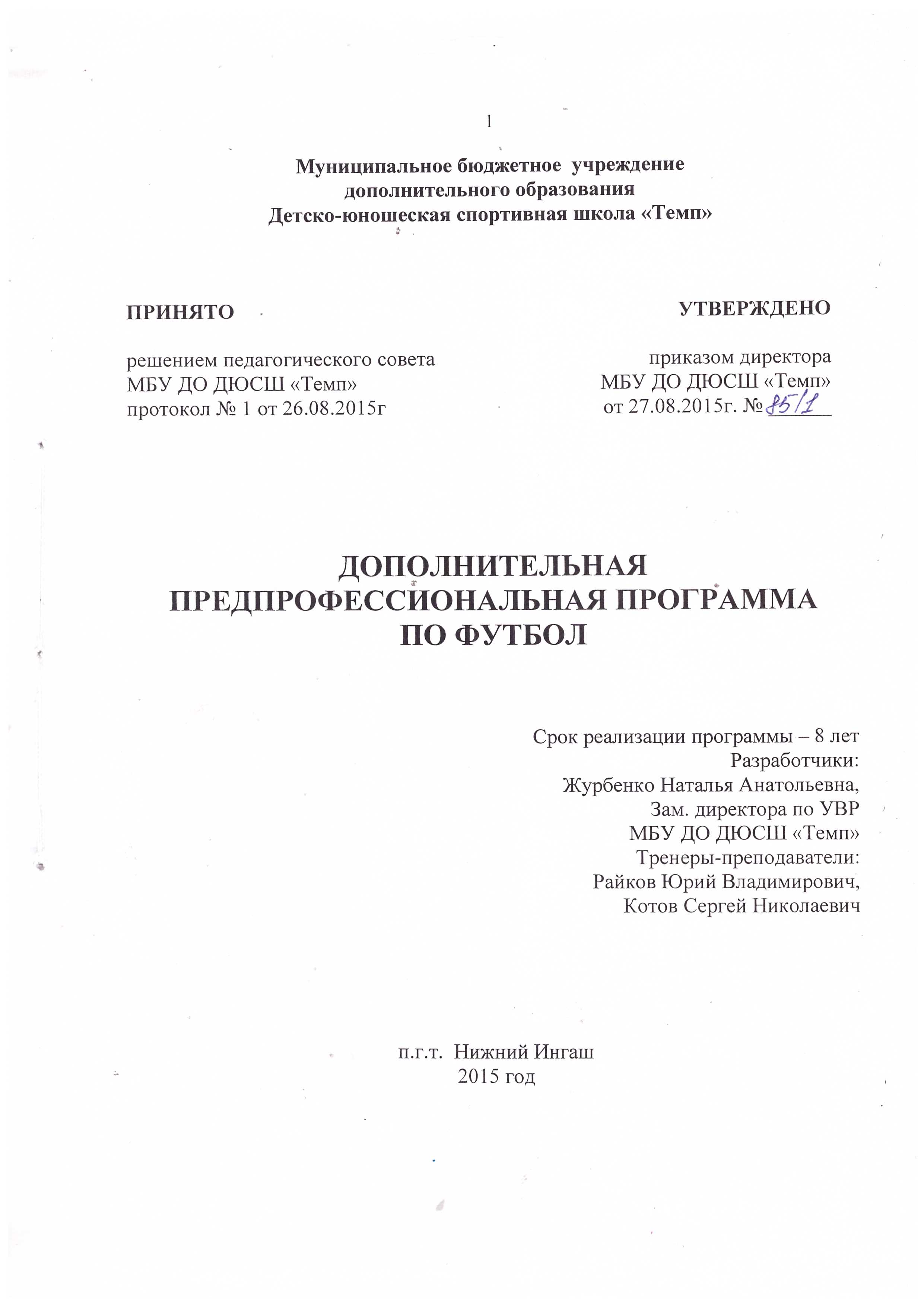 Содержание2.6. Планирование годичных циклов многолетней спортивной подготовки     Планирование годичных циклов многолетней спортивной подготовки связано с ее определенной структурой, в которой выделяют микроциклы, мезоциклы, макроциклы.Микроциклом называют совокупность некоторых тренировочных занятий, которые вместе с восстановительными днями составляют относительно законченный повторяющийся фрагмент общей конструкции тренировочного процесса. Длится микроцикл, как правило, одну неделю (7 дней).В спортивной практике встречаются от 4-х до 9-ти различных типов микроциклов: втягивающий, базовый (обще подготовительный), контрольно-подготовительный (модельный и специально-подготовительный), подводящий, восстановительный и соревновательный.Основными внешними признаками микроцикла является наличие двух фаз – стимуляционной (кумуляционной) и восстановительной (разгрузка и отдых). Успех планирования годичного цикла подготовки зависит от рациональной последовательности микроциклов разной направленности, разного объема и интенсивности.Мезоцикл – это структура средних циклов тренировки, включающий относительно законченный по воздействию ряд микроциклов. В практике средний цикл тренировки содержит от 2-х до 6-ти микроциклов. Мезо структура подготовки представляет собой относительно целый законченный этап тренировочного процесса, задачами которого является решение определенных промежуточных задач подготовки.Внешними признаками мезоцикла являются  повторное воспроизведение ряда микроциклов (однородных) в единой последовательности (как правило в подготовительном периоде), либо чередование различных микроциклов в определенной последовательности (как правило в соревновательном периоде). Макроцикл тренировки предполагает три последовательные фазы – приобретения, сохранения (относительной стабилизации) и некоторой утраты спортивной формы. Построение макроцикла основывается на периодизации круглогодичной тренировки. В футболе,  в частности,  следует говорить об однонаправленном построении тренировки внутри каждого макроцикла, несмотря на два, три и более соревновательных периодах. Необходимости индивидуального подхода к структуре спортивной тренировки в годичном цикле предполагает один или несколько макроциклов, в зависимости от календаря соревнований.На этапе начальной подготовки периодизация тренировочного процесса носит условный характер, так как основное внимание уделяется разносторонней физической и функциональной подготовки.Построение макроцикла подготовки к соревнованиямНа этапах подготовки важное значение имеет обучение занимающихся технике выполнения физического упражнения. Формирование двигательных навыков и умений создает необходимую предпосылку для дальнейшего совершенствования двигательного анализатора. Важно стремиться к тому, чтобы юный спортсмен с самого начала овладел основами техники целостного выполнения упражнений, а не их отдельных элементов. Такой подход к обучению двигательным действиям позволит эффективно подойти к пониманию и изучению тактико-технических особенностей футбола.На тренировочном этапе годичный цикл подготовки включает подготовительный, соревновательный и переходный периоды. Для обучающихся первого года обучения по-прежнему главное внимание должно уделяться  разносторонней физической подготовке, повышения уровня функциональных возможностей, дальнейшее расширение тактико-технических навыков и приемов. При планировании годичных циклов для обучающихся при обучении свыше двух лет в подготовительном периоде средствами ОФП решают задачи дальнейшего повышения уровня разносторонней физической и функциональной подготовленности и на этой базе – повышение уровня специальной физической работоспособности. Продолжительность подготовительного периода – 6-9 недель. Этот период подразделяется на два этапа – общей подготовки и специальной подготовки. Распределение тренировочных средств обучения осуществляется с помощью недельных микроциклов. В них предусматривается определенная последовательность и повторяемость заданий разной направленности и нагрузки. На первом этапе подготовительного периода ставятся задачи повышения уровня ОФП, развития силы, быстроты, выносливости, пополнения двигательных навыков в перемещениях по пересеченной местности. Для данного этапа характерен достаточно большой объем тренировочной нагрузки.На втором этапе продолжается развитие физических качеств, совершенствование техники, изучение элементов тактики, организуются тренировочные и контрольные соревнования и сборы. Большое внимание уделяется воспитанию моральных и волевых качеств. Применяется методика решения ситуационных задач, проведение тренинговых занятий.В соревновательном периоде основная задача – участие в подводящих, контрольных, учебных и основных соревнованиях. Успешный результат в соревнованиях обеспечивает стабильно высокий уровень общей и специальной подготовленности учащихся, поэтому соотношение средств подготовки должно адекватно соответствовать значимости соревнований.Годовой календарно-тематический план тренировочных занятий по футболу содержит:    	1. Реальные объемы тренировочных и соревновательных нагрузок.    	2. Рациональное соотношение программного материала на этапах, мезоциклах и микроциклах каждого года многолетней подготовки. Примерные календарно-тематические планы для каждого этапа подготовки многолетней подготовки  приведены в Приложениях к программе (приложения № 1-11).     	3. Используются две разновидности годичных планов, которые  различаются по своей структуре.- Первая разновидность предназначена для использования на этапе начальной подготовки. Для детей младшего возраста официальные соревнования не предусмотрены, и поэтому в планах нет жестко заданных по продолжительности подготовительного, соревновательного и переходного периодов. Большой разницы в структуре нагрузок в разных частях года может не быть. Вместе с тем, на структуру нагрузок годичного плана для футболистов этого возраста влияет климатический фактор. Поэтому в теплые месяцы года, когда есть площадки с удовлетворительным травяным покрытием, объем средств технической подготовки должен быть запланирован наибольшим. В зимнее время, когда в большинстве случаев занятия проводятся в помещениях, преобладают упражнения ОФП. 	- Вторая разновидность годичных планов содержит рекомендации для заключительных этапов многолетней подготовки. У футболистов, тренирующихся на этих этапах, тренировочная и соревновательная деятельность проводится в соответствии с Календарным планом физкультурных  и спортивных мероприятий по футболу на очередной год. В нем приведены сроки  внутрироссийских и региональных официальных соревнований по футболу. В этих соревнованиях участвуют сборные детско-юношеские команды учреждения, которые к ним специально готовятся. Администрация учреждения готовит годовые планы  спортивной подготовки в тесном контакте с тренерами сборных команд.Раздел 3. Методическая часть          Методическая часть программы содержит материал по основным видам подготовки, его преемственность, последовательность по годам обучения и распределение в годичных циклах. Даны рекомендуемые объемы тренировочных и соревновательных нагрузок и спортивные требования по годам обучения, организация комплексного контроля; приведены практические материалы и методические рекомендации по учебной, тренировочной и воспитательной работе,  а также требования техники безопасности в процессе реализации Программы, обьемы максимальных тренировочных нагрузок, содержание  и методику работы по предметным областям, этапам (периодам) подготовки.Каждый этап имеет определенную педагогическую направленность и на нем решаются определенные, свойственные ему задачи.3.1. Организационно-методические указанияОсновной целью многолетней подготовки юных футболистов является подготовка высококвалифицированных спортсменов, способных показывать высокие спортивные результаты на соревнованиях самого высокого уровня.В основе многолетней подготовки футболистов лежат принципы спортивной подготовки, свойственные всем видам спорта, принципы подготовки в спортивных играх и специфические принципы подготовки футболистов.Система многолетней подготовки основывается на следующих положениях:1. Целевая направленность подготовки юных футболистов на достижение в будущем высшего спортивного мастерства.2. Уровень подготовленности юных футболистов на каждом этапе многолетней подготовки должен реализовываться в соревновательных достижениях. При этом на первых двух этапах ведущими являются соревновательные достижения личности. Такие, например, как стремление юного игрока побеждать соперника в любом игровом эпизоде, быть лидером, не опускать руки, если команда проигрывает.3. В физической подготовке юных футболистов должно быть такое сочетание тренировочных средств, которое обеспечивало бы соразмерность в развитии разныхфизических качеств. Реализация установки на соразмерность позволит сбалансировать эффективность энергетических механизмов юных спортсменов в зависимости энергетических требований конкретных упражнений.4. Содержание тренировки на каждом этапе должно обеспечивать перспективное опережение формирования спортивно-технических умений и навыков. Юные футболисты должны постепенно овладевать умениями и навыками в режиме, необходимом для успешной соревновательной деятельности в будущем.5. Для каждого этапа многолетней подготовки должен быть реализован дифференцированный подход в планировании нагрузок, который заключается в оптимальном соотношении командных, групповых и индивидуальных упражнений в каждом тренировочном занятии.      3.2. Методы организации и проведения образовательного процесса: Словесные методы:Описание;объяснение;рассказ;разбор;указание;команды и распоряжения;подсчёт.Наглядные методы:показ упражнений и техники футбольных приёмов.использование учебных наглядных пособийвидиофильмы, DVD, слайдыжестикуляции.Практические методы:метод упражнений;метод разучивания по частям;метод разучивания в целом;соревновательный метод;игровой метод;непосредственная помощь тренера-преподавателя.Основные средства обучения:упражнения для изучения техники, тактики футбола и совершенствование в ней;общефизические упражнения;специальные физические упражнения;игровая практика. Формы подведения итогов реализации дополнительной образовательной программы: тестированиеконтрольно-переводные нормативы по этапам подготовкисоревнования.Успешная подготовка футболиста высокой квалификации возможна только при условии тесной преемственности каждого этапа обучения занимающегося. В итоге каждого этапа тренировки проводится отбор, задачей которого является оценка уровня развития тех сторон физической и специальной подготовленности, на совершенствование которых был направлен тренировочный процесс на этом этапе, а также прогнозирование успеха на следующем этапе многолетней тренировки.3.3 Задачи, решаемые на этапах многолетней подготовки юных футболистовЭффективность работы  зависит от правильного выбора задач каждого этапа и их преемственности. Ниже приведены основные задачи каждого этапа многолетней подготовки.ЭТАП НАЧАЛЬНОЙ ПОДГОТОВКИОсновная цель тренировки: утверждение в выборе спортивной специализации и овладение основами техники.Задачи этапа начальной подготовки (далее – НП):- укрепление здоровья;- формирование у детей стойкого интереса к футболу и спорту;- выявление детей, талантливых по отношению к спортивным играм и к футболу;- гармоничное и всестороннее развитие двигательных качеств и способностей;- опережающее воспитание координационных качеств и скоростных способностей, гибкости;- освоение базовых технических приемов игры;- обучение умению тренироваться.На этом этапе юные футболисты знакомятся с историей футбола, значением техники и тактики игры в достижении высоких спортивных результатов, правилами игры, гигиеническими требованиями и первой доврачебной помощью.Факторы ограничивающие нагрузку: - недостаточная адаптация к физическим нагрузкам; - возрастные особенности физического развития;- недостаточный общий объем двигательных умений.Основные средства: - подвижные игры и игровые упражнения;- общеразвивающие упражнения;- элементы акробатики и само страховки (кувырки, равновесие, стойки, перекаты, группировки);- всевозможные прыжки и прыжковые упражнения;- метание (легкоатлетических снарядов, набивных и теннисных мячей);- скоростно-силовые упражнения отдельные и в виде специальных комплексов;- гимнастические упражнения для развития силовой и скоростно-силовой подготовки;- введение в школу техники футбола;- комплексы упражнения для индивидуальной тренировки  (занятия дома и самостоятельно). Основы методы выполнения упражнений: игровой; повторный; равномерный; круговой; контрольный; соревновательный.Основные направления тренировки. Одним из реальных путей достижений высоких спортивных результатов считается ранняя специализация, т.е., попытка с первых шагов определить специализацию спортсмена и организовать подготовку к ней. В отдельных случаях такой подход может дать положительный результат. Ранняя специализация и низкая ОФП, как правило, дают первоначальный рост спортивно-технических результатов, а затем рост сменяется, как правило, застоем. Поэтому целесообразно отдать предпочтение многообразной разносторонней подготовке юных спортсменов.Этап НП один из наиболее важных, поскольку на этом этапе закладывается основа дальнейшего овладения спортивным мастерством. Однако здесь, как ни на каком другом этапе подготовки, имеется опасность перегрузки еще неокрепшего детского организма. У детей этого возраста существует отставание в развитие вегетативных функций организма.В группах НП, наряду с применением различных видов спорта, подвижных и спортивных игр, следует включать в программу комплексы специально-подготовительных упражнений, близких по структуре к избранному виду спорта. Причем воздействие этих упражнений, должно быть направлено на дальнейшее развитие физических качеств, необходимых для эффективных занятий футболом.Также на этапе НП необходимо выдвигать на первый план разностороннюю физическую подготовку и целенаправленно развивать физические качества путем специально подготовительных комплексов упражнений и игр (в виде тренировочных занятий) с учетом подготовки спортсменов. Тем самым, достигая единства общей и специальной физической подготовки.На этапе НП нецелесообразно учитывать периоды тренировки (подготовительный, соревновательный), так как сам этап НП является своеобразным подготовительным  периодом в общей цепи многолетней подготовки спортсмена.Особенности обучения. Двигательные навыки у юных спортсменов должны формироваться параллельно с развитием физических качеств, необходимых для достижения успехов в футболе. С самого начала занятий необходимо юным спортсменам овладеть основами техники целостного упражнения, а не отдельных его частей. Обучение основам техники проводится в облегченных условиях. Одной из задач на первом году является овладением основами техники избранного вида спорта. При этом процесс обучения должен проходить концентрировано, без больших пауз, т.е.  перерыв между занятиями не должен превышать трех дней. Всего на обучение каждому техническому действию или их комплексу нужно отводить 15-25 занятий (30-35 минут в каждом).Эффективность обучения упражнениям находится в прямой зависимости от уровня развития физических качеств детей и подростков. Применение на начальном этапе занятий спортом в значительном объеме упражнений скоростно-силового характера, направленных на развитие быстроты и силы, способствуют более успешному формированию и закрепления двигательных навыков. Игровая форма выполнения упражнения соответствует возрастным особенностям детей и позволяет успешно осуществлять начальную спортивную подготовку (специализированные игровые методы обучения).Методика контроля. Контроль на этапе НП используется для оценки степени достижения цели и решения поставленных задач. Он должен быть комплексным, проводиться регулярно и своевременно, основываться на объективных и количественных критериях. Контроль эффективности технической подготовленности осуществляется тренером-преподавателем.Контроль за эффективностью общей и специальной физической подготовки проверяется с помощью нормативов для зачисления в группы на этапе НП, которые представлены тестами, характеризующие уровень развития физических качеств.При планировании контрольных испытаний по общей и специальной  физической подготовке рекомендуется следующий порядок: в первый день – испытание на скорость, во второй – на силу и выносливость.Особое внимание уделяют одинаковым условиям в контроле. А именно, время дня, приема пищи, предшествующая нагрузка, погода, разминка. Контрольные испытания лучше проводить в соревновательной обстановке.Врачебный контроль за юными спортсменами предусматривает:- углубленное медицинское обследование 2 раза в год;- медицинское обследование перед соревнованиями;- врачебно-педагогические наблюдения в процессе тренировочных занятий;- санитарно-гигиенический контроль к месту занятий, к одежде и обуви;- контроль за выполнением рекомендаций по состоянию здоровья, режиму тренировочных занятий и отдыху.Врачебный контроль предусматривает главное и принципиальное положение – допуск  к  тренировкам и соревнованиям здоровых детей.Участие в соревнованиях. На этапах НП значительно увеличивается число соревновательных упражнений  и видовых соревнований. На первых этапах НП  рекомендуется использовать  соревнования по футболу по упрощенным правилам и мини-футболу (по принципу от простого к сложному). Так как занимающиеся не выступают на официальных соревнованиях, первый опыт соревновательной практики формируется на первенствах и чемпионатах учреждения.Программа соревнований, их периодичность, возраст участников должны строго соответствовать действующим правилам соревнований и доступным нормам нагрузок.Юных спортсменов нужно нацеливать на демонстрацию социально-ценностных качеств личности, инициативы, коллективизма, дружелюбия, смелости, уважения по отношению к другим участникам и товарищам по команде. ТРЕНИРОВАЧНЫЙ ЭТАП (ЭТАП СПОРТИВНОЙ СПЕЦИАЛИЗАЦИИ)Основная цель тренировки: углубленное овладение технической и тактической подготовкой юного футболиста.Задачи тренировочного этапа (далее – ТЭ) (этап начальной специализации):-  сохранение у детей стойкого интереса к футболу и спорту; выявление детей, талантливых по отношению к футболу;- гармоничное и всестороннее развитие двигательных качеств и способностей, укрепление здоровья;- опережающее воспитание координационных качеств и скоростных способностей, скоростных проявлений взрывной силы, гибкости;- освоение технических приемов игры и их применение в играх;- овладение индивидуальной тактикой игры.   Продолжается освоение основ индивидуальной, групповой и командной тактики игры в футбол, умению играть в соответствии с правилами футбола.Задачи тренировочного этапа (этап углубленной специализации):- обучение умениям выполнять технические приемы на высокой скорости и в условиях активного противоборства соперников;- воспитание специальных физических качеств: скоростных, координационных, выносливости, силовых;- укрепление здоровья;- расширение объема, разносторонности тактико-технических действий в обороне и атаке;- воспитание устойчивости психики к сбивающим факторам игры;- совершенствование соревновательной деятельности юных футболистов с учетом их индивидуальных особенностей;- формирование умений готовиться к играм, эффективно проявлять свои качества в них и восстанавливаться после игр.Факторы, ограничивающие нагрузку:- функциональные особенности организма подростка в связанные с половым созреванием;- диспропорции в развитии тела и сердечно-сосудистой системы;- неравномерность в росте и развитии мышц. Основные средства тренировки:- общеразвивающие упражнения;- комплексы специально подготовительных упражнений;- всевозможные прыжки и прыжковые упражнения;- комплексы специальных упражнений на развитие общей выносливости;- подвижные и спортивные игры;- упражнения с отягощением (вес 20-30% от собственного веса);- упражнения локального воздействия (на тренажерах и на тренировочных устройствах);- изометрические упражнения.Методы выполнения упражнения: - повторный; представляющий собой разновидность прерывистой работы, имеющей место в самой игре. Его отличает сравнительно большая мощность выполняемой работы. Этот метод рекомендуют использовать при развитии быстроты, силы, скоростной выносливости;- переменный; или метод длительной работы. Он способствует воспитанию специальной выносливости смешенного (аэробно-анаэробного) характера. Наиболее типичный представитель данного метода выполнения упражнений является сама игра в футбол;  - круговой метод – используется для развития у юных спортсменов одновременно нескольких  физических качеств, для совершенствования специальных навыков;- игровой, контрольный, соревновательный.Основные направления тренировки. Этап углубленной спортивной подготовки является базовым для окончательного выбора будущей специализации. Поэтому физическая подготовка на этом этапе становится более целенаправленной. Перед тренером встает задача правильного подбора соответствующих тренировочных средств. ТЭ характеризуется неуклонным повышением объема и интенсивности тренировочных нагрузок, более специализированной работой в освоении технической и тактической подготовки футболиста. В этом случае средства тренировки имеют некоторое сходство по форме и характеру выполнения основных упражнений. Значительно увеличивается удельный вес специальной физической подготовки, технической и тактической подготовки. Тренировочный процесс приобретает черты более углубленной спортивной специализации.Специальная подготовка должна проводиться постепенно. Спортсмену нужно чаще выступать  в соревнованиях. На данном этапе в большой степени увеличивается объем средств скоростно-силовой подготовки и специальной выносливости.  А также необходимо развивать скоростно-силовые качества различных мышечных групп путем локального воздействия, а это значит применять в тренировочном процессе специально подобранные комплексы или тренажерные устройства. Последние позволяют моделировать необходимые сочетания режимов работы мышц в условии сопряженного развития физических качеств и совершенствования  техники. Кроме того,  упражнения на тренажерах и специальных устройствах, дают возможность целенаправленно воздействовать на отдельные группы мышц.Применяя тренажерные устройства, следует учитывать:-  величину отягощения, интенсивность выполнения упражнений; - количество повторений в каждом подходе; интервалы отдыха между упражнениями.Обеспечение и совершенствование техники футбола. При планировании тренировочных занятий необходимо соблюдать принцип концентрированного распределения материала, так как длительные перерывы в тренировках нежелательны. При обучении следует учитывать, что темпы овладения отдельными элементами двигательных действий не одинаковы. Большое время следует отводить для разучивания тех элементов целостного действия, которые выполняются труднее. Приступая к освоению нового материала, необходимо знать, какие основные ошибки могут появиться в обучении и как их исправить.Методика контроля. Как и на всех этапах подготовки, контроль должен быть комплексным. Система контроля на тренировочном этапе должна быть тесно связана с системой планирования процесса подготовки юных спортсменов. Она включает основные виды контроля: текущий, этапный и в условиях соревнований. В процессе тренировок рекомендуются следующие виды контроля: тренерский контроль применяется для текущего, этапного и соревновательного контроля. Определяется эффективность технической, физической, тактической и интегральной подготовленности футболистов. Проводятся тренерские наблюдения, контрольные испытания, на основе нормативов и обязательных требований Программы. Осуществляется самоконтроль футболиста за частотой пульса в покое, качеством сна, аппетитом, весом тела, общим самочувствием.Врачебный контроль за юными футболистами предусматривает:- углубленное медицинское обследование 2 раза в год;- медицинское обследование перед соревнованиями;- врачебно-педагогические наблюдения в процессе тренировочных занятий;- санитарно-гигиенический контроль к месту занятий, к одежде и обуви;- контроль за выполнением рекомендаций по состоянию здоровья, режиму тренировочных занятий и отдыху.Врачебный контроль предусматривает главное и принципиальное положение – допуск  к  тренировкам и соревнованиям здоровых детей.Участие в соревнованиях. В большей степени зависит от подготовленности спортсмена, календаря соревнований. Основной задачей соревновательной практики следует считать умения реализовать свои двигательные навыки и функциональные возможности в сложных соревновательных условиях. Эффективность работы МБУ ДО «ДЮСШ «Темп» зависит от правильного выбора задач каждого этапа и их преемственности.Раздел 4. Программный материалРазработка этого раздела Программы основана на специфике детско-юношеского футбола, особенностей системы соревнований в каждой возрастной группе, возрастной динамики личностных и физических качеств, задач, которые необходимо решать на каждом этапе многолетней подготовки футболистов и рассчитан на творческий поход со стороны тренеров –преподавателей к его освоению.Требования в современном футболе настолько возросли, что рассчитывать на достижение высоких спортивных показателей могут лишь спортсмены, у которых высокий уровень физической, технико-тактической и морально-волевой подготовленности сочетается с глубокими теоретическими знаниями.Программный материал для практических занятий представлен следующими документами:– типовой план многолетней подготовки юных футболистов (приложение № 1 к Программе);– примерные планы-графики распределения программного материала в годичном цикле для разных возрастных групп;– типовые конспекты тренировочных занятий для футболистов разных возрастных групп;– картотека учебно-тренировочных упражнений: специфических (футбольных); частично специфических (упражнения из других игровых видов спорта); неспецифических (координационные, акробатические, гимнастические, беговые и другие упражнения).Раздел 5. Теоретическая подготовкаТеоретические занятия должны быть непродолжительными и проходить в виде бесед тренера с юными игроками.Тема 1. Физическая культура и спорт в России.Понятие о физической культуре и спорте. Физическая культура и спорт в России. Физическая культура в школах и связь ее содержания с содержанием занятий в учреждении. Единая всероссийская спортивная классификация, разрядные нормы и требования по футболу. Физическая культура и спорт в мире, международные соревнования, чемпионаты мира, Европы и Олимпийские игры. Достижения российских (советских) спортсменов на этих соревнованиях, Олимпийские игры 1956 и 1988 гг., выдающиеся спортсмены прошлых лет.Тема 2. Футбол в России и за рубежом.История футбола в России. Футбол как одно из самых эффективных средств физического воспитания. Организация футбола в мире и России. Достижения российских (советских) юношеских сборных команд в международных соревнованиях по футболу. Спортивные биографии лучших российских футболистов. Футбольные тренеры и их роль в воспитании спортсменов. РФС, УЕФА и ФИФА, футбольные клубы, центры по футболу.Россия - страна-организатор чемпионата мира по футболу 2018 года. Создание новой инфраструктуры, обновление и реконструкция имеющейся материально-технической базы. Требования ФИФА к спортсооружениям и инфраструктуре. Юные игроки (15-20 лет) - основа и надежда будущей сборной команды страны на ЧМ-2018.Тема 3. Строение и функции организма человека.Строение и функции различных систем организма человека. Ведущая роль центральной и периферической нервных систем в управлении работой мышц.Влияние физических упражнений на организм юных футболистов, совершенствование функций мышечной, сердечнососудистой, дыхательной и других систем при выполнении физических упражнений и, особенно, занятиях футболом. Динамика различных функциональных систем в многолетней подготовке футболистов.Тема 4. Основы спортивной тренировки.Понятие о спортивной тренировке. Тренировка как процесс формирования двигательных навыков (техники упражнений) и развития физических качеств. Принципы и правила спортивной тренировки. Общая и специальная подготовка юных футболистов.  Положительные изменения в строении и функциях нервно-мышечного аппарата, происходящие под влиянием тренировки. Тренировочные упражнения, классификация, нагрузка, правила выполнения упражнений. Тренировочные занятия, тренировочные эффекты специальной и общей подготовки. Понятие о нагрузке и отдыхе, утомлении и восстановлении в тренировке. Методы тренировки (непрерывный и с перерывами). Влияние длительности, интенсивности и числа повторений упражнения на изменения в мышечной, сердечно-сосудистой и других системах организма юных футболистов. Управление тренировкой как процессом изменения соотношения средств, используемых в ней, на разных этапах и в разных циклах.Тема 5. Виды подготовки: специфическая интегральная подготовка.Игра в футбол и футбольные упражнения как основные виды специфической интегральной подготовки. Задача интегральной подготовки - обеспечение воздействия одного упражнения (игры в футбол или футбольного упражнения) на одновременное развитие разных видов подготовленности футболистов (технической, тактической, физической, волевой и др.).Нагрузка игры и специфических упражнений, применяемых для повышения ее эффективности. Структура двигательной активности в игре и в специальных упражнениях. Классификация специальных игровых упражнений (большие, малые и средние игры), направленность нагрузки этих упражнений.Соревновательные игры как одно из основных средств интегральной подготовки.Тема 6. Виды подготовки: техническая подготовка футболистов.Понятие о спортивной технике. Объем, разносторонность и эффективность технической подготовленности. Эффективная техника владения мячом - основа мастерства футболистов. Приоритет освоения техники футбола на начальных этапах многолетней подготовки футболистов. Совершенствование внутримышечной и межмышечной координации как основной путь освоения техники футбола. Техника работы с мячом в условиях дворового и школьного футбола. Применение технических приемов в различных игровых ситуациях. Особенности технической подготовки юных и взрослых футболистов. Характеристика техники ударов по мячу ногой и головой, ведения, обводки и финтов, отбора и вбрасывания мяча, остановки мяча различными частями тела. Контроль технической подготовленности юных футболистов: тесты и нормативы.Тема 7. Виды подготовки: тактическая подготовка футболистов.Понятие о стратегии, тактике, системе и стиле игры. Объем, разносторонность и эффективность тактической подготовленности. Эффективная тактика игры - основа мастерства футболистов. Командная, групповая и индивидуальная тактика. Тактика атакующих и оборонительных действий. Реализация избранной тактической схемы игры в зависимости от тактики соперника. Тактические замены в играх.Тема 8. Виды подготовки: физическая подготовка футболистов.Понятие о физической подготовке футболистов. Физическая подготовка как фактор улучшения физического состояния (здоровья, телосложения и физических качеств). Физическая подготовка как составная часть интегральной подготовки. Общая и специальная физическая подготовка. Физические качества футболистов. Скоростные качества, силовые качества, выносливость, координационные качества, ловкость и гибкость. Особенности проявления физических качеств у детей от 6-7 до 12-14 лет. Взаимосвязь между физическими качествами и технической подготовленностью юных футболистов.Тема 9. Виды подготовки: психическая подготовка, морально-волевая подготовка.Понятие о психике детей и подростков. Психические качества юных футболистов. Межличностные отношения у юных футболистов. Психология победителей, воспитание ее в играх и тренировках. Смелость, решительность, умение преодолевать трудности, уважение к сопернику и судьям.Тема 10. Планирование спортивной подготовки.Понятие об управлении тренировочным процессом. Программы (планы) - основные документы планирования. Перспективное (этапное), текущее и оперативное планирование. Конспекты учебно-тренировочных занятий. Периодизация учебно-тренировочного процесса. Взаимосвязь планирования соревновательной и тренировочной деятельности у юных футболистов. Дневник тренировки футболиста, самоконтроль, точность субъективных оценок тяжести игр и тренировок. Командные, групповые и индивидуальные тренировки.Комплексный контроль в футболе. Три направлении комплексного контроля: контроль соревновательной деятельности, контроль тренировочных нагрузок, контроль состояния футболистов. Три разновидности контроля: этапный, текущий и оперативный. Результаты комплексного контроля и их использование при планировании тренировочного процесса.Тема 11. Основы методики обучения.Понятие об учебно-тренировочном процессе. Обучение в тренировочном процессе. Словесные методы обучения: объяснение, рассказ и беседа. Наглядные методы обучения технике и тактике футбола. Демонстрация (показ) технических приемов тренером, показ видеоизображений. Показ тактических действий. Разучивание технических приемов и тактических действий по частям и в целом. Подводящие упражнения. Методы воспитания физических качеств.Тема 12. Правила игры. Организация и проведение соревнований.Правила игры в футбол. Права и обязанности футболистов и тренеров. Права и обязанности капитана команды. Обязанности судей. Характеристика действий судьи и его помощников в игре. Выбор позиции судьей в различных игровых ситуациях. Замечания, предупреждения и удаление футболистов с поля. Воспитательная роль судьи.Место и значение соревновательных игр в подготовке футболистов и формировании команды. Требования к организации и проведению соревнований. Регламент соревнований. Разновидности и системы соревнований: чемпионат и первенство. Системы розыгрыша: круговая, с выбыванием, смешанная.Календарь игр, заявки и иные документы, необходимые для проведения соревнований. Порядок назначения судей. Оформление хода и результатов соревнований.Тема 13. Установка на игру и анализ игры.Понятие «установка на игру». Время ее проведения: подробно, без объявления состава, - в первый день меж игрового цикла; кратко, с объявлением состава - непосредственно перед игрой. Мотивация в установке. Рассказ о тактике игры команды. Информация о сопернике: предполагаемый состав, ключевые игроки, предполагаемые тактические схемы игры, стиль игры. Подготовка к игре, наигрывание основных тактических вариантов, задания игрокам. Действия капитана команды в игре. Коррекция схемы в перерыве между таймами. Анализ игры. Просмотр наиболее значимых игровых эпизодов, оценка выполнения установки по линиям и игрокам.Тема 14. Гигиенические требования в футболе.Общее понятие о гигиене. Личная гигиена: уход за кожей, ногтями, ногами, волосами. Гигиена водных процедур. Гигиена сна. Гигиенические основы учебы, занятий футболом, отдыха. Режим дня, гигиена питания. Гигиенические требования, предъявляемые к местам занятий футболом.Закаливание, его значение для повышения работоспособности и увеличения сопротивляемости к простудным заболеваниям.Гигиена питания. Питание как энергетический фактор, баланс между приходом энергии с пищей и затратами энергии на занятия футболом. Калорийность и усвояемость пищи. Примерные суточные пищевые нормы футболистов в зависимости от объема и интенсивности тренировок. Контроль веса юными футболистами.Безусловный отказ от курения и распития спиртных напитков юными футболистами.Тема 15. Врачебный контроль и самоконтроль. Оказание первой помощи. Спортивный массаж.Врачебный контроль при занятиях футболом. Содержание врачебного контроля. Самоконтроль, субъективная оценка самочувствия, сна, работоспособности, настроения. Травмы в футболе. Хорошая техника и высокий уровень физической подготовленности как факторы предупреждения травматизма. Уважение к сопернику и отказ от грубой игры, причиной которых является травматизм. Первая помощь при травмах. Понятие о допинге и антидопинговый контроль. Массаж, разновидности массажа, основные приемы: поглаживание, растирание, разминание и т.д., самомассаж.Раздел 6. Физическая подготовкаФизическая подготовка слагается из общей и специальной подготовки. Между ними существует тесная взаимосвязь.Общая физическая подготовка направлена на развитие основных двигательных качеств – силы, быстроты, выносливости, гибкости, ловкости, а также на обладание юным футболистом разнообразных двигательных навыков. Средства общей  физической подготовки подбираются с учетом возраста занимающихся и специфики футбола.Из всего многообразия средств общей физической подготовки в занятиях с юными футболистами преимущественно используют упражнения из гимнастики, акробатики, волейбола, баскетбола, гандбола, легко атлетики, подвижных игр.Удельный вес общеразвивающих упражнений в занятиях различен на отдельных этапах подготовки тренировочного процесса. Общеразвивающие упражнения, в зависимости от задач тренировки, можно включать в подготовительную часть занятия, в основную и отчасти, в заключительную. Так, гимнастические, легкоатлетические и акробатические упражнения, баскетбол, гандбол, подвижные игры, применяются как в подготовительной   части,   так   и   основной.   Это   особенно   характерно   для начального этапа обучения, когда эффективность средств футбола еще незначительна (малая физическая нагрузка в упражнениях и двусторонней игре). Периодически для выполнения общеразвивающих упражнений целесообразно выделять отдельные занятия. В этом случае в подготовительной части занятия даются упражнения и игры, хорошо известные занимающимся. Основную часть занятия посвящают разучиванию техники. Занятие заканчивают подвижно игрой, например баскетболом, гандболом. 	Специальная физическая подготовка направлена на развитие физических качеств и способностей, специфичных для игры в футбол. Задачи ее непосредственно связаны с обучением детей технике и тактике игры. Основным средством специальной физической подготовки являются  специальные (подготовительные, подводящие к технике) упражнения и игры.Одни упражнения развивают качества, необходимые для овладения техникой (укрепление голеностопа, скорость сокращения мышц, развитие мышц ног), другие направлены на формирования тактических умений (развитие быстроты реакции и ориентировки, быстрые перемещения, точность пассов и передач мяча). Особое место занимают специально отобранные игры.Систематическое применение подготовительных упражнений ускоряет процесс обучения техническим приемам в футболе и создает предпосылки для формирования более прочных двигательных навыков.6.1. Общая физическая подготовкаВ состав ОФП входят строевые упражнения и команды для управления группой; гимнастические, акробатические, легкоатлетические упражнения, спортивные и подвижные игры. Гимнастические упражнения подразделяются на три группы: первая - для мышц рук и плечевого пояса; вторая - для мышц туловища и шеи; третья – для мышц ног и таза.Упражнения выполняются без предметов и с предметами (набивными мечами, гимнастическими палками, гантелями, резиновыми амортизаторами, скакалкой); на гимнастических снарядах (гимнастическая стенка, скамейка, перекладина, канат); прыжки в высоту  в верх и с мостика.Акробатические упражнения включают группировки и перекаты в различных положениях, стойка на лопатках, стока на голове и руках, кувырки вперед и назад, соединение нескольких акробатических упражнений в несложные композиции.Легкоатлетические упражнения. Сюда входят упражнения в беге, прыжках и метании.Бег: 20, 30, 60 м, повторный бег – два-три отрезка по 20-30 м (с 12 лет) и по 40 м, (с 14 лет), три отрезка по 50-60 м (с 16 лет). Бег с низкого старта: 60,100 м. Бег с горизонтальными и вертикальными препятствиями (учебные барьеры, набивные мячи, условные окопы, количество препятствий от 4 до 10). Бег или кросс 500-1000 м, 6-минутный бег Купера.Прыжки: через планку с прямого разбега; в высоту с разбега; в длину с места и с разбега.Метание: малого мяча в цель, на дальность, метание гранаты (250-700 гр.) с места и с разбега; толкание  ядра весом 3, 4,5 кг.;  метание набивного мяча 1, 2, 3 кг (сидя на полу ноги впереди, стоя руки из-за головы, от груди, попеременно правой и левой рукой).Многоборья: спринтерские, прыжковые, метательные, смешанные от 3 до 5 видов.Спортивные и подвижные игры. Баскетбол, гандбол, волейбол, бадминтон, лапта, мини-футбол, регби и т.д. Основные приемы игры в нападении и защите. Индивидуальные технические действия и простейшие взаимодействия игроков в защите и в нападении. Подвижные игры: «Гонки мячей», «Пятнашки», «Невод», «Метко в цель», «Подвижная цель», «Эстафета беговая», «Эстафета с прыжками», «Мяч среднему», «Охотники и утки», «Перестрелка», «Перетягивание через черту», «Вызывай смену», «Эстафета футболистов», «Эстафета баскетболистов», «Эстафета с прыжками», «Встречная эстафета с мячом», «Ловцы», «Борьба за мяч», «Перетягивание», «Катающаяся мишень », «Эстафета с акробатическими элементами». Упражнения для овладения навыками быстрых ответных действий. 6.2. Специальная физическая подготовкаБег с остановками и изменением направления. «Челночный» бег на 5, 6 и 10 м (общий пробег за одну попытку 20-30 м). «Челночный бег»- но отрезок вначале - бег лицом вперед, а затем спиной и т. д. По принципу «челночного» бега передвижения приставными шагами. То же с набивными мячами  в руках (2-5 кг.), с поясом – отягощением или в куртке с отягощением.Бег  (приставными шагами)  по одному (в шеренге) вдоль границ поля, по сигналу выполнение определенного задания: ускорение, остановка, изменение направления или способа передвижения, поворот на 3600 , прыжок вверх, падение и перекат, имитация передачи мяча, атакующий удар, прорыв, защита и т. д.  То же по подаче нескольких сигналов: на каждый сигнал занимающиеся выполняют определенное действие.Подвижные игры:  «беговые игры», «беговая игра с выполнением заданий: изменение направления, передача мяча ногами, головой», «ведение мяча, упражнения для нападающего, защитника, для полузащитника», игра 2 х 2 в разметке 20 х 20; игра 2 х 2 в центральном круге; игра 3 х 3 – технико-тактические задания; игра 4 х 4 – тактико-тактические задания между штрафной и средней линией. Специальные эстафеты с выполнениемперечисленные заданий в разнообразных сочетаниях и с преодолением препятствий.Упражнения для развития прыгучести. Приседания и резкие выпрямления ног со взмахом руками вверх; то же с прыжком вверх; то же  с набивным мячом (двумя) в руках (до 3 кг.);  из  положения стоя на гимнастической стенке – одна нога сильно согнута, другая опущена вниз, руками держатся на уровне лица: быстрое разгибание ноги (от стенки не отклонятся). То же с отягощением (пояс до 6 кг).Упражнения с отягощениями (мешок с песком до 10 кг для девушек и до 20 кг для юношей, штанга – вес устанавливается в процентах от массы занимающегося и от характера упражнения – приседания до 80 раз, выпрыгивание до 40 раз, выпрыгивание из приседа до 30 раз, пояс, манжеты на запястьях, голени у голеностопных суставов, жилет: приседание, выпрыгивание вверх из приседа, полуприседа, выпада, прыжки на обеих ногах.Упражнения с набивным мячом. Многократные броски набивного мяча (1-2 кг) над собой в прыжке и ловля после приземления. Стоя на расстоянии 1-1,5 м от стен (щита, ворот) с набивным мячом в руках, в прыжке бросить мяч вверх о стену или вратарю, приземлится, снова прыгнуть и поймать мяч, приземлится и снова в прыжке бросить (упражнение выполняется серийно, ритмично без лишних поскоков).Комплексы подводящих упражнений с набивными мячами различного веса.Игры – эстафеты с набивными мячами.Прыжки на одной и на обеих ногах на месте и в движении лицом вперед, боком и спиной вперед.6.3. Техническая и тактическая подготовка (далее – ТТД)Техническая подготовка в группах начальной подготовки. Основная цель данного этапа подготовки – формирование двигательных умений, которые отличаются  за сознательным контролем  действием во всех деталях целостного представления о техническом приеме.Двигательное представление формируется по мере накопления двигательного опыта и наличия в нем представления при освоении нового действия, таким образом, формируется основа нового двигательного навыка.Технические приемы         1.  Обучение остановкам и передачам мяча. Останова мяча используется с целью погашения скорости катящегося или летящего мяча для проведения дальнейших действий. Изучают остановки мяча обычно одновременно с ударами.   Остановка мяча бедром; остановка мяча лбом; остановка мяча грудью; остановка высоко летящего мяча; остановка опускающихся мячей головой; при остановке мячей головой в прыжке.          Переводы мяча серединой лба; перевод мяча назад (за спину) внутренней стороной стопы; при переводе в сторону; перевод внутренней частью подъема; перевод  мяча внешней частью подъема; перевод мяча грудью.         2.  Обучение ударам. Удар с лета и полулета; удар с лета (с поворотом); удар с полулета; удар через себя; удар через себя в падении и в прыжке «ножницами»; удар пяткой; удар по мячу головой в падении.         3. Обучение «финтам». Финты применяют с целью преодоления сопротивления противника и создания выгодных условий для дальнейшего ведения игры.- Финт уходом – основан на принципе неожиданного и быстрого изменения направления движения.- Уход выпадом – при атаке противника игрок, ведущий мяч, показывает своим движениями, что он намерен обойти его справа или слева.- Уход с переносом ноги через мяч – применяется преимущественно при атаке сзади.- Финт ударом -  можно использовать как во время ведения мяча, так и после передачи, остановки.- Финт ударом по мячу головой – в подготовительной фазе принимается исходное положение для удара головой по мячу, туловище отклоняется назад, и выполняется замах для удара. - Финт остановкой мяча ногой – во время ведения при попытке соперника отобрать мяч сбоку или сбоку - сзади применяется финт с остановкой с наступанием,  и без наступания  подошвой на мяч.   	4. Обучение отбору мяча         При обучении обманным движениям обычно применяют упражнения с элементами ведения и отбора мяча.         Отбор мяча в выпаде – позволяет опередить соперника и произвести отбор мяча на расстоянии.         Отбор мяча в подкате – осуществляется преимущественно сбоку.         Отбор толчком плеча – должен осуществляться в соответствии с правилами игры.Подготовка вратаряТехническая подготовка      	При обучении техническим приемам, юных вратарей, применяют главным образом, метод целостного упражнения. Вратарю для успешного освоения технических приемов и для их совершенствования необходимо на каждой тренировке, помимо чистой работы над элементами, постоянно наигрывать типичные ситуации, чтобы в игре использовать рационально накопленное умение. Для этого наряду с общепринятыми тренировочными упражнениями необходимы специальные тренировочные задания в виде тематических уроков:- отработки технике приемов мяча при игре в воротах;- совершенствование ловли и отбирания мяча при игре на выходах (в этих ситуациях целесообразно создать вероятность ситуации и условия);- тренировке в ударах по мячу ногой и вбрасыванию мяча при организации атакующих действий команды.     	Ловля мяча в прыжке, (в броске) в сторону – эффективное средство овладения мячом, направленным на точно и сильно в сторону от вратаря:- отбивание и перевод мячей, летящих на средней высоте;- отбивание и перевод мяча катящегося далеко в стороне от вратаря;- ввод мяча рукой броском сбоку;- ввод мяча броском из-за головы сверху;- ввод мяча ударом ноги с отскока (полулета).Тактика нападения 	 Индивидуальные действия без мяча. Правильное расположение на футбольном поле. Умение ориентироваться, правильно реагировать на действия партнёров и соперника. Выбор момента и способа передвижения на свободное место для «открывания» с целью получения мяча.     	Индивидуальные действия с мячом. Целесообразное использование изученных способов удара по мячу.  Применение необходимого способа остановки в зависимости от направления, траектории и скорости движения мяча. Определение игровой ситуации, целесообразной для использования ведения мяча, выбор способа и направления ведения. Применение различных видов обводки (с изменением скорости и направления движения с мячом, изученные финты) с зависимости от игровой ситуации.     	Групповые действия. Взаимодействия двух и более игроков. Умение точно и своевременно выполнить передачу в ноги партнёру, на свободное место, на удар; короткую или среднюю, низом или верхом. Комбинация «игра в стенку».             	Выполнение простейших комбинаций при стандартных положениях: начале игры, угловом, штрафном и свободном ударах, вбрасывании мяча (не менее одной по каждой группе).Тактика защиты     	Индивидуальные действия. Правильный выбор позиции по отношению к опекаемому игроку и противодействие получению им мяча, т.е. осуществление «закрывания». Выбор момента и способа действия (удар или остановка) для перехвата мяча. Умение оценить игровую ситуацию и осуществить отбор мяча изученным способом.      	Групповые действия. Противодействие комбинации «стенка». Взаимодействие игроков при розыгрыше противником стандартных комбинаций.      	Тактика вратаря.  Умение выбрать правильную позицию в воротах при различных ударах в зависимости от угла удара, разыгрывать удар от своих ворот. Ввести мяч в игру (после ловли) открывшемуся партнёру, занимать правильную позицию при угловом, штрафном и свободном ударах вблизи своих ворот.     Техническая подготовка на тренировочном этапе         На этом этапе начинается «углубленная специализация». В первые два года занимающиеся  должны  овладеть  способностью выделить в двигательном действии закономерности решения задач данного этапа, уверенно решать двигательную задачу как в стандартных, вариативно изменяющихся условиях, так и в экстремальных.        Юные футболисты уже имеют  некоторое умение в выполнении тех или иных технических приемов и чтобы это умение вышло на новую ступень, приблизилось к уровню навыка, необходимо наполнить его теорией развития движений.   	В зависимости от типа двигательной задачи внимание занимающегося фиксируется на динамике, либо на пространственной структуре действия, либо попеременно на одной из характеристик, но всегда основываясь на двигательном действии,    которое    должно   быть   освоено    максимально   приближенно   к требованиям техники. Результатом такого освоения будет то, что называют «грубым умением». 	В достижении высокого уровня технической подготовки большую роль играют два фактора: понимания техники владения мячом и тренировки. В работе над техникой необходимо учитывать:-  быстро определить траекторию полета мяча и моментально устремиться в этом направлении;-  заранее выбрать прием обработки мяча;-  в момент приема отвести назад ту часть тела, которая принимает мяч (смягчает прием);-  расслабить ту часть тела, которая принимает мяч (чтобы не было отскока).      	По мере усвоения технических приемов учащиеся совершенствуются:- в прямых и резанных ударах разными способами по мячу, летящему по        разным траекториям и разным направлениям;- в остановках мяча с переводами;- в ведении мяча разными способами;- в обманных движениях;- в отборе мяча ударом и остановкой в выпаде и подкате, толчком плеча;- во вбрасывании мяча из-за боковой с места, в движении, с падением.        	Вратари совершенствуются в ловле, отбивании и переводах мяча разными способами: без падения, в падении, в прыжке (броске).        	Чтобы обеспечить формирование эффективного и надежного двигательного навыка, следует ориентировать учащихся на ситуацию применения в игре. Для этого тренер подбирает необходимые упражнения по технической подготовке:- упражнение для отработки ударов головой;- тренировка линии атаки;- тренировка линии обороны;- тактико-технические упражнения для крайних защитников;- тактико-технические упражнения для центральных защитников; - 	тактико-технические упражнения для игроков средней линии и нападения.	Техническая подготовка вратаря1. Стойка вратаря.2. Перемещение вратаря.3. Ловля мяча.4. Отбивание и передача мяча.5. Падение и ловля в падении.Тренеру необходимо подобрать соответствующие подготовительные и основные тренировочные упражнении для наилучшего тренировочного эффекта в соответствии с индивидуальными особенностями спортсменов.Тактическая подготовкаОсновными задачами подготовки будут являться:1. Овладения основами командных тактических действий в нападении и защите.2. Совершенствование тактических умений с учетом игрового амплуа  футболистов.     	3. Формирование умений эффективного использования технических приемов и тактических действий в зависимости от условий (от состояния партнеров и противника, от внешних факторов).       	4.  Развития способностей к быстрым переключениям от нападения к защите и от защиты к нападению.        5. Изучение технического арсенала, тактической и волевой подготовки противника.Тактика нападенияИндивидуальные действия. Оценка целесообразности той или иной позиции, своевременное занятие наиболее выгодной позиции для получения мяча. Эффективное использование изученных технических приёмов, способы и разновидности решения тактических задач в зависимости от игровой ситуации.                   	Маневрирование на поле: «открывание» для приёма мяча, отвлекание соперника, создание численного преимущества на отдельном участке поля за счёт скоростного маневрирования по полю и подключении из глубины обороны. Умение выбрать из нескольких возможных решений  данной игровой ситуации наиболее правильного и рационально использовать изученные технические приёмы.Групповые действия. Взаимодействия с партнёрами при равном соотношении и численном превосходстве соперника, используя короткие и средние передачи. Комбинация «пропуск мяча». Умение начинать и развивать атаку из стандартных положений.    	Взаимодействия с партнёрами при организации атаки с использованием различных передач: на ход, в ноги, коротких, средних, длинных, продольных, поперечных, диагональных. Низом, верхом. Игра в одно касание. Смена флангов атаки путём точной длинной передачи на свободный от игроков соперника фланг. Правильное взаимодействие на последней стадии развития атаки вблизи ворот противника. Совершенствование игровых и стандартных ситуаций.Командные действия. Выполнение основных обязанностей в атаке на своём месте, согласно избранной тактической системе в составе команды. Расположение и взаимодействие игроков при атаке флангом и через центр.  	Организация  быстрого и постепенного нападения по избранной тактической системе. Взаимодействие с партнёрами при разном числе нападающих, а так же внутри линии и между линиямиТактика защитыИндивидуальные действия. Противодействие маневрированию, т.е. осуществление «закрывания» и создания препятствий сопернику в получении мяча. Совершенствование в перехвате мяча. Применение отбора мяча изученными способами в зависимости от игровой обстановки. Противодействие передаче,  ведению и удару по воротам.        Совершенствование «закрывания», «перехвата» и отбора мяча.Групповые действия. Взаимодействия в обороне при равном соотношении сил и при численном преимуществе соперника, осуществляя правильный выбор позиции и страховку партнёра. Организация противодействия комбинациям «стенка», «скрещивание», «пропуск мяча».  Взаимодействия в обороне при выполнении противником стандартных комбинаций.  Организация и построение «стенки».  Комбинации с участием вратаря.        Совершенствование правильного выбора позиции и страховки при организации противодействия атакующим ситуациям. Создание численного превосходства в обороне.  Взаимодействие при создании искусственного положения «вне игры».Командные действия. Выполнение основных обязательных действий в обороне на своём игровом месте, согласно избранной тактической системе в составе команды. Организация обороны по принципу персональной и комбинированной защиты. Выбор позиции и взаимодействия игроков при атаке противника флангом и через центр.          Организация обороны против быстрого и постепенного нападения и с использованием персональной, зонной и комбинированной защиты. Быстрое перестроение от обороны к началу и развитию атаки.Тактика вратаря. Организация построения «стенки» при пробитии штрафного и свободного ударов вблизи своих ворот. Игра на выходах из ворот при ловле катящегося по земле и летящего на различной высоте мяча. Указания партнёрам по обороне ворот (занятие правильной позиции). Выполнение с защитниками комбинации по введению мяча в игру от ворот. Введение мяча в игру. Адресуя его свободному от опеки партнёру.        Выбор места при ловле мяча на выходе и на перехвате; правильное определение момента для выхода из ворот и отбора мяча в ногах; руководство игрой партнёров.Тренировочные игры. Обязательное применение в играх изученного программного материала по технической и тактической подготовке. Совершенствование индивидуальных, групповых и командных тактических действий при игре по избранной тактической системе.         Надежность двигательных навыков – это способность реагировать на изменение ситуации и обеспечение приспособления, необходимые в каждой конкретно игровой ситуации.Чтобы сформировать надежные двигательные навыки, рекомендуется регулярно и систематически участвовать в соревнованиях с учебной целью. Практическая деятельность позволяет оценить итоги обучения по качеству получаемого продукта деятельности.Навык формируется в специально подобранных упражнениях:- по направленности, характеризующей структуре и содержания игры (совершенствование техники и тактики, развитие физических качеств);- по воздействию на отдельные функции организма (аэробные, анаэробные, смешанные); - по продолжительности и интенсивности упражнения, количество повторений, величине пауз.Применяя специальные упражнения с мячом, с учетом величины и направленности нагрузок, можно совершенствовать техническое мастерство и развить целенаправленные физические качества.Раздел 7. Интегральная подготовка, возрастные особенностиОдной из важнейших проблем тренировки юных спортсменов является оптимальное сочетание в тренировочном процессе аналитического и синтезирующего подхода. Первый из них предполагает целенаправленную работу над совершенствованием отдельных качеств или сторон подготовленности, второй - обеспечение слаженности комплексных проявлений всех сторон подготовленности в соревновательной деятельности (далее - СД). В этой связи главная задача интегральной подготовки – обеспечение слаженности и эффективности комплексного проявления многообразия составляющих, в совокупности определяющих успешность СД. В свою очередь СД в спортивных играх является интегральной характеристикой спортивного мастера. Поэтому представляется правомерным рассмотреть сущность интегральной подготовки юных футболистов на основе принципа «детерминированности содержания тренировочного процесса и соревновательной деятельности», а так же с учётом возрастной динамики доминантных факторов подготовленности, что показано в работах А. П. Золотарёва (1996, 1997, 2004).Экспериментальные исследования, в которых учитывалась естественная возрастная динамика, показали неравномерность темпов прироста координационных способностей и технических показателей (А. П. Золотарев, 2004). В целом на возрастном отрезке с 9 до 17 лет естественный прирост показателей специальной ловкости и зависимости от разновидности двигательного действия составляет 7,8 - 23,7%, техники  владения мячом в условиях скоростных передвижений- 42,8 - 53,4%. Общей тенденцией динамики уровня данных качеств, независимо от разновидности выполняемого двигательного действия, является тенденция к постоянному улучшению в период с 9 до 12 лет с последующим значительным ухудшением в 13 лет, абсолютно лучшими показателями в 14 лет, некоторым снижением их уровня в 15 – 16 лет и, незначительным улучшениям (не выше значений 14 лет) у юных футболистов 17 лет.        Наиболее благоприятным в плане повышения уровня координационных способностей, специфичных для футбола, можно считать возрастной период с 13 до 14 лет. Наряду с высокими естественными темпами роста показателей ловкости и техники здесь при целенаправленном их развитии удается добиться прироста, превышающего 30%. Отмеченное «западение» показателей этих качеств в период с 12 до 13 лет очень трудно поддается устранению.        В старших возрастных группах повышение уровня ловкости в процессе тренировки удается добиться в меньшей степени. Хотя прирост показателей техники владения мячом в условиях скоростных передвижений при целенаправленном развитии в период, например, с 16 до 17 лет весьма значителен.         Таким образом, рассматривая ловкость как основу успешного овладения техникой игры, необходимо добиваться должного уровня её развития на более ранних возрастных этапах, так как в последствие возможности повышения её уровня в определённой степени ограничены.7.1. Методика интегральной подготовки	Существует мнение, что выделение интегральной подготовки в качестве самостоятельного раздела на этапе начального обучения футболу (8 – 10 лет) нецелесообразно. Между  тем, построение технической подготовки юных футболистов на основе возрастных особенностей структуры СД даёт возможность с позиции аналитического и синтезирующего подхода определить основные принципы построения интегральной подготовки юных спортсменов этого возраста.Так, уже в период с 8 до 10 лет тренировке юных футболистов выраженный положительный эффект дают упражнения, связанные с комплексным проявлением быстроты, ловкости и техники, основой которых являются действия с мячом посредством его многократных касаний (ведение с изменением направления, обводка, простейшие финты).  Детально эта методика раскрыта в рекомендациях  А. П. Золотарёва  (1997)  и  В. В. Суворова (1996).Основу интегральной подготовки спортсменов в период с 8 до 10 лет  составляют простейшие «связки» технических приёмов, выполнение которых не требует решения сложных тактических задач и двусторонние учебные игры на площадках уменьшенных размером. «Связки» ТТД  включают в себя: остановку катящегося навстречу мяча на месте, затем – на встречном движении к нему, достаточно продолжительное ведение мяча с последующей передачей на короткое расстояние. Основное условие - точность выполнения остановки мяча и ведения. В двусторонней учебной игре следует поощрять, в первую очередь, индивидуальные действия с мячом, давать юным футболистам максимально и в удовольствие «повозиться» с ним.Совершенствование координационных способностей осуществляется при передвижениях на достаточно высокой скорости в двигательных действиях с плавным изменением бега, а именно:-  бег по виражам радиусом от 5 до 10м;-  бег «змейкой» по прямой;-  бег «змейкой» по виражам;-  бег по «восьмёрке» радиусом 10м;-  ведение мяча по прямой (30-35м) с максимальным количеством касаний;-  ведение мяча по прямой (30-35м) с обводкой стоек;-  ведение мяча по виражам по центральному кругу с обводкой стоек (сначала по часовой стрелке, затем - в противоположную сторону);- ведение мяча в направлении ворот с обводкой 6-7 стоек и ударом по цели.Интегральная подготовка футболистов 10-11 лет строится с учётом овладения занимающимися к этому возрасту  основами элементарных технических приёмов умения выполнять их достаточно рационально. По-прежнему основу подготовки составляют упражнения в «связках» и двусторонние тренировочные игры на площадках уменьшенных размеров. Задания необходимо выполнять в облегченных условиях, без активного сопротивления, но содержание «связок» при этом усложняется.  Обязательными элементами ТТД являются:  остановка катящегося мяча с уходом в сторону, быстрое ведение с обводкой, короткая передача мяча или удар в ворота; обработка падающего перед игроком мяча внутренней стороной стопы либо внешней частью подъёма с уходом в сторону, ведение, финт, удар в цель. Основное условие – точное выполнение на оптимальной скорости передвижения. По мере усложнения заданий «связки» ТТД должны наполняться элементами индивидуальных оборонительных действий: преследованием и «закрыванием» соперника, отбором или перехватом мяча. Совершенствование ловкости осуществляется при передвижении на высокой скорости в двигательных действиях с незначительной амплитудой изменения направления бега (относительно прямой). Это включает в себя:-  бег по прямой с обеганием стоек (дистанция - 30м);-  то же, первые 10м – бег спиной вперёд;-  ведение мяча с обводкой стоек;-  ведение или обводка стоек с ударом по воротам;-  ведение мяча, обводка пассивно защищающихся соперников, удар по воротам;-  ведение мяча, обводка активно защищающихся соперников, удар по воротам.Содержание  интегральной подготовки юных футболистов 12-13 лет отличается от других возрастных групп. Поскольку темпы прироста уровня специфических координационных способностей в этот период значительно замедляется и, даже возможно  снижение показателей относительно предыдущей возрастной группы, данный этап тренировки целесообразно посвятить в большей степени собственно тактической подготовке, не ставя целью существенное повышения уровня техники владения мячом.  Преобладание тактического компонента в интегральной подготовке будет вполне оправданным, поскольку на этом возрастном этапе объём знаний и умений в тактике значительно возрастает. Начинается спортивная специализация по игровому амплуа, что наряду с индивидуальной тактикой требует большого объёма работы над групповыми тактическими взаимодействиями.В силу указанных причин круг средств интегральной подготовки спортсменов в 12-13 лет значительно расширяется. Основу содержания подготовки, по-прежнему составляют «связки» ТТД, тренировочные игры проводятся не только на площадках уменьшенных размеров, но и на стандартных полях. Типовыми  «связками» по игровым амплуа могут быть следующие:- для игроков обороны - обычный бег с ускорением, бег спиной вперёд, отбор мяча, перехват или единоборство за мяч, ведение, передача; бег спиной вперёд, игра головой в прыжке; после срыва атаки соперника выбор позиции (открывание), получение мяча от вратаря, ведение, игра «в стенку», обводка, прострельная передача или удар в ворота;         - для игроков средней  линии - преследование  соперника, отбор мяча, ведение с обводкой, игра в «стенку», передача или удар в ворота; обработка мяча в движении с уходом, ведение, финт, длинная передача мяча; «забегания» по флангу, обработка мяча после передачи партнёра «на ход», ведение, прострельная передача с фланга;         - для нападающих – ведение мяча, индивидуальный обыгрыш соперника, удар в ворота; обработка мяча с уходом, поворот на 180 градусов, ведение, финт, игра в «стенку», удар в ворота; единоборство вверху, игра головой или удар в ворота головой; выход на передачу с фланга, удар по катящемуся или летящему мячу. 	При выполнении «связок» ТТД сопротивление соперника должно быть, в основном, пассивным, за исключением заданий с целенаправленными оборонительными действиями. В интегральной подготовке юных футболистов 12-13 лет особое внимание следует уделять чередованию фаз игры при переходе от атаки к обороне и наоборот. После срыва собственных атакующих действий необходимо добиваться от игроков быстрого возвращения на свою исходную позицию, «закрывания» зоны поля или конкретного соперника. После срыва атаки соперника - быстро оценить ситуацию и выбрать позицию, удобную для получения мяча и начала организации атакующих действий своей команды.Вопросы же методики совершенствования координированности  на этом возрастном отрезке вследствие упомянутых выше причин требуют дальнейшего изучения. Предположительно можно заключить, что в занятиях с юными футболистами в течение этого, наиболее консервативного в данном отношении года, можно использовать все приведённые выше упражнения. Однако, как свидетельствует экспериментальные данные, в объёме рекомендуемого нами тренировочного времени (30%) подобный подход не даёт существенного положительного эффекта.Интегральная подготовка футболистов 14-15 лет должна быть подчинена достижению максимального единства технической и физической подготовленности. По данным А. П. Золотарёва (1996, 1997) к 15-ти летнему возрасту футболист должен освоить весь арсенал ТТД и уметь выполнять их в достаточно сложных условиях. Наряду с совершенствованием атакующих действий особое внимание необходимо уделять игре в обороне. Наивысший в этом возрасте уровень специфических координационных способностей позволяет значительно усложнить содержание «связок» ТТД. Основное методическое требование - рациональное и эффективное выполнение действий с мячом в условиях активного сопротивления соперника. При этом все технические задания должны быть максимально приближены к условиям СД. Возросшее значение приобретает специализация по игровым амплуа, типовыми «связками» для игроков  которых могут  быть следующие:- для крайних защитников и крайних полузащитников - бег спиной вперёд,  отбор мяча, короткая передача, «открывание», преследование соперника, владеющего мячом, отбор в подкате или перехват мяча в падении; обработка летящего мяча с уходом, ведение, финт, игра «в стенку», удар в ворота; вбрасывание мяча из-за боковой линии, обработка ответной передачи партнёра, длинное скоростное ведение по флангу, прострельная передача, возвращение на исходную позицию;- для центральных защитников - бег спиной вперёд, единоборство за мяч внизу иди вверху, игра головой; преследование соперника, отбор мяча в подкате или перехват в падении, длинная передача мяча; кувырок вперёд или назад, ускорение, обработка летящего мяча с уходом, длинная передача;- для центральных полузащитников - обычный бег и бег спиной вперёд с изменением направления и скорости передвижения (типа «зигзаг»), обработка катящегося или летящего мяча с уходом, ведение, обводка, передача мяча; обработка,  игра « в стенку», ведение, финт, удар в ворота;  единоборство за мяч внизу, преследование соперника, отбор мяча в подкате или перехват в падении; ускорение, удар по летящему или катящемуся мячу ногой или головой; 	- для нападающих - рывок или ускорение в сторону, обработка летящего мяча с уходом, поворот на 180 градусов,  удар в ворота; обработка мяча, поворот, падение, финт, удар в ворота; рывок на фланговую передачу,  удар по летящему или катящемуся мячу головой или ногой; то же, но с предварительной обработкой мяча после сильной передачи одним-двумя касаниями; единоборство вверху, стоя спиной к воротам соперника; преследование соперника, отбор мяча в подкате или перехват в падении.В интегральной подготовке футболистов 14-15 лет большое значение приобретает  реализация так называемых стандартных положений. Кроме этого, уровень технической подготовленности спортсменов этого возраста должен предполагать, как обязательное требование умение, независимо от игрового амплуа, индивидуально обыграть соперника посредством обманных движений или скоростной обводки. Этот возрастной отрезок можно считать наиболее благоприятным для развития координационных способностей в двигательных действиях, выполняемых на максимальной скорости. Основу упражнения должны составлять движения с резким изменением направления бега и все указанные выше их разновидности. Вследствие этого круг средств, которые  применяются в тренировке юных футболистов 14-15 лет, значительно расширяется. Это, помимо упомянутого бега типа «зигзаг», такие упражнения, как:- ведение мяча с обводкой стоек;- бег «цепочкой» по квадрату со сторонами 15м каждая (с ускорение через одну сторону);- то же с ведением мяча;- то же, ведение мяча, обводка трёх стоек, расположенных на двух противоположных сторонах квадрата;- бег по сторонам квадрата, с ускорением через середину, по диагонали;- ведение мяча по прямой с минимальным зрительным контролем;- то же, с обводкой стоек; обыгрывание соперников (пассивно и активно защищающихся) с ударом по воротам.К этому перечню можно добавить и комплекс приведённых ниже упражнений для футболистов более старшего возраста. При этом не следует бояться их достаточно высокой координационной сложности.В связи с тем, что СД футболистов 16-17 лет приближается к структуре высококвалифицированных спортсменов, особенно по количественным параметрам, представляется обоснованным соответствующее построение содержания интегральной подготовки. У футболистов этого возраста значительно   усложняются  «связки»   ТТД,   основой   которых  должны  стать парные тактические взаимодействия и углублённая специализация в игровом амплуа. При этом в небольшом объёме, в качестве так называемых переключений, можно использовать задания, с полярной сменой амплуа, когда защитники акцентировано, выполняют функции нападающих и наоборот. 	С учётом того, что возраст 16-17 лет является единственным на протяжении всей многолетней подготовки, где в число доминантных факторов подготовленности входят ростовые показатели, в интегральной подготовке необходимо в большом объёме использовать упражнения, направленные на совершенствование игры головой и единоборств за мяч вверху. В противном случае этот компонент  интегральной подготовленности может стать в дальнейшем одним из факторов, лимитирующих уровень спортивного мастерства.         При совершенствовании координационных способностей в этом возрасте в тренировку необходимо включать упражнения преимущественно игрового характера, предлагающие достаточно продолжительный по времени контроль над мячом на высокой скорости и обыгрывание соперников, а так же с элементами реагирования на внезапно меняющуюся на поле обстановку.При целенаправленном совершенствовании ловкости у юных футболистов 16-17 лет необходимо учитывать то обстоятельство, что возможный прирост показателей координационных  способностей на  данном возрастном отрезке по темпам значительно уступает приросту показателей техники владения мячом. Таким образом, при целенаправленном воздействии к 17 годам возможно добиться значительного прироста в технике  скоростного ведения мяча и обыгрывание соперников посредством обводки, обманных движений, словом, умения рационально и эффективно управлять мячом на высокой скорости. Это умение и характеризует, в основном, техническую подготовленность футболиста в целом.     	При составлении программ тренировочных занятий необходимо учитывать, что развитие ловкости, координационных способностей, даёт положительный эффект только при частых, преимущественно ежедневных целенаправленных занятиях. При этом важной методической особенностью является овладение большим запасом ранее неизвестных двигательных навыков. Это, во-первых, повышает запас тех навыков, используя которые в процессе игры, юные футболисты успешно решают технико-тактические задачи. Во- вторых, большой объём разнообразных двигательных навыков позволяет игрокам, экстраполируя, импровизировать в процессе игры. 	Примерный перечень специальных упражнений, рекомендуемых для включения в тренировочные занятия юных футболистов 16-17 лет:-  передача мяча в стенку с расстояния 8-10 метров, пропускание отскочившего мяча, поворот на 180 градусов, ведение мяча с резким уходом в сторону;- приём-обработка мяча после передачи партнёром, резкий уход в сторону с ведением, изменяя направление; - то же, с последующей обводкой стоек;- приём-обработка мяча после передачи партнёром, ведение с обводкой пассивно защищающегося защитника;- то же, защитник действует активно;- ведение мяча за «лидером», который произвольно резко меняет направление движения;- то же, «лидер» движется навстречу ( с расстояния 40-50м);- игра 1х1. Игра 2х2 посредством (в основном) индивидуального обыгрывания;- двусторонняя игра на ограниченном пространстве.Независимо от возраста юных футболистов в педагогическом контроле за уровнем интегральной подготовленности должны выступать показатели разносторонности техники и тактики игры. При этом обязательным методическим требованием должно быть сравнение тренировочного и соревновательного объёмов разносторонности.Раздел 8. Картотека тренировочных упражнений	8.1. Специфическая (футбольная) подготовкаРеализуется с помощью специализированных (футбольных) и частично специализированных упражнений (другие спортивные игры, а также подвижные игры).Если используют непрерывный метод, то нагрузку регулируют изменением значений следующих компонентов:- игровая задача упражнения и ограничения, вводимые в связи с ней;- число игроков, занятых в упражнении;- размер площадки, на которой его выполняют;- продолжительность упражнения;- средняя скорость (мощность, интенсивность) его выполнения;- вариативность скорости (мощности, интенсивности)Типичным примером такого упражнения является игра. В этом случае занятие строят по следующей схеме: разминка, один тайм игры, заключительная часть тренировки.Если же упражнение выполняют с перерывами (повторный метод), то компоненты будут такими:- игровая задача упражнения и ограничения, вводимые в связи с ней;- число игроков, занятых в упражнении;- расположение на поле игроков;- размер площадки, на которой его выполняют;- продолжительность упражнения;- скорость (мощность, интенсивность) его выполнения;- число повторений упражнения;- длительность интервалов отдыха между повторениями;- характер отдыха;- число повторений в серии и число серий.Упражнения, выполняемые повторным методом, более всего используют в футболе. Изменение значений любого из компонентов упражнения приводит к изменению величины и направленности его нагрузки.Основными в футболе являются игровые упражнения, которые включают в себя большие, средние и малые игры, а также специально-подготовительные упражнения.Большие, средние и малые игры8.2.Основы технической подготовкиТехника в футболе – это, прежде всего, разнообразные приемы с мячом, применяемые в играх и в тренировочных упражнениях. Она включает: передвижения и остановки, повороты и прыжки; удары с разной силой по мячу, остановки мяча, ведение, финты, отбор мяча. Техническое мастерство футболистов характеризуется количеством приемов, которые они используют на поле, степенью их разносторонности и эффективностью выполнения. По этим критериям оценивают уровень технического мастерства. Чем он выше, тем лучше условия для обучения тактике. Игра теряет свою привлекательность для зрителей и становится скучным зрелищем, если на поле выходят футболисты с пробелами в технике и тактике.Чтобы стать игроком высокого класса, юному спортсмену необходимо освоить весь технический арсенал футбола. Поэтому тренеры должны начинать обучение техническим приемам на этапе начальной подготовки, а затем совершенствовать технику их выполнения на всех остальных этапах многолетней подготовки.Содержание программы этапа начальной подготовки должно исходить из приоритетаобучения технике футбола. На этих этапах мальчики и девочки должны изучать технику игровых приемов.Ведение мяча:– внутренней и внешней сторонами подъема;– с разной скоростью и с мгновенной сменой направлений;– с обводкой стоек;– с применением обманных движений;– с последующим ударом в цель;– после остановок разными способами.Жонглирование мячом:– одной ногой (стопой);– двумя ногами (стопами);– двумя ногами (бедрами);– с чередованием «стопа – бедро» одной ногой;– с чередованием «стопа – бедро» двумя ногами;– головой;– с чередованием «стопа – бедро – голова».Прием (остановка) мяча:– катящегося по газону с разной скоростью и под разными углами по отношению к игроку – подошвой и разными частями стопы;– летящего по воздуху – стопой, бедром, грудью и головой.Передачи мяча:– короткие, средние и длинные;– выполняемые разными частями стопы;– головой;– если передача мяча делается ногой, то мяч перед ударом может быть: а) неподвижен; б) мяч движется по траве или по воздуху с разной скоростью, и игрок вначале останавливает его, а потом делает передачу.Удары по мячу:Удары по неподвижному мячу:– после прямолинейного бега;– после зигзагообразного бега;– после зигзагообразного бега (стойки, барьеры);– после имитации сопротивления партнера;– после реального сопротивления партнера (игра 1х1).Удары по движущемуся мячу:– прямолинейное ведение и удар;– обводка стоек и удар;– обводка партнера и удар.Удары после приема мяча:– после коротких, средних и длинных передач мяча;– после игры в стенку (короткую и длинную).Удары в затрудненных условиях:– по летящему мячу;– из-под прессинга;– в игровом упражнении 1х1.Удары в упражнениях, моделирующих фрагменты игры.Удары в реальной игре:– завершение игровых эпизодов;– штрафные и угловые удары.Обводка соперника (без борьбы или в борьбе).Отбор мяча у соперника.Вбрасывание мяча из аута.Техника передвижений в игре. Она включает в себя обычный бег, бег спиной вперед, бег скрестными и приставными шагами, бег с изменением направления и скорости. Прыжки: вверх, вверх-вперед, вверх – в стороны. Прыжки, отталкиваясь двумя ногами с места и одной ногой с места и с разбега. Повороты переступанием и в прыжке, на месте и в движении. Остановки, остановки с последующим рывком в разных направлениях. Обучать всем этим приемам в равном объеме при 2–3 занятиях в неделю невозможно. Поэтому в первые годы многолетней подготовки нужно сосредоточить внимание на основных технических действиях. Такими, прежде всего, являются: удары, ведения, остановки и передачи мяча. Кроме того, нужно использовать различные упражнения для повышения уровня координации и скоростных качеств детей.С учетом всего выше сказанного нужно составлять поурочные программы, в основе которых лежит принцип: много повторений одного и того же технического приема в разных упражнениях. Повторений, как в стандартных, так и в ситуационных условиях.В первую очередь следует учить детей ведению мяча, затем различным ударам ногами и головой, остановкам мяча, финтам, скоростному дриблингу, отбору мяча. Такая последовательность изучения технических приемов с использованием специальных упражнений дополняется игрой в футбол, в которой все эти приемы выполняются в разнообразных и усложненных условиях. Дети должны начинать играть в футбол малыми составами (2х2, 3х3, 4х4) и на маленьких площадках (от 5х10 м и до 20х40 м). Только в таких играх частота «общения» с мячом у них максимальна, и решать игровые задачи им приходится за счет правильного выполнения игровых приемов.Обучение техническим приемам необходимо начинать в простых упражнениях, но обязательно дополнять их игрой в футбол. И тогда в тренировочном занятии схема использования этих средств будет такой: в первой части тренировки дети осваивают,например, технику остановки летящего мяча. Для этого юные футболисты работают в парах, попеременно посылая мяч друг другу верхом и останавливая его. Во второй части тренировки они играют, но игра строится так, чтобы в ней было как можно больше моментов, в которых бы приходилось останавливать летящий мяч.Для правильного представления «чему учить и как учить» необходимо сосредоточить внимание на основных деталях каждого технического приема и особенно – на положении бьющей и опорной ног. Ниже представлено краткое описание технических приемов, выполнение которых в тренировочных занятиях положительно сказывается на изменении уровня тактико-технических умений и специальной физической подготовленности.Элементарные движения при обучении отдельным элементам техники владения мячом- Перекатывание мяча подошвой в движении, поочередно обеими ногами; далее – катить мяч подъемом и тянуть мяч назад подошвой, поочередно правой и левой ногой.Перекатывание мяча то влево, то вправо с остановкой его поочередно внутренней и внешней сторонами стопы. Упражнение выполняется поочередно правой и левой ногой.- Перекатывание мяча назад и вперед как подошвой, так и подъемом, поочередно меняя ноги.- Перевод мяча от одной стопы к другой, двигаясь при этом по прямой линии.-  Перемещение мяча назад подошвой, затем вперед подъемом, остановка мяча  подошвой той же стопы, заступает за него, поворот и ведение его подъемом той же стопы в другом направлении. В этом задании обращать внимание на качество выполнения каждого элемента и скорость перехода от одного элемента к другому.- «Увод» мяча от соперника внешней стороной стопы. После этого – смена направление движения и «увод» мяча внутренней стороной стопы.- Игроки выполняют эти же самые игровые приемы, но в зигзагообразных перемещениях. В этом случае они учатся сочетать «увод» мяча от соперника с одновременным изменением направления и скорости перемещений.- Ведение мяча правой и левой ногой. Вначале – внутренней стороной подъема правой и левой ноги. Потом – внешней стороной подъема как правой, так и левой ноги.- Удары по маленьким воротам низом внутренней стороной подъема. Для выполнения этого упражнения каждому футболисту на поле ставят сделанные из стоек (конусов, маркеров и т.п.) индивидуальные ворота шириной в 1 м. Дистанция удара – 5 м, акцент на самые существенные моменты: как подойти (подбежать) к мячу, куда и как ставить опорную ногу, что в этот момент должно происходить с бьющей ногой и т.д.- Движение вперед: поворот мяча носком одной стопы по направлению к другой стопе. После нескольких повторений – продолжение упражнения, только движение мяча вперед осуществляется внутренней частью подъема.Упражнения по освоению техники ведения мячаВ основе техники ведения мяча лежат легкие удары по мячу разными частями стопы. Именно поэтому оба технических приема изучаются вместе.- Дети движутся по большому треугольнику или четырехугольнику. Они должны катить мяч перед собой внутренней стороной подъема одной ноги и останавливать его стопой другой ноги. При выполнении этого упражнения тренер оценивает расстояние, на которое мяч отлетает от футболиста после удара (толчка) внутренней стороной подъема. Он объясняет детям, что это расстояние должно быть таким, чтобы игрок постоянно контролировал мяч и мог укрыть его от соперника.- Футболисты продолжают движение по треугольнику или четырехугольнику, но теперь они поочередно меняют стопы: ведут мяч внутренней стороной подъема правой ноги – останавливают его стопой левой ноги. Затем ведут мяч внутренней стороной подъема левой ноги – останавливают его стопой правой ноги и т.д.- Эстафета «ведение мяча с обводкой конусов (стоек)», дистанция – от 5 до 10 м, тренер формирует группы из 4–5 футболистов, продолжительность задания – 5 мин. Число групп должно быть таким, чтобы не было длительного простоя.- Игроки вначале уводят мяч от соперника внешней стороной стопы. После этого они меняют направление движения, делают то же самое внутренней стороной подъема. Игроки выполняют эти же самые игровые приемы, но в зигзагообразных перемещениях. В этом случае они учатся сочетать «увод» мяча от соперника с одновременным изменением направления и скорости перемещений.- Покатить мяч вперед подъемом и тянуть мяч назад подошвой, поочередно правой и левой ногой.- Ведение мяча по зигзагообразной линии с использованием передней части подошвы для поворота мяча в нужном направлении.- То же упражнение, но игрок ведет мяч, быстро передавая его от одной стопы к другой.- Ведение мяча с обводкой 4–5 стоек, расставленных на прямой линии и зигзагообразно.- Изучение связки «ведение – обводка – ведение». Футболист по сигналу тренера ведет мяч внутренней стороной подъема; потом обводит стойки (конусы); поворачивается и ведет мяч в конец своей колонны. Упражнение выполняется поочередно правой и левой ногой.- Изучение связки «ведение – обводка – удар по воротам». Футболист по сигналу тренера ведет мяч внутренней стороной подъема; потом обводит стойки (конусы); делает небольшое ускорение (3–5 м) перед ударом; наносит удар по воротам. Упражнение выполняется поочередно правой и левой ногой.- Ведение мяча в ходьбе попеременно то правой, то левой ногой. То же, но в легком беге, ведение попеременно то правой, то левой ногой.- Ведение мяча правой ногой с последующим ударом по мячу в маленькие ворота; то же, но левой ногой; то же, но попеременно то правой, то левой ногой.- Ведение мяча внутри центрального круга разными сторонами стопы. Для того чтобы не столкнуться с партнерами, необходимо почаще двигаться с поднятой головой. По мере освоения – усложнение задания: обмен мяча с партнером.- Ведение мяча по прямой линии, попеременно внутренней и внешней сторонами подъема, на дистанции 8–10 м, с последующим ударом по воротам (их размер – высота 2 м, ширина 3–5 м). Удар наносится ранее изученными способами, которые назовет тренер.- Ведение мяча в ходьбе попеременно то правой, то левой ногой; то же, но в легком беге, ведение попеременно то правой, то левой ногой.- Ведение мяча правой ногой с последующим ударом по мячу в маленькие ворота; то же, но левой ногой; то же, но попеременно то правой, то левой ногой. По мере освоения техники элементарных движений их группируют в блоки, которые составляют основное содержание занятия.Пример такой группировки приведен ниже.Тренировочное занятие (фрагмент)Задача – освоение техники ведения мяча внутренней частью подъема.После разминки выполняется следующий блок упражнений:– ведение мяча по прямой линии (15–20 м) в ходьбе – 2 повторения;– то же, но в медленном беге – 2 повторения;– то же, но в беге с двумя-тремя ускорениями – 2 повторения;– то же, но в медленном беге по кругу – 2 повторения;– то же, но в беге с двумя-тремя ускорениями по кругу – 2 повторения;– то же, но в беге с двумя-тремя ускорениями по «восьмерке» – 2 повторения.– Игровое упражнение 1х1 на малой площадке: завести мяч в ворота, защищаемые партнером. Начинать упражнение в 6 м от ворот. По 5 повторений на каждую пару юных футболистов.– Каждый юный футболист с мячом. Удары с 6–7 м по неподвижному мячу внутренней стороной стопы в цель, изображенную на стенке. Отскакивающий от стенки мяч останавливают также внутренней стороной стопы.– Упражнения в парах: передачи и остановки мяча внутренней стороной стопы.– Упражнения в парах. Игрок накатывает своему партнеру мяч навстречу. Тот останавливает его поочередно внутренней стороной стопы то правой, то левой ноги, потом ведет мяч на дистанции 5–7 м, после чего наносит удар по мячу внутренней стороной стопы в маленькие ворота. После 2–4 повторений партнеры меняются местами.– Игра 3х3 на площадке 15 м х10 м с использованием внутренней стороны стопы для остановок и ведения мяча, а также для ударов по воротам.После этой игры – заключительная часть занятия.Выполнение ведений мяча должно дополняться ознакомлением с другими приемами:- Освоение техники ударов. Каждый занимающийся наносит по 6 ударов внутренней частью стопы (три правой и три левой ногой) в ворота шириной 1 м с дистанции 6 м с разбега в 2–3 м.- Ведение мяча разными частями стопы с периодическими изменениями скорости и направления движений. В этом упражнении образуют группы из 3–4 чел., один из них – ведущий. Он и меняет направление и скорость ведения, и остальные должны точно повторять его действия. Это задание выполняется за 20–30 с, до 10 серий.- Игровое упражнение 2х1 на площадке 10 м х 5 м с двумя маленькими воротами. Двое игроков с мячом должны с помощью ведений и передач мяча обыграть одного игрока и ударить по воротам. Каждый должен несколько раз побывать отбирающим.- Учебная игра. 2 тайма по 10 мин каждый, перерыв – 10 мин, размер игрового поля – 24 м х 12 м, ворота – 1 м х 1 м, мяч № 3, составы – три против троих или четыре против четверых без вратарей, замены не ограничены. После этого – «работа над ошибками», которые были допущены в соревновательной игре.Возможные упражнения:- Передачи мяча в парах с 5–8 м. Партнер «А» набрасывает мяч руками партнеру «Б», который останавливает его одним из ранее освоенных способов и бьет по мячу в ворота внутренней частью подъема. Партнеры меняются местами.Ведение мяча внешней стороной подъема.- Ведение мяча внешней стороной подъема, короткий пас партнеру с игрой в «стенку» и удар по воротам внешней стороной подъема.- Ведение мяча внешней стороной подъема с обыгрышем соперника любым способом, с последующим ударом по воротам.- Ведение мяча внешней стороной подъема с обыгрышем соперника любым способом, с последующим ударом по воротам.Квадрат 4х4 игрока на площадке 20 мх20 м: ведение мяча внешней и внутренней сторонами стопы. Задача: осалить игрока соперника рукой, не теряя при этом контроля над своим мячом.Ведение мяча стопой, попеременно накатывая мяч от носка к пятке и наоборот.Изучение техники ударов по мячу- Ведение мяча в движении. По сигналу тренера все игроки одновременно посылают мяч на 5–8 м вперед и тут же стартуют к нему. Выполнить по 10 стартов.- Удары в стенку, стойку или в гимнастическую скамейку с 5–6 м внутренней стороной стопы.- В парах, расстояние 6–8 м между партнерами. Передачи мяча ударами внутренней стороной стопы друг другу.- В тройках, на одной линии в 5–6 м между партнерами. Передачи мяча ударами внутренней стороной стопы. Крайние игроки с мячами, пас партнеру в центр, игроки располагаются по линии условного круга.- В парах, на расстоянии 5 м, имитируют удар.- Выполняют удар по неподвижному мячу, посылая его партнеру.- Выполняют удар какой-либо частью подъема с шага.- Удар с небольшого разбега низом и верхом.- Удар с расстояния 8–10 м по воротам.- Удар – передача мяча партнеру низом.- Удар – передача мяча партнеру верхом.- Мяч посылается верхом вратарю, который ловит его и накатывает партнеру для удара.- Игра в ручной мяч, передачи мяча выполняют ударом внешней частью подъема.- Ведение мяча, пас партнеру, игра в стенку, удар по воротам с 10–16 м (в зависимости от возраста).Удары – передачи мячаПередачи мяча- В парах, передачи мяча головой. Дети встают лицом друг к другу на расстоянии 3–5 м, в руках у одного – мяч. Один игрок набрасывает партнеру мяч на голову, который согласованными движениями туловища и головы бьет по мячу лбом, посылая его партнеру обратно. Партнер ловит мяч в воздухе или на отскоке и вновь набрасывает мяч под удар. После 5 повторений партнеры меняются местами.- В тройках, передачи мяча головой. Игрок «А» набрасывает мяч на голову игроку «В», тот должен ударом головой послать мяч партнеру «С».- Игра 4х4 на площадке 10 мх10 м. Передачи мяча руками, ногами и головой. Для передачи мяча головой или удара по мячу головой один из игроков берет в руки мяч и набрасывает на голову другого.- Удары в маленькие ворота (1–2 м шириной, сделанные из конусов или стоек) с небольшого разбега (4–6 м от места удара до ворот).- Ведение мяча (в первых повторениях прямолинейно, в последующих –зигзагообразно), передача мяча вперед на ход самому себе, рывок и удар по воротам.- В парах, контроль мяча и прикрытие его от соперника частью тела или всем телом. Усложнение задания: добавляется третий партнер, который выполняет передачу мяча. Принять мяч, прикрыть его от соперника, увести в сторону.- Игра двое против двоих на площадке не более чем 20 х 20 м, с маленькими воротами, но без вратарей. Два футболиста, владеющих мячом, постоянно перемещаются, контролируя мяч, и при первой возможности бьют по воротам.- Игра четверо против четверых на площадке не более чем 20 м х10 м, с 4 воротами. Четверо футболистов, владеющих мячом, постоянно перемещаются, контролируя мяч, и при первой возможности бьют по воротам.- Передачи мяча в парах на месте. Юным футболистам надо сразу же сказать, что в современном футболе «на месте» ничего не делается. Только в движении. Название этому упражнению дали давно, когда многие футболисты ожидали мяч стоя. - Футболисты располагаются в 5–7 м друг от друга, у одного из них мяч. Внутренней стороной стопы правой ноги он делает передачу партнеру, и тот идет на мяч. Останавливает его подошвой правой или левой ноги и делает возвратный пас. Оба игрока играют попеременно то правой, то левой ногой. Сила удара по мячу должна быть такой, чтобы скорость перемещения мяча по газону соответствовала возрасту игроков и их умению делать передачи мяча.- Футболисты располагаются в 5–7 м друг от друга, у одного из них мяч. Внутренней стороной стопы правой ноги он делает передачу партнеру, но не прямо ему, а под некоторым углом. Чтобы обработать этот мяч, игрок, принимающий его, должен сделать рывок на 3–5 м, остановить мяч в движении, развернуться более чем на 90º и, сделав возвратный пас, тут же бежать к той точке, в которую партнер пошлет мяч.- Футболисты располагаются в 5–7 м друг от друга, у одного из них мяч. Они перемещаются параллельно друг другу, посылая мяч партнеру «на ход». Передача мяча делается не в ноги партнеру, а в зону перед ним. Поэтому передающий мяч должен учиться соразмерять время и скорость паса, а также точку, в которую нужно послать мяч, и скорость передвижения принимающего мяч футболиста. В первых тренировках юные футболисты передвигаются шагом, потом переходят на бег и постепенно от тренировкик тренировке увеличивают скорость бега.- Игра двое против двоих на площадке 20 м х 20 м – 2 тайма по 5 мин. Нужно объяснить детям, что впервые 2–3 мин команда без мяча не должна активно отбирать мяч. Задача футболистов этой команды – помешать сделать передачу мяча в свободную зону «на ход» бегущему игроку. Соответственно, задача команды с мячом – стараться уйти от соперника и принять мяч от партнера в относительно свободных условиях. В следующей серии активность борьбы за мяч повышается.- Передачи мяча в тройках на месте. Футболисты располагаются на одной линии, в 7–8 м друг от друга. Мячи – у крайних игроков. Один из них делает передачу центральному игроку, тот идет навстречу движущемуся к нему мячу, останавливает его и возвращает мяч партнеру. Быстро разворачивается на 180º к другому партнеру, идет на посланный им мяч и после остановки делает возвратный пас. После 3–4 повторений происходит смена партнеров.- Передачи мяча в тройках в движении. В исходном положении футболисты располагаются на трех параллельных линиях в 7–8 м друг от друга, мяч – у одного из крайних игроков. По сигналу тренера все трое начинают движение по этим параллельнымлиниям, и одновременно крайний делает пас на ход футболисту, движущемуся по центральной линии. Тот, не прекращая движения, обрабатывает мяч и делает передачу на другой край. Упражнение выполняют на площадке 30 мÍ20 м, и с учетом низкой скорости перемещений футболистов, каждый из них сделает по 3–4 паса в этом задании.- Квадрат 3х3 на площадке 15 м х15 м с заданием остановить мяч на бровке «противника». Первая тройка начинает упражнение и повторяет его 4–5 раз, каждый раз начиная его с исходного положения (есть 2 варианта завершения упражнения: мяч зафиксирован на бровке соперника или потерян в борьбе). После этого упражнение выполняет вторая тройка, победителя определяют по числу доставок мяча на бровку соперника.- Игра 3х 3 на площадке 12 м х12 м с четырьмя 1-метровыми воротами.- Квадрат 3х3 без ограничения касаний на площадке 10 м х 20 м. То же, но в 2 касания; то же, но играют двое против двоих, или четверо против четверых.- Два юных футболиста стоят на расстоянии 4–5 м лицом друг к другу. Один из них с мячом. Передачи мяча партнеру разными способами и остановка его подъемом стопы. Ключевые моменты: движение останавливающей ноги навстречу мячу, работа рук для сохранения равновесия, положение стопы в момент касания мяча, отведение стопы назад для погашения скорости мяча, контроль приземления мяча и остановка его подошвой на газоне. После остановки игрок выполняет возвратный пас партнеру, тот останавливает мяч (способ остановки определяет тренер), берет мяч в руки и вновь набрасывает его партнеру. После 5–6 повторений партнеры меняются местами. В процессе упражнения футболисты попеременно останавливают мяч то правой, то левой ногой.- Передачи мяча в парах, игроки стоят на расстоянии 4–6 м друг от друга, передача мяча партнеру, который останавливает его внутренней частью стопы. По 5–7 остановок правой ногой, потом столько же левой ногой, затем – попеременно левой и правой ногой.- Удар средней частью подъема в стенку по встречному мячу, накатываемому партнером.- Упражнения в парах. Партнеры, стоя на расстоянии 10–12 м, поочередно посылают мяч друг другу, предварительно остановив его внутренней стороной стопы. Игроки не стоят на месте, а идут вперед на 1–2 м к мячу. Остановив его и нанеся удар, отступают назад.- Удары в маленькие ворота с дистанции 4, 6 и 8 м. Удар наносится по неподвижному мячу, по три удара с каждой дистанции.- Упражнения в тройках. Крайние игроки с мячами. Передача мяча от партнера справа центральному игроку; тот останавливает его внутренней стороной стопы левой ноги и этой же ногой возвращает мяч партнеру. После этого – разворот, остановка мяча внутренней стороной стопы правой ноги, посланного слева, и этой же ногой возврат мяча партнеру.- Упражнения в парах на малой площадке. Игрок «А» делает передачу партнеру «Б», и сразу же после нее – рывок в зону, в которую партнер «Б» возвращает ему мяч в одно касание. Игрок «А» бьет по воротам также первым касанием средней или внутреннейчастью подъема.- Юные игроки движутся по периметру треугольника, катят мяч впереди себя внутренней стороной стопы, периодически останавливая его другой стопой. Это же задание выполняется по периметру любого многоугольника.- Передачи мяча партнеру: два юных футболиста стоят на расстоянии 4–5 м лицом друг к другу. Один из них с мячом. Он накатывает мяч навстречу партнеру и тот должен остановить его попеременно средней или внутренней частью подъема стопы. Но перед этим тренер рассказывает и показывает, как нужно выполнять эти остановки мяча. Ключевые моменты: движение останавливающей ноги навстречу мячу, работа рук для сохранения равновесия, положение стопы в момент касания мяча, отведение стопы назад для погашения скорости мяча, контроль приземления мяча и остановка его подошвой на газоне. После остановки игрок выполняет возвратный пас партнеру, тот останавливает мяч также средней или внутренней частью подъема стопы и затем возвращает мяч партнеру ударом этой же частью подъема стопы. В процессе упражнения футболисты попеременно останавливают мяч и делают передачи то правой, то левой ногой.«Связки» технических приемов- Ведение – удар по мячу. Упражнение выполняется в колоннах из 4 игроков. Футболист первой колонны ведет мяч до стойки, после чего наносит удар по мячу правой ногой – внутренней частью подъема. Футболист второй четверки делает то же самое, но бьет внутренней частью подъема левой ноги. После ударов футболисты меняются местами.- Упражнение выполняется в колоннах по 4 игрока. Колонны располагаются одна напротив другой на расстоянии 7–8 м, игроки первой колонны – с мячами. По сигналу тренера первый игрок первой колонны посылает мяч внутренней частью подъема первому  игроку второй колонны, тот, в свою очередь, сбрасывает ему мяч под удар. Удар выполняется внутренней частью подъема. Игрок после удара встает в колонну 2, а сбросивший мяч – в колонну 1. Периодически игроки колонн меняются заданиями.- Передачи мяча в парах с 5–8 м. Партнер останавливает посланный ему мяч любым способом, в том числе и руками, и затем накатывает его обратно под удар внутренней частьюподъема. Партнеры меняются местами.- Передачи мяча в парах с 5–8 м. Партнер «А» набрасывает мяч руками партнеру «Б», который останавливает его одним из ранее освоенных способов и бьет по мячу в ворота внутренней частью подъема. Партнеры меняются местами.- По сигналу тренера футболист бежит к стойке, обегает ее, двигается к мячу и наносит с 5–8 м удар по мячу внутренней частью подъема. Чтобы не было очереди, нужно выполнять это задание в нескольких группах, устроив соревнование «кто больше забьет мячей».- Игроки, в зависимости от возраста, располагаются с 5 до 8 м и далее от ворот. По сигналу тренера игрок подбрасывает мяч и, не давая ему опуститься, наносит удар по воротам внутренней частью подъема.- Игра в ручной мяч на ограниченной площадке; ловить мяч можно руками, а передавать мяч партнеру – ударом с рук внутренней частью подъема.- Квадраты 5х3 на площадке 20 м х20 м, количество касаний неограниченно.- Партнеры стоят на расстоянии 8–10 м, поочередно посылая мяч внутренней стороной подъема друг другу верхом.- Удар по катящемуся мячу. Партнеры располагаются в 10 м друг от друга. Один из них накатывает мяч (руками, серединой стопы и т.д.), второй бьет по мячу, возвращая его партнеру. Удар наносится внутренней стороной подъема.- Удар с шага. Отойти от мяча на 1,5–2 м, сблизиться с ним и выполнить передачу партнеру.- Короткое ведение, пас вперед внутренней стороной подъема партнеру с  одновременным рывком в оговоренное тренером место.- «Футбольный крикет». Два игрока; один устанавливает три кегли стойкой на расстоянии 8–10 м от бьющего, второй бьет. Сбитую стойку-кеглю поставить на место.- Жонглирование мячом (индивидуальное) по заданию тренера (голеностопами, бедром, головой).- Удар по катящемуся мячу. Игрок накатывает мяч вперед рукой перед собой и с нескольких шагов разбега выполняет удар в сторону партнера.- Расстояние между двумя партнерами – 10–12 м. Один из них накатывает мяч внутренней стороной стопы партнеру, который ударом серединой подъема по катящемуся мячу возвращает его назад. Футболист останавливает мяч подошвой и вновь накатывает его партнеру.- Игровое упражнение – двое (контролирующие мяч) против одного (отбирающего мяч). Перемещаясь по площадке, передавать мяч партнеру. Задача отбирающего игрока – перехватить мяч.- Передача мяча руками влево, вправо, верхом. Сброс мяча внутренней стороной подъема или серединой стопы вниз – обратная передача. Одна минута работы – смена позиции.- Передача мяча руками влево, вправо, верхом. Обратная передача выполняется ударом бедра левой и правой ноги. Одна минута работы – смена позиции.- Передача мяча руками – обратный пас ударом по мячу головой, открыться под следующего игрока. Одна минута работы – смена позиции.Обучение удару по мячу с полулетаУдар выполняется по мячу, отскочившему от поверхности газона или пола спортзала. Это мощный удар, им пользуются при передачах мяча на большое расстояние и обстреле ворот. Удар выполняется всеми сторонами стопы, серединой и внешней частью подъема. В момент соприкосновения мяча с газоном опорная нога ставится у мяча или несколько впереди него. Носок бьющей ноги сильно оттягивается, туловище наклоняется вперед. Удар наносится по мячу в самом начале его движения вверх. При ударе с полулета колено бьющей ноги должно опережать движение стопы, чтобы мяч не полетел выше ворот.Упражнения, применяемые в процессе обучения этому техническому приему:- Занимающиеся подбрасывают мяч и после отскока ударом внутренней стороной стопы направляют его партнеру (в стенку). То же, но удар наносится серединой и внешней частью подъема.- Игроки выполняют это же задание, но удар наносится после шага. После того как удар с шага освоен, упражнение выполняется с двух-трех шагов.- С расстояния 8–10 м, подбросив мяч и разбегаясь, игроки наносят по 8–10 ударов в стенку или партнеру с полулета.- Вратарь руками набрасывает мяч игроку, стоящему в 13–14 м от ворот, так, чтобы он не долетал до него 2–2,5 м. Игрок разбегается и с полулета наносит удар по воротам.- Два партнера встают друг против друга на расстоянии 7–8 м. Один из них подбрасывает мяч и после отскока от земли направляет его партнеру, который ловит мяч и таким же способом выполняет упражнение. Удары наносятся внутренней стороной стопы, а затем серединой подъема.- Группы по четыре игрока, в каждой – один мяч. По сигналу тренера каждая из групп держит мяч в воздухе. Удары наносятся внутренней стороной стопы и серединой подъема.- Два футболиста располагаются в 10–13 м друг от друга. Один из них подбрасывает мяч и после первого отскока от поля направляет его партнеру. Партнер ловит мяч и ударом с лета возвращает его обратно ударом серединой подъема.- Два партнера стоят на расстоянии 8–10 м. Один рукой бросает мяч то вправо, то влево от партнера, который, смещаясь в сторону, возвращает мяч обратно ударом серединой подъема.- Передачи мяча в парах внутренней стороной стопы и серединой подъема на расстояние от 10 до 15 м.- Упражнения в четверках, передачи мяча в другую четверку с последующей сменой мест (передачи низом, серединой стопы, внутренней и внешней частями подъема).- Ведение мяча, остановка его для партнера из другой колонны (остановки подошвой, внутренней и внешней частями подъема, серединой стопы).- Бросок мяча партнеру на голову – удар по мячу головой в руки бросающему мяч.- Ведение мяча, пас пяткой на движение партнера из другой колонны.- Пас пяткой с места. Игрок с мячом стоит спиной к партнеру на небольшом  расстояние и наносит удар пяткой по неподвижному мячу. Партнер останавливает мяч любым способом, поворачивается на 180º и ударом пяткой отправляет мяч обратно.- Пас пяткой в движении. В 3–4 м впереди бьющего находится мяч, игрок по прямой двигается к нему и наносит удар пяткой. Партнер, получив мяч, выполняет это же упражнение.- Два игрока; первый с мячом располагается в 5–6 м позади другого. Одновременно двигаются навстречу друг другу. Как только партнер поравняется с ведущим мяч, тот бьет пяткой себе за спину, партнер в движении принимает мяч и выполняет заданное тренером техническое действие.- Один игрок (или вратарь) становится в ворота (1 м высотой, 5 м шириной) и накатывает мяч низом бьющему, который с линии (10–12 м) наносит удар по катящемуся мячу. После 5 ударов каждой частью стопы (внутренней и внешней) футболисты меняютсяместами.- Подбросить мяч над собой и ударами серединой лба продержать мяч в воздухе как можно дольше.- В парах. Игроки стоят в 3–4 м друг от друга. Один из партнеров подбрасывает мяч над собой и серединой лба направляет его партнеру, который ловит его руками и таким же ударом направляет мяч обратно.- Футболист лежит на спине, руки в сторону, ноги согнуты в коленях. Партнер набрасывает мяч ему, он должен успеть встать и ударом по мячу головой отправить его обратно. Смена через 10 ударов.- Игра 4 на 4 игрока на площадке 20 м х 20 м с двумя воротами без вратарей. В случае ничейного результата – удары по воротам головой. Игрок сам себе набрасывает мяч.- Ведение мяча в парах, с передачей его друг другу на ограниченной площадке. Ведение мяча и передачу осуществлять ранее изученными техническими приемами.	- Передачи мяча головой. Подбросить мяч вверх, ударить его головой.- Жонглирование мячом головой в парах.- Удар по мячу боковой частью лба. Удар наносится, когда мяч летит сбоку от игрока. Если удар производится с места, вес тела переносится на дальнюю от летящего мяча ногу, при этом она сгибается в колене. Голова отклоняется в противоположном направлении от мяча. Затем опорная нога выпрямляется, туловище энергично подается к мячу, и футболист делает резкий кивок головой в направлении мяча. После удара туловище «провожает» мяч в полете.- Подбросив мяч в сторону чуть выше плеча, игрок ударом боковой части лба направляет его в сторону партнера или в стенку (в спортзале). Поймать мяч руками и повторить задание.- Игрок набрасывает мяч партнеру, который, стоя боком, боковой частью лба посылает мяч обратно. Периодически игроки меняются местами.- Игрок бежит по кругу. Партнер, стоя в центре, набрасывает ему мяч. Партнер с разбега боковой частью лба посылает мяч обратно. Партнеры через 5–6 ударов меняются местами.- Игра 4 на 4 игрока в двое ворот, на площадках от 10 м х 5 м до 20 м х 10 м, без вратарей. Вбрасывание вышедшего из игры мяча проводить руками.- Упражнения в парах. Игроки стоят в 5–6 м лицом друг к другу. Один игрок накатывает мяч низом, а другой выполняет остановку мяча подошвой ранее описанным приемом. После остановки выполняет обратную передачу партнеру.- Упражнение в парах. Расстояние между игроками – 5–6 м. Один игрок без мяча стоит к партнеру с мячом спиной. Владеющий мячом несильно накатывает мяч и подает сигнал. Партнер быстро поворачивается и выполняет прием – остановку мяча подошвой. После 3–5 повторений игроки меняются заданием.- Три игрока, два из которых с мячами, образуют треугольник. Расстояние между футболистами – 7–8 м. Два игрока с мячом поочередно накатывают мяч по прямой линии от себя. Игрок без мяча, перемещаясь, останавливает мяч подошвой и посылает его обратно и сразу же открывается под следующего партнера. После 10 остановок игроки меняются местами.При выполнении данного приема тренер должен обращать внимание на возможные ошибки: не рекомендуется жестко (сильно) наступать на мяч, так как он может отскочить в сторону. Для исправления этой ошибки необходимо после остановки выполняющей прием ногой сделать шаг вперед, что позволит перенести массу тела на опорную ногу и не позволит мячу выскочить из-под подошвы.13 футболистов сидят по разметке круга, а три игрока находятся в центре круга. Сидящие игроки передают мяч руками друг другу в руки, а трое, перемещаясь по кругу, пытаются перехватить мяч. Футболист, потерявший мяч в момент передачи, входит в центр круга. Перехвативший мяч идет на его место.- Удар по мячу головой ранее изученным способом, в парах. Один игрок набрасывает мяч верхом, другой бьет. После пяти ударов партнеры меняются заданием.- Остановка мяча внутренней стороной стопы. Два игрока стоят лицом друг к другу на расстоянии в 5–8 м. Один передает мяч низом мягким ударом серединой стопы. Останавливающий мяч игрок переносит массу тела на слегка согнутую в колене опорнуюногу. При приближении мяча нога, останавливающая его, сгибается в коленном суставе, разворачивается носком наружу и слегка движется навстречу мячу. В момент соприкосновения с мячом нога мягко отводится назад, останавливая его. Принявший мячтаким же способом отправляет его партнеру.- Ведение мяча на 10 м левым боком подошвой правой ноги, обратно – подошвой левой ноги правым боком.- Ведение мяча в парах. Игрок ведет мяч, изменяя направление, партнер повторяет их без мяча. Периодически партнеры меняются местами.- Упражнения в парах. Партнеры стоят в 7–8 м лицом друг к другу, один из них с мячом. Двигаясь по сигналу тренера, игрок передает мяч партнеру, двигающемуся спиной вперед, который отправляет его обратно. Несколько первых передач – низом, далее верхом, с остановкой серединой подъема. Дистанция, на которой выполняется упражнение – 20 м; возвращаясь на исходные позиции, партнеры меняют свои действия – первый двигается спиной вперед, второй отдает ему пас.- Мяч в руках, партнер стоит в 7–8 м. Набрасывание мяча верхом, сброс мяча ударом головой в прыжке – 5–6 ударов, партнеры меняются заданием.- Мяч набрасывается в недодачу верхом. Партнер сгибает опорную ногу в колене, выносит ее вперед, разворачивая голеностоп, и внутренней стороной середины стопы возвращает мяч обратно. Выполнить по 4 повторения на каждую ногу.- Передачи мяча в движении в одно касание, дистанция между игроками – 5 м.- Футболист держит мяч на вытянутых руках, его партнер выпрыгивает вверх и выполняет удар по мячу головой. После пяти повторений футболисты меняются местами.- Футболист держит мяч на вытянутых руках, его партнер должен достать мяч махом – прямым подъемом попеременно правой и левой ноги.Упражнения для освоения техники остановок и передач мяча(формирование «чувства мяча»)- Подбросить мяч вверх чуть выше головы и остановить его внутренней стороной подъема стопы после первого отскока, а затем с лёта.- Подбросить мяч свечкой высоко над собой и остановить мяч с лёта.- Жонглирование мячом серединой подъема стопы, подбить мяч вверх и остановить в воздухе.- Два игрока ударом с рук поочередно направляют мяч друг другу. Остановка мяча серединой подъема стопы в воздухе.- Две колонны по 4 человека располагаются на одной линии одна против другой на расстоянии 10 м. На этой дистанции устанавливают 4 стойки. По сигналу первый игрок первой колонны, владеющий мячом, стартует к стойкам, обводит их, оставляет мяч у первого игрока второй колонны, обегает ее и на максимальной скорости возвращается в «хвост» своей колонны.- Передачи мяча в парах, верхом, с рук на 10 м. Партнер останавливает мяч серединой подъема стопы в воздухе.- Игра 4 на 4 игрока на площадке 30 м х 20 м. В случае ничейного результата каждый игрок пробивает штрафной с 6-метровой отметки по воротам.- Игрок подбрасывает мяч вверх чуть выше головы таким образом, чтобы он опускался рядом с ним и несколько сбоку. Останавливает он мяч после отскока внутренней стороной стопы.- Партнер набрасывает мяч влево от игрока, который останавливает его внутренней стороной стопы левой ноги и возвращает его партнеру внутренней стороной стопы правой ноги. Затем мяч набрасывается под правую ногу.- Два игрока находятся на расстоянии 10 м друг от друга, один с мячом в руках. Партнер медленно бежит в сторону владеющего мячом, который набрасывает мяч, чтобы он опускался в 3–4 м от него. Следует остановка мяча в движении внутренней стороной стопы с последующей передачей его партнеру.- Два игрока располагаются друг от друга на расстоянии 6–8 м. Владеющий мячом набрасывает его партнеру, который останавливает мяч внутренней стороной стопы после отскока с поворотом то в левую, то в правую сторону.- Два игрока стоят на расстоянии 10–12 м. Владеющий мячом набрасывает его в сторону от партнера, который делает рывок и останавливает мяч после отскока внутренней стороной стопы, потом разворачивается лицом к бросившему мяч, берет его в руки и набрасывает его для остановки партнеру.- Последовательные передачи. Игроки стоят в углах квадрата и передают мяч в одно касание. Сделав передачу, они совершают рывок на место партнера. Нагрузка в этом упражнении зависит от размеров квадрата (у детей длина стороны квадрата – от 5 до 20 м). Если одновременно с техникой остановки и передачи мяча юные футболисты осваивают быстрый старт, то сторона квадрата должна быть покороче.- Ведение мяча в парах с финтами «наступание подошвой на мяч», ведение – пас партнеру, обратный пас – прием мяча с разворотом, ведение мяча в другом направлении и т.д.- Половина команды – в центральном круге, половина – за его пределами. Мяч в руках игроков, стоящих за кругом. Игроки без мяча открываются под свободного игрока, который бросает мяч верхом для удара по мячу головой.	- Мяч в руках – бросок мяча верхом – удар по мячу бедром в руки партнера, стоящего за кругом.- Передача мяча верхом – прием – сброс мяча грудью и остановка его подошвой попеременно то правой, то левой ноги.- Бросок мяча верхом, игрок грудью подбивает мяч вверх и головой отправляет мяч обратно.- Броски мяча верхом и остановка грудью. Остановивший мяч берет его в руки и бросает верхом партнеру обратно для выполнения этого приема.- Один игрок становится в ворота, другой – в 10 м от них с мячом в руках. Игрок руками бросает мяч на движущегося партнера, партнер останавливает мяч грудью, ведет его и наносит удар по воротам.- Передача мяча партнеру верхом с рук, прямым подъемом на 10 м. Остановка мяча грудью и удар по воротам одним из ранее изученных способов.- Единоборство в парах (игра 1 на 1). Партнер ведет мяч любым способом и корпусом закрывает мяч от попытки завладеть им. Смена через 1 мин.- Жонглирование мячом, бедром, головой, голеностопом правой, левой ноги.- Игра 2 против 1. Два футболиста, перемещаясь, занимают такие позиции и передают мяч так, чтобы отбирающий не перехватил его.- Жонглирование мячом, потом остановить мяч и в движении ударить по мячу серединой подъема или внутренней частью подъема стопы.- Игра 4 на 4 игрока с двумя воротами на площадке размером 30 м х 20 м.Упражнения для обучения технике остановки мяча бедром- Подбросить мяч руками на небольшую высоту вверх и опускающийся мяч остановить бедром.- Бедром ударить по мячу вверх, опускающийся мяч остановить бедром.- Ударить по мячу прямым подъемом, послав его вверх на небольшую высоту, опускающийся мяч остановить бедром.- Партнеры в парах располагаются в 5 м друг от друга, один набрасывает мяч верхом на небольшую высоту, другой должен остановить мяч бедром, взять в руки и бросить партнеру для остановки мяча.- Прямым подъемом ударить мяч верхом на небольшую высоту, партнер останавливает мяч бедром, расстояние между партнером 8–10 м.Упражнения для обучения технике обманных движений (финтов)- Стоя с мячом на месте, по сигналу тренера занести ногу над мячом, верхнюю часть туловища отклонить в сторону, например, влево. По второму сигналу поднятую ногу опустить с другой стороны мяча, отклонив тело в противоположном направлении.Внутренней частью подъема стопы другой ноги отвести мяч в сторону.	- Стоя с мячом на месте, выполнить этот же финт слитно.- Стоя лицом в 2 м от конуса (стойки, маркера), выполнить этот же финт с последующим уходом в сторону.- Медленно вести мяч и, не доходя до конуса (стойки, маркера) 2–2,5 м, выполнить ложное движение с последующим уходом в сторону.- То же задание, но с пассивным сопротивлением партнера, который вытягивает в момент ложного движения ногу в сторону. Постепенно скорость выполнения финта увеличивать.- Выполнить финт против медленно сближающегося партнера, который вначале действует пассивно, а затем противодействует финту вытягиванием ноги в сторону.- Игроки в составе от 1х1 до 4х4 выполняют финт в игровых упражнениях и в подвижных играх.       - Игра 4 на 4 игрока на площадке 30 м х 20 м с двумя воротами с применением финта «переступание через мяч» и других ранее изученных финтов.- Игроки ведут мяч по зигзагообразной линии. Ведение выполняется в медленном темпе, а повороты – в быстром.- Ведение мяча между стоек, расстояние между которыми постепенно сокращается с 3 до 1,5 м. Тот же скоростной акцент: ведение до стоек – на средней скорости, у стойки – быстро.- Футболисты в ходе ведения выполняют финт против стоящего соперника, который реагирует на ложный прием лишь движением ноги в сторону.- Футболисты в ходе ведения мяча выполняют финт против медленно сближающегося с ними соперника.- Игрок, ведущий мяч, обыгрывает с помощью финта двух-трех соперников, бегущих один за другим на расстоянии 5–6 м и действующих пассивно. Для закрепления техники данного финта необходимо применять его в игровых упражнениях и подвижных играх.- Освоение техники ударов по мячу внутренней частью подъема: игрок первой четверки ведет мяч до стойки, установленной на расстоянии 2 м от колонны, посылает его вперед, ускоряется и наносит удар по мячу правой ногой – внутренней частью подъема. Игрок второй четверки выполняет ведение, удар левой ногой. Затем они меняются местами.- Игра 3 на 3 игрока на площадке размером 20 м х 20 м с выполнением ранее изученных приемов, в том числе финтов.Упражнения для обучения финту «Ложный замах на удар»- Игрок ведет мяч на ориентир (стойка, конус), стоящий впереди. Не доходя до него 2–3 м, показывает, что будет наносить удар вправо (влево), а сам быстро продолжает движение влево (вправо).- Два партнера: один выполняет финт, другой имитирует отбор.- Два партнера: то же задание, но действуют футболисты более активно.- В парах: сохранить мяч во время ведения; применяя финт, уйти от игрока, закрыв мяч от соперника корпусом.- Квадрат 5х3 м, на площадке размером 20 м х 20 м. Два тайма по 2–3 мин. Потом установить двое (четверо) маленьких ворот, игра 4х4 с использованием в ней ранее освоенных финтов.- Ведение мяча различными способами на площадке 40 м х 20 м (внешней, внутренней частью подъема, прямым подъемом, ступнями ног, подошвой от большого пальца к пятке и обратно, ведение правой, левой ногой, загораживая мяч корпусом от «противника»).- Игра 4 на 4 игрока на площадке 40 м х 20 м с двумя воротами; во время игры чаще использовать финт «проброс мяча мимо соперника».Упражнения для обучения технике отбора мяча толчком- Упражнение в парах. Атакующий игрок – с мячом, обороняющийся игрок стремится отобрать мяч. По сигналу тренера игроки, двигающиеся по площадке, упираются плечом в плечо. Футболист, который отбирает мяч, должен выбрать момент, при котором у соперника тяжесть тела будет приходиться на дальнюю ногу. В этот момент необходимо выполнить толчок соперника плечом в плечо. Периодически партнеры меняются заданием.- Это же упражнение необходимо выполнить в движении во время медленного бега.- В этом же упражнении владеющий мячом противодействует отбору мяча, выставляя плечо навстречу обороняющемуся сопернику.- В парах. Игрок 1 бросает мяч руками на грудь игроку 2, стоящему за линией штрафной площадки. Он сбрасывает мяч себе на ход и бьет по воротам.Упражнения для обучения технике перехвата мяча- Игрок ведет мяч любой частью ноги прямо на партнера, который перемещается, правильно располагается и ждет момента, когда соперник, владеющий мячом, приближаясь к перехватывающему, отпускает мяч от себя и недостаточно контролирует его. В этот момент обороняющийся быстро выдвигает ногу навстречу мячу и выталкивает его или забирает мяч для передачи партнеру, или выполняет с ним необходимые в данной ситуации технико-тактические действия.- Два игрока, владея мячом, ведут и передают его друг другу. Третий, обороняющийся, до определенного момента продвигаясь назад к своим воротам, пласируется и при малейшей ошибке соперников за счет выдвижения ноги навстречу мячу выполняет отбор мяча перехватом.- С линии ворот защитник посылает мяч своему нападающему. Пока мяч движется к нападающему и он его обрабатывает, защитник должен сближаться с нападающим и при ведении им мяча уловить момент для перехвата.- Единоборство 1х1. Два игрока – защитник и нападающий занимают позиции в штрафной площадке в зоне 11-метровой отметки. Третий ( или тренер) подает мяч. Игрок обороны, перехватив мяч, должен вынести его, а игрок атаки опередить защитника и, перехватив мяч, нанести удар по воротам или сделать нацеленную передачу, и т.д.Упражнения для разучивания элементов приема «Вбрасывание мяча»- Занимающиеся располагаются в 3–4 м друг от друга и выполняют броски мяча двумя руками из-за головы без движения туловища и ног.- Два игрока, расстояние между которыми 5–6 м, поочередно с места вбрасывают мяч друг другу.- Два игрока выполняют это же упражнение, но делают его с нескольких шагов разбега.- Вбрасывание мяча в цель (круг диаметром 0,5 м; 1,0 м; 1,5 м), расположенную на расстоянии в 8–10 м. Каждый вбрасывающий, попав мячом в соответствующий круг, получает определенное число баллов.- Два игрока двигаются в противоположном направлении – один по боковой линии в зону противника, другой из зоны противника. Партнер вбрасывает мяч на ход игрока, предлагающего себя в зону противника.Неспецифические средства подготовки юных футболистовЭтот вид подготовки реализуют при выполнении учащимися неигровых упражнений. Применение таких упражнений положительно сказывается на уровне физической подготовленности юных футболистов. Дети выполняют следующие комплексы упражнений.Координационные упражнения	Дети начинают заниматься футболом в шесть лет, и содержание начальной подготовки  направлено, прежде всего, на формирование положительной мотивации юных спортсменов к избранному ими виду спорта. Тренировочные занятия насыщают интересными упражнениями, чтобы дети получали удовольствие от их выполнения. Футбол – один из самых сложных по координации видов спорта. Поэтому развитию координационных механизмов, от которых зависит становление технического мастерства спортсменов, нужно уделять внимание с первых дней занятий футболом.	Для решения этих задач на начальном этапе подготовки следует разнообразить средства тренировки, а также создать условия для повышения положительного фона занятий. Кроме того, на данном этапе обучения необходимо расширять объем двигательных умений и навыков юных футболистов, являющихся базой для разучивания всех игровых двигательных действий. Именно в этот период обучение необходимо строить по принципу «от простого к сложному», т.е. сначала разучивать отдельные элементы двигательных действий (учить «буквы»), а потом складывать из них игровые приемы и комбинации («слова» и «фразы»).В игровых упражнениях юные футболисты должны уметь быстро и тактически целесообразно перестраивать свои двигательные действия в зависимости от изменяющихся условий. Эффективность такой перестройки зависит от уровня их координационной подготовленности. Например, точные удары по мячу после ведения возможны лишь в тех случаях, когда нервно-мышечный аппарат футболиста способен быстро перестраивать как форму двигательного действия, так и структуру мышечной активности.При выполнении координационных упражнений мышцы «учатся» точно дозировать степень своего напряжения и расслабления. Потом, в соответствии с закономерностями переноса двигательных навыков и физических качеств, на основе этих умений будет регулироваться сила ударов, а также задаваться нужное направление движения мяча.Все это диктует необходимость того, чтобы каждый тренер использовал комплексы упражнений для развития двигательно-координационных способностей футболистов. Некоторые из таких комплексов представлены ниже.Базовые координационные упражнения1. Исходное положение (далее - И.п.) – ноги на одной линии, руки на поясе. Круговые движения головой. На счет 1–4 – вправо; 5–8 – влево. Спина прямая, амплитуда движения – максимальная. Для усложнения упражнения его можно периодически выполнять с закрытыми глазами.2. И.п. – основная стойка. На счет 1–2 – круг руками вперед; 3 – поворот вправо, руки в стороны; 4 – исходное положение; 5, 6, 7 – пружинистые наклоны вперед к левой ноге (правой рукой коснуться стопы левой ноги, левую руку – вверх), 8 – и.п.; 9–10 – круг руками назад; 11–16 – упражнение выполняется в другую сторону. При наклоне вперед ноги в коленных суставах не сгибать. Можно постепенно увеличивать темп движения.3. И.п. – основная стойка. На счет 1–2 – круг правой рукой вперед; 3–4 – круг левой рукой назад; 5–6 – круг левой рукой вперед; 7–8 – круг правой рукой назад. Руки в локтевых суставах не сгибать. Можно постепенно увеличивать темп движения.4. И.п. – основная стойка. На счет 1 – правая рука в сторону; 2 – левая рука в сторону; 3 – круг правой кистью вперед; 4 – круг левой кистью вперед; 5 – правая рука вниз; 6 – левая рука вниз; 7–8 – два круга плечами назад. То же упражнение, но на счет 3–4 – круги кистями назад, на счет 7–8 – два круга плечами вперед.5. И.п. – основная стойка, ноги на ширине плеч, руки вверх. Круговые движения руками. На счет 1–4 – правой рукой вперед, левой – назад; 5–8 – левой вперед, правой назад. Спина прямая, руки в локтевых суставах не сгибать. Можно начинать упражнение из и.п. – основная стойка, правая рука вверх, левая вниз (это более сложный вариант).6. И.п. – основная стойка, ноги на ширине плеч. На счет 1 – правая рука на пояс; 2 – левая на пояс; 3 – правая перед грудью; 4 – левая перед грудью; 5–6 – два рывка согнутыми в локтях руками; 7–8 – 1,5 круга руками вперед. Выполнять упражнение с максимальной амплитудой.7. И.п. – основная стойка, ноги на ширине плеч. На счет 1 – левая рука к плечу; 2 – правая к плечу; 3 – левая перед грудью; 4 – правая перед грудью; 5–6 – два рывка назад согнутыми в локтях руками; 7–8 – 1,5 круга руками назад.8. И.п. – основная стойка, ноги на ширине плеч, руки к плечам. На счет 1–2 – два круга руками вперед; 3–4 – два круга: правая рука вперед; левая – назад; 5–6 – два круга руками назад; 7–8 – два круга: левая – вперед, правая – назад. Спина прямая.9. И.п. – основная стойка. На счет 1 – правую руку на пояс; 2 – левую руку на пояс; 3 – правую руку к плечу; 4 – левую руку к плечу; 5 – правую руку вверх; 6 – левую руку вверх; 7 и 8 – два хлопка руками вверху; 9 – левую руку к плеч; 10 – правую руку к плечу; 11 – левую  руку на пояс; 12 – правую руку на пояс; 13 – правую руку вниз; 14 – левую руку вниз; 15 и 16 – два хлопка руками внизу. Постепенно увеличивать темп движений. Для усложнения задания движения руками можно сочетать с прыжками. Например, на счет 1 – прыжок, ноги вместе; 2 – прыжок, ноги врозь; 9 – прыжок, ноги в стороны; 10 – прыжок; ноги скрестно.10. И.п. – основная стойка, руки на пояс. На счет 1 – поднять пятку левой ноги, 2 – одновременно опустить пятку левой ноги и поднять пятку правой ноги; 3 – правая нога в сторону на носок; 4 – исходное положение. То же упражнение, но начать его с подъема пятки правой ноги и все движения выполнять в другую сторону.11. И.п. – стоя на одной ноге (свободная нога прижата к пятке опорной), руки на пояс. На счет 1 – наклон вперед; 2 – и.п.; 3 – поворот туловища вправо, руки в стороны; 4 – и.п.; 5 – мах правой рукой вперед; 6 – и.п.; 7 – подъем на носок ноги; 8 – и.п. То же – на другой ноге. Выполнять задание с максимальной амплитудой, следить за осанкой, стараться не терять равновесия и не касаться свободной ногой пола. Для усложнения задания на счет 8 перепрыгивать на другую ногу.12. И.п. – стоя на одной ноге (свободная нога прижата к пятке опорной), руки на поясе. На счет 1 – подъем на носок; 2 – и.п.; 3 – опора на пятку; на счет 4 – и.п.; 5 – поворот на 90º; 6 – и.п.; 7 – мах ногой вперед; 8 – и.п. То же – на другой ноге. Можно чередовать махи ногой (вперед, назад и в сторону), во время маха – спина прямая, стараться сохранять равновесие.13. И.п. – стоя на одной ноге (свободная нога прижата к пятке опорной), руки на поясе. На счет 1 – приседание «пистолетик»; 2 – и.п., 3 – подъем на носок; 4 – и.п.; 5 – поворот вправо на 90º; 6 – и.п.; 7 – мах свободной ногой вперед; 8 – и.п. То же на другой ноге. При выполнении «пистолетика» следить за положением свободной ноги. Пятку опорной ноги от пола не отрывать.14. И.п. – основная стойка. На счет 1 – выпад в сторону на правую ногу; 2 – вернуться в исходное положение; 3 – подъем на носки; 4 – исходное положение; 5 – поворот влево на 90º; 6 – исходное положение; 7 – мах свободной ногой в сторону; 8 – исходное положение. То же – на другой ноге.15. И.п. – основная стойка. На счет 1–2 – круг плечами вперед; 3–4 – круг плечами назад; 5–6 – круги (правое плечо вперед, левое – назад); 7–8 – круги (левое плечо вперед, правое – назад). Руки расслаблены, лопатки «опущены». Амплитуда движений –максимальная.16. И.п. – стоя на правой ноге (стопа свободной левой ноги прижата к колену опорной), руки на пояс. На счет 1 – поворот на 45º (на правой ноге в левую сторону); 2 – поворот на 45º (на правой ноге в левую сторону); 3 – поворот на 45º (на правой ноге в левую сторону); 4 – поворот на 45º (на правой ноге в левую сторону). То же упражнение, стоя на левой ноге с поворотом в правую сторону. Футболистам старшего возраста можно попробовать выполнять это упражнение с закрытыми глазами.Координация в прыжках и в прыжках в сочетании с бегом1. И.п. – основная стойка, руки на поясе. На счет 1 – прыжок, ноги врозь; 2 – прыжок ноги скрестно, правая впереди; 3 – прыжок ноги врозь; 4 – прыжок ноги скрестно, правая впереди, с поворотом на 45º влево.2. И.п. – основная стойка, руки на поясе. На счет 1 – прыжок, ноги врозь; 2 – прыжок ноги скрестно, левая впереди; 3 – прыжок ноги врозь; 4 – прыжок ноги скрестно, левая впереди, с поворотом на 45º вправо.3. И.п. – основная стойка, руки на поясе. На счет 1 – прыжок, ноги в стороны; 2 – прыжок на правую, левая нога скрестно у пятки; 3 – прыжок с поворотом на 90º, ноги в сторону; 4 – прыжок на левую ногу, правая нога скрестно у пятки. Спина прямая, постепенно увеличивать темп.4. И.п. – основная стойка, руки на поясе. На счет 1 – прыжок с поворотом на 90º влево; 2 – прыжок с поворотом на 90º вправо; 3 – прыжок с поворотом на 180º влево; 4 – прыжок с поворотом на 180º вправо; 5 – прыжок с поворотом на 270º влево; 6 – прыжок с поворотом на 270º вправо; 7 – прыжок с поворотом на 360º влево; 8 – прыжок с поворотом на 360º вправо. При выполнении прыжков максимально активизировать голеностопный сустав. Можно выполнять с различными положениями рук.5. И.п. – основная стойка. На счет 1 – прыжок «шпагат» (правая нога вперед); 2 – прыжок «шпагат» (левая нога вперед); 3–4 – два прыжка «шпагат» (ноги в сторону). Следить за положением таза, соблюдать ритм, помогать руками.6. И.п. – стоя боком, руки на поясе. На счет 1–4 – бег скрестным шагом (2 шага); 5 – прыжок с поворотом на 90º, ноги врозь; 6 – прыжок на правую ногу, левая в скрестном положении сзади; 7 – прыжок с поворотом на 90º, ноги врозь; 8 – прыжок на левую ногу, правая в скрестном положении сзади. То же самое – в другую сторону. Увеличивать темп движений по мере выполнения упражнения.7. Бег с изменением направления движения по числу хлопков. Один хлопок – поворот направо, два хлопка – поворот налево. Хлопать четко.8. И.п. – полуприсед. На счет 1 – прыжок в полуприсед; 2 – прыжок в основную стойку; 3 – прыжок с поворотом на 180º влево; 4 – прыжок с поворотом на 180º вправо (приземление в глубокий присед). Помогать руками (тянуться вперед). Соблюдать ритм прыжков (между прыжками не должно быть длительных пауз).9. И.п. – основная стойка. На счет 1 – прыжок на правую ногу; 2 – прыжок на две ноги; 3 – прыжок с поворотом на 360º влево; 4 –прыжок с поворотом на 360º влево.10. И.п. – стоя левым боком. На счет 1–6 – бег скрестным шагом; 7–8 – прыжок на 180–360º (для футболистов 6–7 лет). Для футболистов 8–9 лет вместо прыжка можно попытаться сделать «колесо» (с левой руки), у кого не получается – кувырок. Затем из и.п.: «стоя правым боком вперед» на счет 1–6 – бег скрестным шагом (другим боком); 7–8 – прыжок на 180–360º (для футболистов 6–7 лет). Для футболистов 8–9 лет вместо прыжка можно попытаться выполнить «колесо» (с правой руки) или кувырок вперед.11. И.п. – полуприсед, руки сзади. Бег в исходном положении на 12–15 м. Следить за положением таза.12. И.п. – полуприсед. На счет 1–3 – ходьба «гусиным шагом» вперед; 4 – поворот через левое плечо (в положении глубокого приседа); 5–7 – ходьба «гусиным шагом» назад; 8 – поворот через правое плечо (в положении глубокого приседа); 9–11 – прыжки в приседе вперед; 12 – прыжок поворотом на 180º (в приседе) влево; 13–15 – прыжки в приседе назад; 16 – прыжок поворотом на 180º (в приседе) вправо.13. Прыжки на одной или двух ногах в игре «классики». Число квадратов и распределение цифр на них определяются возрастом юных футболистов.Упражнения со скакалкой (скакалка сложена вчетверо)Упражнение 1- Прыжки без продвижения вперед через скакалку, которую дети должны вращать вперед. Отталкиваться двумя ногами.- То же самое, но скакалку вращать назад.- Прыжки через скакалку с продвижением вперед.Упражнение 2- На счет 1 – прыжок через скакалку вперед; 2 – прыжок через скакалку назад; 3–4 – круг руками назад.- На счет 1 – прыжок через скакалку назад; 2 – прыжок через скакалку вперед; 3–4 – круг руками вперед.Упражнение 3- На счет 1 – прыжок, ноги в стороны; 2 – прыжок на правую ногу, левая сзади в скрестном положении; 3 – прыжок, ноги в стороны; 4 – прыжок на левую ногу, правая сзади в скрестном положении; 5–8 – прыжки с ноги на ногу.Упражнение 4- На счет 1–2 – прыжок на правой ноге, руки в стороны; 3–4 – прыжок на левой ноге, руки скрестно; 5–6 – прыжок на левой ноге, руки в стороны; 7–8 – прыжок на правой ноге, руки скрестно. Прыжки выполнять ритмично, следить за положением спины.Упражнение 5- На счет 1 – прыжок на двух ногах; 2 – прыжок на правой ноге; 3 – прыжок на двух ногах; 4 – прыжок на двух ногах с двойным прокрутом скакалки; 5 – прыжок на двух ногах; 6 – прыжок на левой ноге; 7 – прыжок на двух ногах; 8 – прыжок на двух ногах с двойным прокрутом скакалки. В прыжке с двойным прокрутом работать предплечьями.Упражнение 6- На счет 1 – прыжок на двух ногах, руки в стороны; 2 – прыжок на двух ногах, руки скрестно, правая впереди; 3 – прыжок на двух ногах, руки в стороны; 4 – прыжок на двух ногах, руки скрестно, правая впереди; 5 – прыжок на правой ноге; 6 – прыжок на левой ноге; 7 – прыжок на двух ногах, руки в стороны; 8 – прыжок на двух ногах, с двойным прокрутом. Следить за ритмом прыжков.Упражнение 7- На счет 1 – прыжок на двух ногах вперед, руки в стороны; 2 – прокрут скакалки вперед справа; 3 – прыжок на двух ногах назад, руки в стороны; 4 – прокрут скакалки назад справа; то же в другую сторону.Упражнение 8- Прыжки с ноги на ногу, скакалка вращается назад. Постепенно повышать темп.Комплекс упражнений с мячами разного размераОбщеразвивающие, подготовительные и координационные упражнения с футбольными мячами; все они выполняются из исходного положения – мяч в руках на уровне груди:- броски мяча вверх на высоту до 1 м, ловля его обеими руками (4–5 повторений);- броски мяча вверх и ловля его обеими руками после хлопка в ладоши (4–5 повторений);- удар мячом о газон (пол) и ловля его после отскока. Руки поднять вперед-вверх, отвести немного назад за голову, затем резким движением вперед-вниз ударить мячом по газону (полу) так, чтобы мяч отлетел как можно выше, поймать падающий мяч (5–6повторений);- бросок мяча в стенку и ловля его после отскока. Игрок встает лицом к стене, отводит руки с мячом вверх-назад за голову, бросает мяч перед собой в стену и ловит его (5–6 повторений);- бросок мяча вверх и ловля его обеими руками после приседа; бросить мяч вверх, присесть, выпрямиться, поймать мяч (4–6 повторений).ЭстафетыЭстафета 1. В колоннах по 4 игрока, дистанция – 10 м. На ней размечены два круга, затем стоит скамейка, в конце дистанции – конус. Задания: 1 – обежать первый круг справа; 2 – обежать следующий круг слева 3–4 раза прыгнуть боком через скамейку; 4 – добежать до конуса и сделать там прыжок на 360°; 5 – пробежать по узкому краю скамейки; 6 – вернуться в конец колонны.Эстафета 2. В колоннах по 4 игрока, дистанция – 10 м. На ней размечены два круга, в конце дистанции – конус. Задания: 1– пропрыгать на одной ноге круг справа; 2 – пропрыгать следующий круг на другой ноге слева; 3 – сделать колесо с левой руки, 4 – сделать колесо с правой руки; 5 – прыжки через мяч: вперед, назад, вправо, влево; 6 – вернуться к месту старта бегом спиной вперед.Эстафета 3. В колоннах по 4 футболиста. Пробежать по узкому краю гимнастической скамейки, выполнить колесо, обежать конус слева, вернуться к скамейке и пролезть под ней, вернуться бегом в конец своей колонны. Колесо можно заменить прыжком с поворотом на 360º или кувырком вперед.Эстафета 4. В колоннах по 6–8 футболистов. И.п. – сидя, руки сзади. Приподнять таз и по сигналу передвижение вперед в таком положении 5 м. Обратно – прыжками на одной ноге.Эстафеты на ропедах- Дистанция 6–9 м. Доехать до конуса, объехать вокруг него, вернуться обратно.- Дистанция 6–9 м. Объехать 3–4 стойки на этой дистанции и вернуться обратно.- Дистанция 6–9 м. Сделать круги вокруг 3–4 конусов на этой дистанции и вернуться обратно.Акробатические упражнения	Акробатические упражнения способствуют совершенствованию управления телом во времени и пространстве, улучшают работу вестибулярного аппарата, сочетая вращение тела как вокруг вертикальной, так и вокруг горизонтальной оси. Выполнение этих упражнений способствует воспитанию таких физических качеств, как ловкость, гибкость, прыгучесть. Проведение этих упражнений не требует использования снарядов.1. Стойка на лопатках. И.п. – упор присев. Выполнить перекат назад. В конце переката опереться руками в поясницу и, разогнув ноги, выполнить стойку на лопатках. Туловище прямое, локти широко не разводить.2. «Мост» из положения лежа на спине. И.п. лежа на спине, стопы незначительно развернуть наружу, руками опереться у плеч. Выпрямляя одновременно руки и ноги, прогнуться. Удерживать положение 5–6 с. Потом медленно вернуться в и.п. Время удержания позы постепенно увеличивать. Полностью разгибать ноги и стараться перенести массу тела (ОЦТ) на руки. Во время разучивания упражнения необходима страховка.3. Кувырок вперед. Из упора присев (с опорой руками впереди стоп на 30–40 см), выпрямляя ноги, перенести ОЦМ на руки. Сгибая руки, оттолкнуться ногами и, переворачиваясь через голову, сделать перекат на лопатки. Опираясь лопатками о пол, резкосогнуть ноги и взять группировку. Заканчивая кувырок, принять упор присев. Группировка – это согнутое положение тела, при котором колени подтянуты к голове, локти прижаты к туловищу, а кисти обхватывают середину голени, стопы и колени слегка разведены.4. Комбинация. И.п. – упор присев. Два кувырка вперед в упор присев, прыжок вверх прогнувшись, основная стойка. Следить за правильным выполнением группировки. Ноги в прыжке не сгибать.5. Комбинация. Из упора присев – два кувырка вперед в группировке в упор присев, перекатом назад стойка на лопатках (удерживать положение 5 с), перекатом вперед лечь на спину, «мост», перекат в сторону, прыжком упор присев, выпрямиться. В стойке на лопатках – ноги прямые. Выполняя прыжок в упор присев, сильнее отталкиваться ногами.6. Кувырок назад. Упор присев. Тяжесть тела перенести на руки. Отталкиваясь руками, перекатиться назад на спину, сделать плотную группировку, в момент касания опоры лопатками поставить кисти у плеч и, опираясь на них, перевернуться через голову(не разгибая ног), перейти в упор присев. Следить за постановкой рук. Выполнять плотную группировку. Отжиматься на руках в момент переворота через голову.7. Кувырок назад в полушпагат. Из упора присев выполнить кувырок назад. Заканчивая кувырок, согнуть одну ногу к груди и, опираясь на руки, поставить ее на колено. Другая нога не опускается, а удерживается напряжением мышц спины. Прийти в упор стойка на колене. Свободную ногу не сгибать.8. Комбинация. Из упора присев два кувырка вперед в упор присев, кувырок назад в упор присев, прыжок вверх, прогнувшись, основная стойка. Следить за правильным выполнением группировки.9. Комбинация. Из упора присев кувырок назад, перекатом назад стойка на лопатках (удерживать положение 5 с), перекатом вперед – упор присев, прыжок вверх, прогнувшись, основная стойка.	10. Комбинация. Упор присев. Кувырок назад и перекатом назад стойка на лопатках, перекатом вперед лечь на спину, «мост», опуститься в положение лежа на спине, сесть (руки в стороны), поворот в упор присев, кувырок вперед в упор присев, прыжок вверх прогнувшись, основная стойка. Стараться выполнять комбинацию слитно.11. Из стойки ноги врозь наклоном назад – «мост». Техника выполнения. Стойка ноги врозь, руки вверх. Медленно прогибаясь назад, поставить руки на пол. Удержать положение 5–6 с. Отталкиваясь руками, прийти в и.п. Стараться перенести ОЦТ на руки. Упражнение требует страховки.12. Длинный кувырок. Длинный кувырок вперед выполняется из полуприседа, руки назад. Махом руками вперед, разгибая ноги, поставить руки не ближе 60–80 см от носков (впереди плеч). Оттолкнуться ногами и выполнить кувырок в группировке, закончить упражнение упором присев. Следить за тем, чтобы сгибание ног в коленях происходило в момент касания пола лопатками.13. Комбинация. Из основной стойки – длинный кувырок вперед, выпрямиться (руки вверх), опуститься в «мост» (удержать положение 5 с), лечь на спину, перекатом назад стойка на лопатках, перекатом вперед в упор присев, прыжок вверх, прогнувшись, основная стойка. При выполнении «моста» необходима страховка. Опускаясь «мост», голову не запрокидывать.14. Переворот в сторону («колесо»). Из стойки лицом по направлению движения (руки вперед-вверх) сделать шаг той ногой, в какую сторону выполняется переворот, и опереться в пол одноименной рукой. Отталкиваясь одной ногой и выполняя мах другой,поставить вторую руку на расстоянии шага от первой. Отталкиваясь поочередно руками, выполнить стойку ноги врозь, вернуться в и.п. Упражнение выполнять в обе стороны. Ноги не сгибать, руки при выполнении стойки прямые.15. Комбинация. И.п.– основная стойка. Переворот в левую сторону, прыжок с двух ног на две с поворотом влево на 180º; переворот в правую сторону, прыжок с двух ног на две с поворотом вправо на 180º. В прыжке максимально выталкиваться вверх. Спину не сгибать. Отталкиваться двумя ногами.16. Комбинация. И.п. – основная стойка. Переворот в левую сторону, длинный кувырок вперед в упор присев, прыжок, вверх прогнувшись, прыжок с двух ног на две с поворотом влево на 360º, переворот в правую сторону, прыжком упор присев, кувырок на-зад в упор присев, прыжок, вверх прогнувшись, прыжок с двух ног на две с поворотом вправо на 360º. Стараться выполнять в определенном ритме. При выполнении прыжка с поворотом следить за правильной группировкой рук. Спину не сгибать.17. Комбинация. Из стойки ноги врозь – «мост» (удерживать положение 5 с), вернуться в и.п., переворот в правую сторону, прыжок с двух ног на две с поворотом влево на 180º, переворот в левую сторону, прыжок с двух ног на две с поворотом вправо на 180º. Для усложнения упражнения прыжки выполняются с поворотом на 360º. Во время выполнения переворотов сильнее отталкиваться ногами.18. Комбинация. И.п. – основная стойка. Удержание равновесия на одной ноге, руки в стороны. Выпад вперед, кувырок вперед в упор присев, прыжок, вверх прогнувшись, переворот в левую сторону, переворот в правую сторону. Равновесие – это удержаниеположения, в котором спортсмен стоит на одной ноге, наклоняясь вперед, подняв и удерживая другую ногу сзади, руки в стороны. При выполнении равновесия свободную ногу удерживать за счет напряжения мышц спины. Стараться прогнуться. Свободную ногу поднимать как можно выше. Опорную ногу не сгибать. Для усложнения комбинации можно добавить стойку на лопатках или «мост».19. Стойка на голове согнув ноги. Поставить на пол руки и голову по принципу равностороннего треугольника. Перенося массу тела на руки и голову, согнуть к груди сначала одну ногу, потом другую. Упражнение выполнять без отталкивания ногами. Удерживать положение 5–7 с. Для усложнения задания следует медленно выпрямить ноги и удержать положение 3–5 с. При выполнении упражнения необходима страховка.20. Комбинация. Из стойки на голове согнув ноги кувырок вперед в упор присев, прыжок вверх ноги врозь, «мост», поворот кругом через левую руку в упор присев, кувырок назад в упор присев, выпрямиться в о.с. Следить за правильным  выполнением  группировки. При выполнении «моста» необходима страховка.21. Комбинация. Из стойки ноги врозь – «мост», поворот кругом через левую руку в упор присев, кувырок назад в упор присев, стойка на голове согнув ноги, кувырок вперед в упор присев, прыжок вверх прогнувшись. Комбинацию выполнять слитно. При выполнении «моста» и стойки на голове страховать спортсмена.	22. Из упора присев – силой стойка на голове. Из упора присев, опираясь на голову и руки (принцип равностороннего треугольника), предварительно разогнув ноги и не отрывая их от пола, необходимо перевести туловище в вертикальное положение, после чего поднять прямые ноги. Спина прямая. Носки оттянуты.23. Комбинация. Из упора присев кувырок вперед в упор присев, кувырок назад в упор присев, силой – стойка на голове (удержать позу 5 с), кувырок вперед в упор присев, прыжоквверх прогнувшись. Следить за правильным выполнением группировки.24. Стойка на руках махом одной и толчком другой ноги. Стоя на маховой ноге, толчковую – вперед на носок, руки вверх ладонями вперед. Сделав выпад, наклонить туловище вперед, поставить прямые руки на пол на ширине плеч и махом одной ноги толчком другой выйти в стойку на руках. В стойке ноги соединить, смотреть чуть вперед. Выполнение упражнения требует страховки. Начинать обучение данному движению можно у шведской стенки.25. Комбинация. Стойка на руках махом одной ноги и толчком другой, «мост», выпрямиться, переворот в левую сторону, переворот в правую сторону. При выполнении стойки сильнее отталкиваться ногами. Первые два упражнения комбинации выполняются со страховкой.26. Комбинация. И.п. – основная стойка. Длинный кувырок вперед в упор присев, кувырок назад в упор присев, перекатом назад стойка на лопатках (удержать положение 5 с), перекатом в упор присев, прыжок вверх, прогнувшись, ноги врозь, «мост», выпрямиться (стойка ноги врозь), стойка на руках махом одной и толчком другой ноги (удержать положение 5 с), закончить упражнение в о.с. Выполняя «мост», максимально прогибаться, переносить ОЦМ на руки. При выполнении «моста» и стойки на руках необходима страховка.Упражнения на скамейке для воспитания равновесия1. Обычная ходьба, руки в стороны. Спина прямая. Вытягивать носок.2. Ходьба боком приставными шагами, руки на пояс. Ноги широко не ставить. Для усложнения упражнение выполняют на носках.3. Ходьба спиной, руки в стороны. Стопы разворачивать наружу.4. Ходьба выпадами, руки в стороны. Мах правой ногой, выпад на правую, мах левой ногой, выпад на левую. Спина прямая. Ниже выпад. Сзади ногу не сгибать. Для усложнения во время выполнения маха делают хлопок двумя руками под ногой.5. Ходьба с прыжками. Три шага, прыжок на двух ногах (правая нога спереди). Три шага, прыжок на двух ногах (левая нога спереди). Для усложнения упражнения во время прыжка меняют положение ног. Количество шагов между прыжками может меняться.6. Ходьба со сменой фронта движения. Два шага вперед, поворот на 180º на двух ногах, два шага назад, поворот на 180º на двух ногах. Для усложнения поворот выполняют на одной ноге.7. Ходьба в приседе:а) на носках;б) не отрывая пятки опорной ноги от скамейки, спина прямая, вниз не смотреть;в) ходьба вперед до середины скамейки, прыжок с поворотом на 180º, ходьба спиной вперед.8. Прыжок невысокий.В программу тренировочных занятий необходимо включать строевые и общеразвивающие упражненияСтроевые упражненияПрежде всего, юные футболисты должны освоить понятия строй, шеренга, колонна, фланги, интервал, дистанция, направляющий, замыкающий, а также команды для управления этими элементами строевых упражнений. Предварительные и исполнительные команды. Шаг на месте, повороты на месте, размыкание уступами. Ходьба строем, перестроение из одной шеренги в две и четыре, из колонны по одному в колонну по два. Изменение направлений движения строя. Переход с шага на бег и с бега на шаг. Изменение скорости передвижений, повороты в движении. Ходьба и бег в разных направлениях с сохранением интервалов между игроками во фронтальном и поперечном направлениях.Общеразвивающие упражнения для рук, ног и туловища без предметовМаховые и вращательные движения руками и ногами, выполняемые на месте и в ходьбе. Наклоны туловища в разные стороны. Сгибания и разгибания рук. Сгибания и разгибания ног в тазобедренных, коленных и голеностопных суставах. Приведения, отведения и махи вперед, назад и в стороны; выпады с пружинистыми покачиваниями. Прыжки вперед, вверх и в стороны из различных исходных положений. Повороты, наклоны и вращения головы. Наклоны, круговые вращения и повороты туловища. Из положения лежа на спине или на животе поднимание ног, рук и туловища. Из основной стойки переход в упор сидя, в упор лежа и обратно.Общеразвивающие упражнения для рук, ног и туловища с предметами(Прыгалки, медицинболы, подставки для степ-упражнений, мячи разного размера.) Упражнения аэробики, танцевальные упражнения, упражнения гимнастики, акробатики, плавания, игры в воде (картотека приведена ниже).Упражнения для избирательного развития физических качествУпражнения для развития скоростных качеств. Упражнения для развития быстроты реагирования на сигналы разного типа, быстроты сложных реакций и реакций на движущийся объект. Упражнения для развития стартовой и дистанционной скорости, частоты движений: семенящий бег на месте и в движении, старты из разных исходных положений, бег с пульсирующей скоростью, эстафеты, бег за партнером с изменением скорости и направления движения. Бег по наклонной дорожке. Подвижные игры типа «День и ночь», «Рывок за мячом», «Вызов».Стартовые рывки футболистов к мячу с последующим ударом по воротам. То же – в парах, но игрок, ведущий мяч, оставляет его для удара партнеру. То же – в парах, с имитацией отбора мяча вторым футболистом. То же, но с реальными попытками отбора мяча; удар из заданной зоны наносит футболист, владеющий мячом.	Бег змейкой между стойками, расставленными в определенном порядке или хаотично.Бег по наклонной дорожке вниз с максимальной скоростью; то же, но с максимальной частотой шагов (угол наклона дорожки не более 4–6º, дистанция – не более 15–20 м). Скоростной бег с переключениями (через каждые 1,5–2,0 с изменения ритма, темпа, направления, с выполнением технических приемов, внезапным взаимодействием с партнерами и т.п.).Упражнения для развития скоростно-силовых качеств.Прыжковые упражнения «многоскоки», выполняемые на коротких отрезках (не более 10–12 м) с высокой частотой и скоростью; упражнения с сопротивлением партнера, бег по наклонной дорожке вверх с максимальной частотой (угол наклона не более 4–6º, дистанция – не более 15–20 м), броски мячей с максимальной скоростью.Упражнения для развития гибкости. Маховые и вращательные движения руками и ногами с большой амплитудой; активный (растянутые мышцы напряжены) и пассивный стретчинг (растянутые мышцы расслаблены). Сгибательные и разгибательные упражнения, выполняемые с помощью партнера.Упражнения для развития силовых качеств (используют в подготовке футболистов старше 12 лет). Упражнения с преодолением веса собственного тела или тела партнера. Упражнения на тренажерах с небольшими отягощениями, выполняемые с повышенной скоростью и частотой. Упражнения с набивными мячами и гантелями.Упражнения для развития выносливости (используют в подготовке футболистов старше 12 лет). Непрерывный бег равномерной или переменной интенсивности, повторный бег. Плавание, езда на велосипеде. Бег в мелком бассейне или в мелком водоеме. Бег на лыжах и на коньках. Упражнения «стретчинг» 	«Стретчинг» переводится с английского, как «растягивание», «натяжение», «удлинение». Во время упражнений необходимо вытягивать мышцы разных частей тела, а затем зафиксировать их в таком положении на несколько секунд, после чего – вернуться в исходное положение.Как известно, физические упражнения для развития силы приводят к укорочению мышц, именно поэтому важной составной частью физических тренировок является растягивание. Во время растяжения мышц к ним приливает больше крови и мышцы становятся более эластичными. Глубокое сосредоточенное дыхание  хорошо влияет на головной мозг, поэтому особенно полезно заниматься стретчингом в заключительной части тренировочных занятий.Во время занятий стретчингом необходимо соблюдать некоторые правила:Каждое упражнение стретчинга нужно выполнять медленно и аккуратно. 	Каждую позу стретчинга выдерживайте 10-30 секунд, до тех пор, пока не исчезнет напряжение. Если оно не проходит, значит, растяжка была слишком сильной и ее нужно ослабить. Дышите медленно, ровно и глубоко, не задерживайте дыхание. Начинайте каждое упражнение с вдоха, а наклоны с выдоха. Постарайтесь сохранять устойчивое положение во время упражнений и концентрируйте свое внимание на части тела, для которой выполняется упражнение. Раздел 9. Материально-техническая обеспечение         Материально-техническая база учреждения  должна соответствовать следующим требованиям: Для реализации Программы необходимо следующее материально-техническое обеспечение:- Шведская стенка- Спортивный зал 36х18м;- Комплект индивидуальной экипировки футболиста (спортивная форма соревновательная)- Комплект футбольных накидок (для товарищеских игр);- Комплект футбольных мячей (на команду);- Переносные футбольные ворота;- Воротные сетки;- Набивные мячи;- Скакалки;- Компрессор_для накачки мячей;- Стойки и «пирамиды» для обводки;- Гимнастические маты;- Арки для отработки точности передач;- Видеоматериалы о технических приёмах в футболе.Раздел 10. Планирование учебно-тренировочного занятияТренер-преподаватель должен составлять для каждой группы план-график учебного процесса на год, рабочие планы и конспекты тренировочных занятий. В конспекте должны быть отражены задачи (что изучать, совершенствовать, проверять, направленность занятий и т.п.); основные упражнения, их дозировка (время выполнения упражнения, количество повторений, длина пути и т.п.), организационно-методические указания (что проверять, как построить, как исправить ошибки, какие применить методические приемы и т.п.).Конспект состоит из трех практических частей.Часть первая, подготовительная (разминка). В ней решению подлежат две задачи. Первая – подготовить мышечный аппарат и функциональные системы организма (сердечно-сосудистую, дыхательную и др.) к предстоящей работе. Вторая – создать психологический настрой на эффективное решение задач основной части занятия. Поэтому в первой части разминки используют общеразвивающие упражнения, а во второй – настроечные упражнения.Часть вторая (основная). В этой части занятия решению подлежит основная его задача – обучение или совершенствование технических приемов футбола, освоение индивидуальных, групповых и командных тактических действий, развитие физических качеств и т.п. Используются для этого подводящие и основные специализированные упражнения.Часть третья, заключительная (заминка). Задача – создание условий для развертывания восстановительных процессов. Можно использовать и более сложную структуру тренировочных занятий:1. Разминка.2. Обучение технике игровых приемов в стандартных условиях (школа техники футбола).3. Обучение умениям применять эти приемы в различных игровых ситуациях (школа тактики футбола).4. Игра в футбол с заданиями и ограничениями (по времени, числу игроков, размеров площадки, наличию зон, в которых что-то можно или нельзя делать, и т.д.).5. Игра по правилам футбола.6. Развитие базовых физических качеств (для младших юношей) и совершенствование этих качеств (для старших юношей).7. Заминка.Можно проводить занятия, планируя упражнения в каждой части тренировки. И тогда в тренировке будет 7 частей. Можно сузить программу занятия, пойти по другому пути, и после разминки (1-я часть занятия) использовать упражнения для обучения технике игровых приемов в стандартных условиях (2-я часть занятия), затем поиграть в футбол с заданиями(4-я часть занятия) и закончить тренировку заминкой (7-я часть занятия). В этом случае тренировка будет состоять из 4-х частей. Можно в тренировке детей обойтись вообще без традиционной разминки (бег, общеразвивающие упражнения, и т.п.) и выполнять вместо нее с пониженной интенсивностью основные технические приемы, которые изучались на предшествующих тренировочных занятиях.Футбол для детей, особенно детей младшего возраста (8–12 лет), – это футбол радости. Тренировки должны быть интересными, дети должны получать удовольствие от них, с нетерпением ждать каждую последующую тренировку.Раздел 11. Типовые конспекты тренировочных занятий для футболистов разных возрастных группВ качестве примера приводим «Конспекты тренировочных занятий» для футболистов разных возрастных групп.11.1. КОНСПЕКТ ЗАНЯТИЯ НА ЭТАПЕ НАЧАЛЬНОЙ ПОДГОТОВКИДата проведения: ________________________________Место проведения: _______________________________Количество занимающихся: не менее 14 чел.Инвентарь: мячи, жилеты, конусы, маркеры, стойки.Задачи:– обучение технике ведения мяча любой частью стопы;– развитие координационных способностей.Разминка, в которой есть повторение как уже выполнявшихся ранее упражнений, так и новых заданий.Упражнения:- Подвижная игра типа «Веселые ребята» или «Два мороза», три-четыре серии по 1,5–2 мин каждая.- У каждого ребенка мяч. Ударить мячом по газону (полу) и поймать его двумя руками в верхней части полета – по 5 повторений.- Подбросить мяч двумя руками вверх, быстро повернуться на 360º, поймать мяч – по 5 повторений.- Ударить мячом по газону (полу), повернуться на 360º, остановить мяч подошвой ноги – по 5 повторений.- И.п. – основная стойка. На счет 1 – правую руку на пояс; 2 – левую руку на пояс; 3 – правую руку к плечу; 4 – левую руку к плечу; 5 – правую руку вверх; 6 – левую руку вверх; 7 и 8 – два хлопка руками вверху; 9 – левую руку к плечу; 10 – правую руку к плечу; 11 – левую руку на пояс; 12 – правую руку на пояс; 13 – правую руку вниз; 14 – левую руку вниз; 15 и 16 – два хлопка руками внизу. Постепенно увеличивать темп движений.- Для усложнения задания движения руками можно сочетать с прыжками. Например, на счет 1 – прыжок, ноги вместе; 2 – прыжок, ноги врозь; 9 – прыжок, ноги в стороны; 10 – прыжок, ноги скрестно.Основная часть тренировки. Вначале тренер объясняет, как вести мяч разными частями стопы, внезапно останавливать его, укрывать мяч от соперника и т.д. После объяснения и показа дети начинают вести свой мяч внутренней и наружной частями стопы, подъемом, носком и даже пяткой. Чтобы это ведение быстро не надоело детям, тренер просит их по сигналу останавливать мяч. Для этого он выкрикивает «Правая подошва!» или «Левая подошва!» и т.п. Для проверки внимания можно крикнуть «Правая рука!» и посмотреть, кто из детей остановит мяч рукой, а кто ногой. Однократное ведение (1 серия) выполняется в течение 30–60 с, всего – 5–7 серий. Второе упражнение: ведение мяча разными частями стопы с периодическими изменениями скорости и направления движений. В этом упражнении образуют группы из 3–4 чел., один из них – ведущий. Он и меняет направление и скорость ведения, и остальные должны точно повторять его действия. Это задание выполняется за 20–30 с, до 10 серий. Третье упражнение: в парах, ведение мяча на 3–4 м и передача его партнеру. По 5–10 передач каждым партнером.Игровая часть тренировки.- Игровое упражнение 2 на 1 игрока на площадке 10 м х 5 м с двумя маленькими воротами. Двое с мячом должны с помощью ведений и передач мяча обыграть одного игрока и ударить по воротам. Каждый должен по 2 раза побывать отбирающим – 6 мин.-  Игра 4 на 4 игрока на площадке 30 м х 15 м с четырьмя воротами – 4 тайма по 2 мин.- Контроль прыжковой координации. Каждый занимающийся прыгает со скакалкой 6 серий по 8 прыжков в каждой (по 2 серии на правой, левой и на двух ногах). Результат этого теста – число ошибок в прыжках.В заключительной части тренировки футболисты чередуют бег трусцой с ходьбой по периметру площадки и выполняют упражнения стретчинга в положении стоя.11.2. КОНСПЕКТ ЗАНЯТИЯ НА ТРЕНИРОВОЧНОМ ЭТАПЕ (НАЧАЛЬНОЙ СПЕЦИАЛИЗАЦИИ)Дата проведения: ______________________________Место проведения: _____________________________Количество занимающихся:  не менее 14 чел.Инвентарь: мячи, жилеты, конусы, маркеры, стойки, барьеры разной высоты.Задачи:– реализация в играх и в контрольных испытаниях (тестах) умений, приобретенных в тренировочных занятиях;– развитие стремления быть лучшим в заданиях тренера.Предигровая разминка. Включает в себя следующие упражнения:1. Подвижная игра «Быстро по местам!»2. Координационные упражнения: - И.п. – основная стойка. На счет 1 – выпад в сторону на правую ногу; 2 – вернуться в и.п.; 3 – подъем на носки; 4 – и.п.; 5 – поворот влево на 90º; 6 – и.п.; 7 – мах свободной ногой в сторону; 8 – и.п. То же самое с начальным выпадом на левую ногу.- И.п. – основная стойка. На счет 1–2 – круг плечами вперед; 3–4 – круг плечами назад; 5–6 – круги (правое плечо вперед, левое – назад); 7–8 – круги (левое плечо вперед, правое – назад). Руки расслаблены, лопатки «опущены». Амплитуда движений – максимальная.- И.п. – стоя на правой ноге (стопа свободной левой ноги прижата к колену опорной), руки на пояс. На счет 1 – поворот на 45º (на правой ноге в левую сторону); 2 – поворот на 45º (на правой ноге в левую сторону); 3 – поворот на 45º (на правой ноге в левую сторону); 4 – поворот на 45º (на правой ноге в левую сторону). То же упражнение, стоя на левой ноге с поворотами в правую сторону.- Маховые и вращательные движения руками, ногами и туловищем – 3 мин.- Передачи и ведения мяча (индивидуально, в парах и тройках) – 1,5 мин.- Удары по воротам – 3 мин.Соревновательная эстафета. В колоннах по 4 игрока, дистанция – 10 м. На ней разметить 2 круга, потом поставить 2 барьера (один высотой 20 см и второй – 40 см). В конце дистанции поставить конус. Обежать первый круг справа, обежать следующий круг слева, по 2 раза прыгнуть боком через каждый барьер, добежать до конуса и сделать там прыжок на 360º, пробежать назад, перепрыгнув через оба барьера. Коснуться рукой партнера, стоящего первым в колонне, и потом вернуться в конец колонны. 8 команд по 2 футболиста в каждой; игра 2 против 2 на площадке 10 м х 5 м, ворота 1 м х 1 м, мяч № 3. Два тайма по 3 мин каждый, пауза на отдых – 3–4 мин. Каждая команда проводит по две игры, во втором круге победители разыгрывают 1–2-е и 3–4-е места, побежденные играют за последующие.Заключительная часть. Стретчинг – 5 мин.11.3. КОНСПЕКТ КОНТРОЛЬНО-ТРЕНИРОВОЧНОГО ЗАНЯТИЯ  НА ТРЕНИРОВОЧНОМ ЭТАПЕ  (НАЧАЛЬНОЙ СПЕЦИАЛИЗАЦИИ)Дата проведения:_______________________________Место проведения:______________________________Количество занимающихся: не менее 14.Инвентарь: мячи, жилеты, конусы, маркеры, стойки, барьеры разной высоты.Задачи:– реализация в играх и в контрольных испытаниях (тестах) умений, приобретенных в тренировочных занятиях;– развитие стремления быть лучшим в заданиях тренера.Предигровая разминка. Включает в себя следующие упражнения:– подвижная игра «К своим флажкам»;– маховые и вращательные движения руками, ногами и туловищем – 3 мин;– передачи и ведения мяча (индивидуально, в парах и тройках) – 1,5 мин;– удары по воротам – 3 мин.Прыжковые упражнения.- И.п. – основная стойка, руки на поясе. На счет 1 – прыжок, ноги врозь; 2 – прыжок ноги скрестно, правая впереди; 3 – прыжок ноги врозь; 4 – прыжок ноги скрестно (правая впереди) с поворотом на 45º влево.- И.п. – основная стойка, руки на поясе. На счет 1 – прыжок, ноги врозь; 2 – прыжок ноги скрестно, левая впереди; 3 – прыжок ноги врозь; 4 – прыжок ноги скрестно (левая впереди) с поворотом на 45º вправо.Соревнования со скакалками.Участвуют 3–4 команды по 4–5 футболистов в каждой. По двое футболистов раскручивают скакалки, по сигналу тренера в них запрыгивают игроки по одному. После 5 прыжков к ним запрыгивают еще по одному игроку, и они прыгают в парах по 5 прыжков. Затем начинавшие прыгать выскакивают из скакалки, а оставшиеся прыгают по 5 прыжков. Победитель – команда, синхронно и без ошибок выполнившая задание.Учебная игра внутри группы, 2 тайма по 10 мин каждый, перерыв – 10 мин, размер игрового поля – 24 м х 12 м, ворота – 1 м х 1 м, мяч № 3, составы – 3 против 3 или 4 против 4 без вратарей, замены не ограничены. Отдых после игры – 10 мин. После этого – «работа над ошибками», которые были допущены в соревновательной игре.Возможные упражнения:- передачи мяча в парах с последующим ударом по воротам одним из партнеров;- удары по воротам с дистанции 6 м;- передачи мяча в парах с 5–8 м. Партнер «А» набрасывает мяч руками партнеру «Б», который останавливает его одним из ранее освоенных способов и бьет по мячу в ворота внутренней частью подъема стопы. Партнеры меняются местами.Заключительная часть. Стретчинг – 5 мин.11.4. КОНСПЕКТ ЗАНЯТИЯ НА  ТРЕНИРОВОЧНОМ ЭТАПЕ (УГЛУБЛЕННОЙ СПЕЦИАЛИЗАЦИИ)Дата проведения:_______________________________Место проведения:______________________________Количество занимающихся: не менее 14 чел.Инвентарь: мячи, жилеты, конусы, маркеры, стойки.Задачи:– совершенствование техники ведения мяча с изменением способа и скорости;– повышение мобильности в игровых упражнениях.Предигровая разминка включает в себя следующие упражнения:– бег с изменением скорости по периметру игрового поля (размеры – 24 м х12 м) – 2 круга;– маховые и вращательные движения руками, ногами и туловищем – 3 мин;– ведение мяча на разных скоростях, в том числе на повышенной скорости с выполнением освоенных ранее финтов – 5 мин;– передачи и ведения мяча в парах, с постоянным изменением скорости и длины пасов – 1,5 мин;– удары по воротам после жонглирования – 3 мин.Основная часть тренировки Упражнение 1. Ведение мяча любой частью стопы и на переменной скорости. Внезапные остановки мяча, укрывание его от соперника.Упражнение 2. Ведение мяча разными частями стопы с периодическими изменениями скорости и направления движений. В этом упражнении юные футболисты образуют группы из 3–4 чел., один из них – ведущий. Он меняет направление и скорость ведения, остальные должны точно повторять его действия. Это задание выполняется за 20–30 с, до 10 серий.Упражнение 3. В парах, ведение мяча на 6–10 м и передача его «на ход» партнеру в заранее оговоренную точку. По 15–20 передач каждым партнером.Упражнение 4. В парах, набрасывание мяча на голову партнеру, тот ударом головой возвращает мяч.Игровая часть тренировкиИгровое упражнение 2 на 1 игрока на площадке 5 м х 5 м с двумя маленькими воротами. Двое должны с помощью ведений и передач мяча обыграть одного игрока и ударить по воротам. Каждый должен по 2 раза побывать отбирающим – 6 мин.- Игра 4 на 4 игрока на площадке 30 м х 15 м с четырьмя воротами – 4 тайма по 6 мин.- Игра в ручной мяч, мяч передается по воздуху или ударом об газон (поймать мяч на отскоке) – 10 мин.Заключительная часть. Стретчинг 11.5. КОНСПЕКТ ЗАНЯТИЯ, НАПРАВЛЕННОГО НА ВОСПИТАНИЕСПЕЦИАЛЬНОЙ И ПРЫЖКОВОЙ КООРДИНАЦИИДата проведения: ________________________________Место проведения: _______________________________Количество занимающихся: : не менее 6 чел.Инвентарь: мячи, жилеты, конусы, маркеры, стойки, скакалки.Задачи:– закрепление умений элементарно контролировать мяч;– совершенствование такого компонента ловкости, как синхронность групповых прыжковых действий.Разминка- Перекатывание мяча подошвой в движении, поочередно обеими ногами; далее – катить мяч подъемом стопы и тянуть мяч назад подошвой, поочередно правой и левой ногой.- Перекатывание мяча то влево, то вправо с остановкой его поочередно внутренней и внешней сторонами стопы. Упражнение выполняется поочередно правой и левой ногой.- Перекатывание мяча назад и вперед как подошвой, так и подъемом стопы, поочередно меняя ноги.- Легкими движениями занимающийся направляет мяч от одной стопы к другой, двигаясь при этом по прямой линии.- Футболист двигает мяч назад подошвой, затем толкает его вперед подъемом стопы, останавливает мяч подошвой той же стопы, заступает за него, поворачивается и ведет его подъемом той же стопы в другом направлении. В этом задании обращать внимание на качество выполнения каждого элемента и скорость перехода от одного элемента к другому.- Игроки вначале «уводят» мяч от соперника внешней стороной стопы. После этого они меняют направление движения, делают несколько шагов и «уводят» мяч внутренней стороной стопы.- Стретчинг и маховые движения руками и ногами.Основная часть. Прыжковые упражнения.- И.п. – основная стойка, руки на поясе. На счет 1 – прыжок, ноги врозь; 2 – прыжок ноги скрестно, правая впереди; 3 – прыжок ноги врозь; 4 – прыжок ноги скрестно (правая впереди) с поворотом на 45º влево.- И.п. – основная стойка, руки на поясе. На счет 1 – прыжок, ноги врозь; 2 – прыжок ноги скрестно, левая впереди; 3 – прыжок ноги врозь; 4 – прыжок ноги скрестно (левая впереди) с поворотом на 45º вправо.Основная часть. Упражнения со скакалкой (скакалка сложена вчетверо)Упражнение 1- Прыжки без продвижения вперед через скакалку, которую дети должны вращать вперед. Отталкиваться двумя ногами.- То же самое, но скакалку вращать назад.- Прыжки через скакалку с продвижением вперед.Упражнение 2- На счет 1 – прыжок через скакалку вперед; 2 – прыжок через скакалку назад; 3–4 – круг руками назад.- На счет 1 – прыжок через скакалку назад; на счет 2 – прыжок через скакалку вперед; на счет 3–4 – круг руками вперед.Упражнение 3- На счет 1 – прыжок, ноги в стороны; 2 – прыжок на правую ногу, левая сзади в скрестном положении; 3 – прыжок, ноги в стороны; 4 – прыжок на левую ногу, правая сзади в скрестном положении; 5–8 – прыжки с ноги на ногу.Упражнение 4На счет 1–2 – прыжок на правой ноге, руки в стороны; 3–4 – прыжок на левой ноге, руки скрестно; 5–6 – прыжок на левой ноге, руки в стороны; 7–8 – прыжок на правой ноге, руки скрестно. Прыжки выполнять ритмично, следить за положением спины.Основная часть. Игра 4 против 4 на площадке 10 м х 5 м – 2 по 5 мин.Заключительная часть. Стретчинг в положении сидя.Раздел 12. Планирование в микроциклах подготовкиСуществующие нормативные требования разрешают участвовать в соревнованиях по футболу детям начиная с 12-летнего возраста. Для подготовки к ним целесообразно иметь программы микро-, мезо- и макроциклов (или малых, средних и больших циклов). 12.1.Программа «втягивающего» микроцикла1-й день  Разминка: стретчинг и жонглирование мячом любой частью тела – 15 мин.Основная часть.- Равномерный бег трусцой с ЧСС не более 150 уд./мин – 15 мин.- Стретчинг, индивидуальный и в парах – 10 мин.- Работа на силовых тренажерах (по одному подходу на основные мышечные группы, в каждом подходе – по 10–12 повторений, пауза отдыха между подходами – 30 с) – 25 мин.- Стретчинг – 10 мин.2-й день  Разминка: стретчинг и игра в ручной мяч – 15 мин.Основная часть.- Переменнный бег с максимальной ЧСС не более 160 уд./мин – 20 мин- Стретчинг, индивидуальный и в парах – 10 мин.- Повторный бег прыжками с усилием 50–70% максимума на отрезках 30–50 м, (6 повторений, пауза отдыха между повторениями – до 1 мин).- Жонглирование мячом любыми частями тела – 10 с, 20 с, 30 с, 40 с, 50 с, 60 с, 50 с, 40 с, 30 с, 20 с, 10 с.- Стретчинг и силовые упражнения – 10 мин.3-й день Бег трусцой – 10 мин, стретчинг и беговые упражнения.12.2.Акробатические упражнения:Направленные на освоение умений управлять своим телом во времени и пространстве, улучшению работы вестибулярного аппарата, сочетая вращение тела как вокруг вертикальной, так и вокруг горизонтальной оси. Выполнение этихупражнений способствует воспитанию таких физических качеств, как ловкость, гибкость, прыгучесть. Проведение этих упражнений не требует использования снарядов.Стойка на лопатках.Техника выполнения. И.п. – упор присев. Выполнить перекат назад. В конце переката опереться руками в поясницу и, разогнув ноги, выполнить стойку на лопатках. Туловище прямое, локти широко не разводить.«Мост» из положения лежа на спине.Техника выполнения. Лечь на спину, стопы незначительно развернуть наружу. Руками опереться у плеч. Выпрямляя одновременно руки и ноги, прогнуться. Удерживать положение 5–6 с. Потом медленно вернуться в и.п. Время удержания позы постепенно увеличивать. Полностью разгибать ноги и стараться перенести массу тела (ОЦТ) на руки. Во время разучивания упражнения необходима страховка.Кувырок вперед.Техника выполнения. Из упора присев (с опорой руками впереди стоп на 30–40 см), выпрямляя ноги, перенести ОЦМ на руки. Сгибая руки, оттолкнуться ногами и, переворачиваясь через голову, сделать перекат на лопатки. Опираясь лопатками о пол, резко согнуть ноги и взять группировку. Заканчивая кувырок, принять упор присев. Игровое упражнение: N против N игроков на площадке 15–30 м Í 10–20 м, разделенной на две зоны; завести мяч на бровку, 2 повторения по 15 мин, пассивная пауза – 2 мин.Стретчинг и силовые упражнения – 10 мин4-й день Стретчинг, индивидуальный и в парах – 10 мин.Бег с равномерной скоростью при средней ЧСС 150–160 уд./мин – 25 мин.Стретчинг и работа на силовых тренажерах (повторение работы первого дня в тренажерном зале) – 25 мин.Бег трусцой – 5 мин5-й день 12.3. Упражнения для развития координационных способностей футболистов (гимнастический зал) – 40 мин.И.п. – основная стойка, руки на поясе. На счет 1 – прыжок с поворотом на 90º влево; 2 – прыжок с поворотом на 90º вправо; 3 – прыжок с поворотом на 180º влево; 4 – прыжок с поворотом на 180º вправо; 5 – прыжок с поворотом на 270º влево; 6 – прыжок с поворотом на 270º вправо; 7 – прыжок с поворотом на 360º влево; 8 – прыжок с поворотом на 360º вправо.При выполнении прыжков максимально активизировать голеностопный сустав. Можно выполнять с различными положениями рук.И.п. – основная стойка. На счет 1 – прыжок «шпагат» (правая нога вперед), на счет 2 – прыжок «шпагат» (левая нога вперед), на счет 3–4 – два прыжка «шпагат» (ноги в сторону). Следить за положением таза, соблюдать ритм, помогать руками.И.п. – стоя боком, руки на поясе. На счет 1–4 – бег скрестным шагом (2 шага); 5 – прыжок с поворотом на 90º, ноги врозь; 6 – прыжок на правую ногу, левая в скрестном положении сзади; 7 – прыжок с поворотом на 90º, ноги врозь; 8 – прыжок на левую ногу, правая в скрестном положении сзади. То же самое – в другую сторону. Увеличивать темп движений по мере выполнения упражнения.- Бег с изменением направления движения по числу хлопков. Если 1 хлопок – поворот направо, 2 хлопка – поворот налево. Хлопать четко.И.п. – полуприсед. На счет 1 – прыжок в полуприсед; 2 – прыжок в основную стойку; 3 – прыжок с поворотом на 180º влево; 4 – прыжок с поворотом на 180º вправо (приземление в глубокий присед). Помогать руками (тянуться вперед). Соблюдать ритм прыжков (между прыжками не должно быть длительных пауз).И.п. – основная стойка. На счет 1 – прыжок на правую ногу; 2 – прыжок на 2 ноги; 3 – прыжок с поворотом на 360º влево; 4 – прыжок с поворотом на 360º влево.И.п. – стоя левым боком. На счет 1–6 – бег скрестным шагом; на счет 7–8 – прыжок на 180–360º (для футболистов 6–7 лет). Для футболистов 8–9 лет вместо прыжка можно попытаться сделать «колесо» (с левой руки), у кого не получается – кувырок. Затем – из и.п. стоя правым боком вперед: на счет 1–6 – бег скрестным шагом (другим боком); 7–8 – прыжок на 180–360º (для футболистов 6–7 лет). Для футболистов 8–9 лет вместо прыжка можно попытаться выполнить «колесо» (с правой руки) или кувырок вперед.И.п. – полуприсед, руки сзади. Бег в исходном положении на 10–15 м. Следить за положением таза.И.п. – полуприсед. На счет 1–3 – ходьба «гусиным шагом» вперед; 4 – поворот через левое плечо (в положении глубокого приседа); 5–7 – ходьба «гусиным шагом» назад; 8 – поворот через правое плечо (в положении глубокого приседа); 9–11 – прыжки в приседе вперед; 12 –прыжок поворотом на 180º (в приседе) влево; 13–15 – прыжки в приседе назад; 16 – прыжок поворотом на 180º (в приседе) вправо.Прыжки на одной или двух ногах в игре «классики». Число квадратов и распределение цифр на них определяют возрастом юных футболистов.Плавание – 30 мин6-й день Ручной мяч в игровом манеже, N против N игроков – 10 мин.	Стретчинг – 10 мин.	Рывки с мячами на отрезках 30 м, 25 м, 20 м, 15 м, 10 м, 15 м, 30 м, 50 м.Игра 3 тайма по 15 мин с заданиями: а) быстрый выход из обороны; б) ограничение касаний при завершении атак; в) игра по правилам футбола.Стретчинг – 10 мин7-й день Отдых и восстановительные мероприятияЮные игроки 12 лет и старше начинают играть в официальных соревнованиях, и поэтому в годичных циклах подготовки у них выделяют подготовительный, соревновательный и переходный периоды. Основу соревновательного периода составляют межигровые микроциклы с одной игрой в неделю. Такой ритмичный цикл позволяет:– ограничить число игр до 30 в год; – использовать в достаточно большом объеме развивающие и обучающие упражнения.Раздел 13. Методика подготовки юных вратарейСпециализированная подготовка вратарей должна начинаться с 8 лет. С этого возраста можно выделить несколько периодов, в которых изменяется содержание тренерской работы с юными вратарями: с 8 до 9 лет; с 10 до 12 лет; с 13 до 15 лет и с 16 до 19 лет. На каждом из этих периодов нужно работать над развитием мышления, особенно пространственного и оперативного, координационных и скоростно-силовых качеств, техники вратарских действий, дисциплинированности и организованности, волевого характера, стрессоустойчивости и навыков саморегуляции.Основная задача тренера – найти ребенка с вратарскими задатками и раскрыть их в рамках целостной системы подготовки. Важность системы состоит в согласовании развития психофизических качеств и технических, тактических навыков так, чтобы они развивались без противоречий, естественным образом. Задача тренера – использовать упражнения, стимулирующие и обогащающие природные качества.Расширение диапазона движений должно проводиться за счет разнообразия тренировочных упражнений. Необходимо помнить, что в 8–12 лет закладывается основная база координации.В этом возрасте завершается развитие мозга ребенка, и он по массе становится равным мозгу взрослого человека. Следовательно, завершается и формирование мозговых структур, отвечающих за психомоторную деятельность человека. Несмотря на то, что после 12 лет волевая регуляция и степень осознанности в управлении двигательными действиями и функциями значительно возрастают, глобальные перестройки после этого возраста становятся невозможными. Именно по этой причине тренер, работая с детьми этого возраста, должен использовать как можно больше упражнений с выраженной направленностью на развитие психомоторных качеств.13.1.Отбор юных вратарейПервым и главным критерием отбора является желание ребенка стать вратарем. Антропометрические данные тоже важны, но они не являются определяющими.Второй критерий – умение будущего вратаря играть (в футбол и другие игры). При отборе тренер вратарей в тесном контакте с тренером группы проводит вратарскую тренировку с ребятами, которые желают быть вратарями. Основная установка для всех на первых порах «В воротах играет лучший!» поднимает статус вратаря.Вратарские тренировки проводятся 1–2 раза в неделю, в остальные тренировочные дни они тренируется в режиме полевого игрока. Юные вратари должны играть как в поле, так ив воротах. Обычно в поле настоящего вратаря тянет в нападение. Следовательно, тренеру стоит обращать внимание и на игроков, играющих в нападении, в большинстве случаев потенциальный вратарь склонен к атакующим действиям. На начальном этапе вратарь должен быть одним из лучших полевых игроков и обладать лидерскими качествами.Участие его в роли полевого игрока будет способствовать и лучшему пониманию игры в целом. Кроме того, как полевые игроки вратари осваивают точные передачи ногой, а также другие формы обработки мяча ногами. Чрезмерный акцент на ловле мяча сужает объем моторики, одна из главных причин этого – ранние тренировки только в воротах. В таких тренировках моторика тоже развивается, но объем движений меньше, чем у полевого игрока.А задача тренировок на начальном этапе – освоить, возможно, больший диапазон двигательных действий и на основе них развивать специальные умения, навыки и качества.	Третий критерий – внимание. Внимание маленького вратаря неустойчиво и непродуктивно, оно быстро рассеивается из-за быстрого утомления. Долго играть в воротах он не может, для снятия напряжения ему нужна разрядка в виде игры в поле. Тренер должен знать, как только вратарь начал допускать необоснованные ошибки – это признак того, что внимание его ослабло. Вернуть прежнюю концентрацию можно, используя активные паузы с интересными заданиями.В качестве других критериев можно использовать показатели специальной ловкости, мышления, данные антропометрии плюс прогноз роста относительно родителей, быстроту овладения двигательными навыками и устойчивость их во времени, физические качества. Начальный просмотр с целью выявления динамики развития вратарей и усиления интереса должен продолжаться 2 года.Основным средством подготовки юных вратарей должны быть игры. Именно они в большей степени способствуют развитию сообразительности, требуют собранности и внимания, выработке ловкости, разнообразят диапазон движений, порой не имеющих даже специальной терминологии.Многолетние наблюдения и практический опыт показывают, что в основе отбора должны лежать не приобретенные, а врожденные, в первую очередь психофизиологические задатки ребенка, т.е. только те природные особенности, которые воссоздать ни самым примерным прилежанием, ни самыми передовыми методами тренировки невозможно.Эти особенности характеризуют:- высокий уровень игровой интуиции и общую сообразительность в отдельных игровых эпизодах;- быстроту овладения двигательными навыками и относительная устойчивость их во времени;- нормативные для вратарей показатели антропометрии и прогноз роста относительно роста родителей;- высокие показатели специальной ловкости;- нормативные показатели развития базовых физических качеств.13.2. Основные положения тренировки вратарей:техника приема мяча и техники введения мяча в игруВажную роль в технике приема мяча играет положение тела. Оно должно быть таким, чтобы вратарь видел мяч на всей траектории полета: от ноги бьющего по мячу игрока до касания мяча своими руками. Сделать это возможно, если грудь и голова всегда будут повернуты в сторону бьющего игрока и глаза направлены на мяч.Стойка вратаря – это сложный технический прием, от которого зависят последующие действия вратаря в игровом эпизоде. Юные вратари должны осваивать три типа стоек.Первый тип стойки – базовая, при принятии которой вратарь совершает «наскок». Он зависит от расстояний между мячом, вратарем и воротами. Ноги должны быть на ширине бедер. Руки рядом с туловищем, разведены и направлены в сторону мяча. Центр тяжести над или перед ногами. Суставные углы зависят от положения в пространстве и скорости мяча. Глаза направлены на мяч.Второй вид стойки – «подвижная», когда мяч находится далеко от вратаря. Одна нога выдвинута вперед. В таком положении вратарь готов к быстрому перемещению вперед. Чаще всего используют вратарями при игре на выходе.Третью исходную стойку выполняют тогда, когда вратарь играет один в один. Эта стойка – максимально низкая. Задача вратаря в таком положении – как можно ближе подойти к мячу. Нижним мячом овладеть сложнее всего. Стойка зависит от быстроты и силы мышц ног и спины. А эффективность данной работы зависит от того, насколько точно вратарь чувствует и понимает игру в целом и конкретный мини-эпизод.Ловля мяча. Главным в этом приеме является удержание пойманного мяча. Необходимо всегда ловить мяч «намертво». Для этого нужно погасить скорость мяча. Вратарь должен сделать движение навстречу мяча телом, руками, кистями. Встреча с мячом должна приходиться на более мягкие части тела (подушечки пальцев). Руки располагают вдоль тела, чтобы мяч не проскочил между руками и телом. Туловище участвует в ловле мяча, делая амортизирующее движение.Техника приема мяча при ударе. Первый контакт с мячом – касание его пальцами, руки подаются вперед и совершается амортизирующее движение телом и ногами, которые должны быть согнутыми в начальной фазе приема и прямыми в конечной фазе. Тело должно располагаться так, чтобы оно страховало руки на случай, если мяч руки «пробьет». Необходимо добиваться, чтобы руки и ноги находились на одной линии по ходу полета мячаи движения тела подстраивались под мяч.Техника приема низколетящих мячей. Мяч касательным движением последовательно проходит по ладоням (при этом «гасится» его скорость) и предплечьям. После чего он фиксируется в «корзинку». Локти прижаты к туловищу, чтобы не проскочил мяч. Глаза всегда направлены на мяч.Важно, чтобы перед встречей с мячом руки были выдвинуты как можно дальше вперед и располагались прямо впереди туловища, а не сбоку (тело страхует прием мяча).Техника приема мяча: а) летящего в живот; б) после отскока мяча от газона. По выполнению – это более сложный технический прием. Вратарь в идеале должен стремиться к ловле мяча без отскока, но ему это удается не всегда. Учитывая также возможную неровность поверхности поля, отскок может быть вообще непредсказуем. Принцип ловли такой же, как и при ловле низколетящих мячей, только корпус при этом еще больше наклонен вперед, как бы «накрывая» мяч. Правильное расположение тела важно вдвойне. Важно определить правильный угол отскока.Техника приема верхнего мяча. Сложность этого приема состоит в том, что тело не может страховать мяч. Вся нагрузка ложится на руки. Контакт с мячом происходит подушечками пальцев – «на носу», при этом глаза всегда направлены на мяч. За счет изгиба рук движение мяча гасится, затем идет фиксация мяча в «корзинку».Акцент в работе: руки необходимо подавать вперед навстречу мячу; добиваться освоения амортизирующего движения руками.Техника приема мяча в падении. Этот прием используют, когда нет возможности сделать одну линию – «мяч – тело». При этом отрыва от газона не происходит. Под падением понимают свободно контролируемое движение, главная задача которого – овладение мячом.Прием начинают с движения руки в направлении мяча. Отталкивание производят дальней от полета мяча ногой. Соприкосновение с газоном происходит поочередно: стопой согнутой в колене ноги, затем голень, бедро, таз, на бок. Очень важным представляется положение локтя, который располагают всегда перед туловищем. Приземление должно быть четко на бок, не заваливаясь ни на живот, ни на спину, мяч при этом переводится в «корзинку». Акцент в работе: технику тренировать специальными упражнениями, использовать упражнения на снятие страха перед падением, упражнения на развитие силы верхнего плечевого пояса и туловища.Удары кулаком (удар на перехвате). Применяют, когда нет возможности овладеть мячом. Используют при большом скоплении игроков при игре на выходах, при неблагоприятных погодных условиях.Удары бывают одним и двумя кулаками. Удар двумя кулаками совершают, когда мяч располагается точно перед вратарем, в остальных случаях – удар одним кулаком.Главное – как можно дальше послать мяч из опасной зоны. Движение совершают не снизу вверх, под мячом, а по диагональной траектории.Сначала совершают прыжок, а затем короткое движение рукой (руками). Соприкосновение кулака с мячом должно происходить в верхней точке прыжка и точно по центру мяча.Акцент в работе: использовать специальные упражнения для развития удара кулаком, прыгучести, развития глазомера.Ввод мяча в игру. Это одна из важных функций вратаря, когда он овладеет мячом. Его задача – правильно и быстро организовать или возобновить игру. Это важно для вратаря и команды. Обучению вводу мяча в игру надо уделять гораздо больше времени – это важнейший элемент игры современного вратаря. Обычно вратари тренируют ввод мяча в игру в конце занятия, когда выражено утомление. Но это упражнение требует большой энергии, поэтому и должно выполняться в первой половине тренировки либо в течение всего занятия.Существуют следующие приемы ввода мяча в игру.Удар с руки. При ударе с руки мяч летит на большое расстояние. Очень хорошо использовать при игре по ветру. Минус состоит в том, что соперник за время полета мяча может перестроиться. Удар наносят, пока мяч не коснется земли, после броска с рук. Принципы удара с руки соответствуют принципам удара с полулета. Направление и расположение опорной ноги, момент и точка удара по мячу – все эти факторы определяют траекторию полета мяча.Удар с земли. Выполняют после того, как вратарь получил передачу от своего партнера. Удар производят «щекой» или подъемом. Важно, чтобы передача была выполнена своевременно и на ведущую ногу, а вратарь имел несколько адресатов для ввода мяча.Удар от ворот. Мяч должен быть поставлен в центральное положение, которое обеспечит его устойчивость. Для удара по мячу достаточно короткого, чуть изогнутого разбега. Для дальнего удара – вратарь бьет подъемом, для короткого – «щекой». Броски рукой. Этот технический прием гораздо точнее удара ногой. Для достижения большей точности при вводе мяча лучше использовать броски рукой.Броски рукой низом (катящиеся) используют для коротких передач по земле. Передача получается точной и ее легко обработать. Можно использовать, только когда между вратарем и партнером нет противника, – в этом его недостаток. При броске руку отводят назад, правильно сгибают, направляют в сторону партнера, сопровождая мяч как можно дальше и ниже к земле.Акцент в работе: главное при вводе мяча в игру – добиваться правильного исполнения технического приема, передача должна быть своевременной и удобной для партнера (сила и дальность ее должны быть подчинены этим требованиям). Нужно использовать упражнения для развития подвижности голеностопного сустава, верхнего плечевого пояса и силы мышц.Тренировки предлагается построить следующим образом:– Первую половину первой в недельном цикле тренировки проводят с тренером вратарей на общекомандном занятии, где уделяют внимание обучению техническим приемам, а также увеличению объема двигательных навыков.– Вторая тренировка в недельном цикле – специализированная, в ней принимают участие только вратари младшей возрастной группы, а также один или два вратаря старшей возрастной группы. Эти тренировки должны быть насыщены играми с использованием технических вратарских приемов. Это позволит не только продолжать образовательный процесс, но и развивать игровое мышление.Существенным моментом является то, что на занятие будут присутствовать только вратари. Так как большинству детей присуще наглядно-образное понимание действительности, возможность видеть выполнение упражнений, действий со стороны,глядя на других вратарей, ускорит процесс формирования двигательных образов, что, несомненно, положительно скажется на освоении технических приемов.Данным тренировкам присуща специфическая атмосфера, вызванная сочетанием соперничества между занимающимися, с одной стороны, и духом товарищества – с другой, позволяет тренеру создавать необходимую психологическую среду, которая способствует воспитанию таких качеств, как трудолюбие, смелость, терпение, внимание, отношение к футболу и т.д.Третью тренировку недельного цикла вратарь проводит вместе с командой, выполняя все упражнения полевого игрока, не связанные с взятием ворот. Развитие современного футбола предъявляет повышенные требования к умению вратаря играть ногами, именно этим обусловлено включение голкипера в упражнения, связанные с игрой ногами.Четвертый день недельного цикла должен быть полностью посвящен игре, в которой вратарь будет принимать участие не только как страж ворот, но и как полевой игрок.Годичный план подготовки представлен тремя блоками (по три месяца в каждом блоке), двумя месяцами каникул, которые могут проходить в сроки, наиболее подходящие под соревновательный график команды, и одним коррекционным месяцем, недельные циклы которого будут строиться так, чтобы на занятиях можно было уделять наибольшее внимание слабым сторонам подготовки.Первый блок подготовки характеризуется выполнением технических приемов на месте. Это связано с тем, что на данном этапе происходит обучение базовым элементам техники и тренеру необходимо постоянно вносить коррективы в действия вратаря, поправляя положения его тела, объясняя логику того или иного действия. Медленное выполнение одиночного движения – наиболее подходящая форма обучения техническим приемам на данном этапе подготовки.Каждый месяц блока имеет свою техническую направленность. Например, в сентябре идет обучение выбору позиции, принятию правильной стойки, ловли нижних, средних и верхних мячей. Октябрь посвящен обучению технике приема мяча в падении, а ноябрь – ловле мяча на перехвате. Такое разделение по технической направленности связано, в первую очередь, с необходимостью повторных воздействий для образования условно-рефлекторных связей и для приобретения специальных умений, которые в дальнейшем, при продолжении повторений занятий одной направленности, преобразовываются в двигательный навык.Согласно принципам спортивной тренировки, по мере освоения технических приемов их сложность должна увеличиваться, не теряя преемственности с изученным ранее материалом. Поэтому второй и третий блоки подготовки по своей структуре идентичны первому блоку. Принципиальным отличием в них является степень сложности технических приемов. Так, например, во втором блоке ловлю мяча осуществляют не на месте, а после выполнения перестроений, что гораздо труднее для выполнения, в связи с принятием решения о своевременной остановке и сохранении при этом правильной позиции, но что гораздо ближе к содержанию игры в футбол. В третьем блоке используют такой методический прием, как обучение ловле мяча на два темпа. При выполнении таких упражнений сложность заключается в умении быстро выбирать способ действия для приема каждого из двух мячей, направленных поочередно в створ ворот, с минимальным промежутком во времени между ударами.В последнюю неделю каждого месяца рекомендуется выполнять работу предыдущего месяца. Это делается для того, чтобы посмотреть кумулятивный (отложенный) эффект от проделанной ранее работы и определить степень успешности решения поставленных задач для внесения коррекции в дальнейший план работы.Другая направленность тренировочного процесса последней недели цикла – повторение наиболее успешно выполняемых вратарями упражнений. Это придает общую положительную психо-эмоциональную окраску всему объему проделанной на тренировкахработы и создает позитивную установку на работу в последующие циклы работ.Раздел 14. Воспитательная работаВоспитание в широком смысле слова - это процесс систематического и целенаправленного воздействия на духовное и физическое развитие личности. В русском языке есть и более узкое понимание воспитания - это привитие навыков поведения, сформированных семьей, школой, средой, в которой проживает и тренируется воспитанник. 	Прежде чем говорить о воспитательной работе, нужно определиться с критериями воспитанности. Для этого нужно ответить на вопрос: какого футболиста можно считать воспитанным человеком? Прежде всего, такого, для которого «кодекс чести» спортсмена не пустой звук, а свод жизненно важных правил. Кодекс чести предполагает, что в обыденной жизни духовные правила преобладают над материальными и победа духа формирует воспитанного человека. 	В любой деятельности команды в целом и каждого ее члена в частности есть элемент воспитания. Тренер-преподаватель, как человек организующий команду, должен понимать, что отношения между игроками есть важнейший элемент воспитанности. Эффективность групповой и командной деятельности организуется тренером так, чтобы игроки в своей деятельности стремились улучшить межличностные отношения. В каждом игровом эпизоде есть моменты, которые воспитанный игрок выполняет лучше, чем невоспитанный. 	Роль тренера-преподавателя в воспитании - огромна. Все, что он говорит, становится для юных игроков откровением, и если он делает, как говорит, то это вдвойне откровение. 	При систематизации многообразных методов воспитания необходимо исходить из следующих двух основных моментов воспитательного процесса:     	- во-первых, в процессе воспитания формируются убеждения и установки личности, которые в значительной мере влияют на поступки, действия;     	- во-вторых, в процессе воспитания многие формы и черты поведения повторяются так часто, что становятся привычками личности. Из упроченных таким путем форм поведения постепенно складываются качества личности.     	Деятельность тренера-преподавателя, как воспитателя должна быть ориентирована на оптимальное объединение методов убеждения, методов приучения и методов поручения.     	Методы убеждения нацелены на изменения в сознании. В результате использования данных методов футболист должен действовать, руководствуясь знанием и благоразумием. Он должен быть убежден в необходимости и правильности своих установок и форм поведения в свете общественных требований.      	Методы приучения ориентированы на соблюдение заданных норм и правил, выражающих социально обязательные требования. Нормой поведения спортсмена является выполнение этого требования с внутренней готовностью и полным напряжением сил. Нормы коллектива предполагают, что каждый член коллектива будет укреплять его престиж, уважать других членов коллектива, помогать каждому и корректно вести себя.     	Метод поручения заключается в постановке обучающемуся срочных и долговременных заданий, которые относятся как к тренировочному процессу, так и к вне тренировочной деятельности.     	Успешность применения методов убеждения и приучения наряду с уже охарактеризованными условиями решающим образом зависит от влияния личного примера тренера, степени выраженности его убеждений, моральных качеств, психических свойств и привычек.     	Целеустремленное руководство педагогическим процессом нельзя осуществлять изолированными отдельными мероприятиями. Подлинный успех дает лишь единство действий тренера-преподавателя и футболиста, единство воспитания и самовоспитания. При этом воздействие личного примера, индивидуальности тренера-преподавателя необходимо рассматривать как органический элемент всей совокупности педагогических условий.      	Сила личного примера тренера-преподавателя определяется тем, насколько последовательно он демонстрирует верность принципам и нормам морали, нравственную чистоту и действенность воли. Обучающийся должен быть убежден, что тренер-преподаватель справедлив, предъявляет высокие требования к самому себе и всегда стремится к совершенствованию собственных познаний, моральных качеств, опыта и профессионального мастерства. Сегодня российский футбол редко демонстрирует примеры воспитанности как игроков, так и болельщиков. Нужно делать все, чтобы на трибуны стадионов вернулись семьи, и тогда «боление» станет воспитательным процессом.Таким образом, цель такой работы - «воспитание воспитанного игрока».Воспитанный игрок – это игрок, который:- играет жестко, но не жестоко;- не оскорбляет соперников, партнеров, судью и его помощников, любителей футбола;- всегда корректен с представителями средств массовой информации;- строже всего судит себя, а не партнеров, тренеров, погоду, качество поля и т.п. Воспитательная работа должна носить системный характер. Для этого тренер-прпеподаватель составляет план воспитательной работы, основными средствами и формами которой являются воспитательные мероприятия во время тренировочных занятий.Раздел 15. Психологическая подготовкаПсихологической подготовкой называют процесс, в ходе которого происходит формирование личностных и профессиональных качеств футболистов.Именно поэтому психологическая подготовка обучающихся - неотъемлемая часть многолетней спортивной подготовки, задачами которой является формирование психической устойчивости, целеустремленности, самостоятельности в постановке и реализации целей, принятии решений, воспитании воли.На этапах начальной подготовки и тренировочном (1-2-й годы обучения) важнейшей задачей психологической подготовки является формирование спортивного интереса, перспективной цели, дисциплины, адекватной самооценки, образного мышления, непроизвольного внимания, психосенсорных процессов.Основной задачей психологической подготовки на тренировочном этапе (3-5-й) годы обучения), этапе совершенствования спортивного мастерства является формирование спортивной мотивации, уверенности в достижении цели, настойчивости, самостоятельности, эмоциональной устойчивости.Основные средства психологической подготовки обучающегося - вербальные (словесные) и комплексные.К вербальным (словесным) относятся лекции, беседы, доклады, идеомоторная, аутогенная и психорегулирующая тренировка.К комплексным - спортивные и психолого-педагогические упражнения.Методы психологической подготовки обучающегося делятся на сопряженные и специальные.Сопряженные методы включают общие психолого-педагогические методы, методы моделирования и программирования соревновательной и тренировочной деятельности. 	Специальными методами психологической подготовки являются: стимуляция деятельности в экстремальных условиях, методы психической регуляции, идеомоторных представлений, методы внушения и убеждения.Многолетняя спортивная подготовка неразрывно связана с решением задач воспитания. Правильное использование методов воспитания заключается в организации сознательных и целесообразных действий юных спортсменов.Правильный выбор и успешное применение методов воспитания в спорте, зависят:от знаний и умений воспитателя, от его педагогических способностей и методических навыков, от отношения к футболистам; от убеждений возраста, опыта, характера, темперамента и положения юного футболиста в коллективе; от спортивного коллектива, общественного мнения в нем, развития критики и самокритики, традиций и коллективных форм поведения.Выделяют несколько основных направлений в многолетней психологической подготовке: воспитание личностных (любовь к спорту и футболу, патриотизм) и волевых качеств (смелость, решительность, умение играть с любым соперником и в трудных условиях, выдержка и т.п.). Так постепенно формируется характер игрока, который в значительной степени будет определять результативность его соревновательной деятельности; развитие психофизиологических процессов, определяющих внимание, восприятие игровых ситуаций, быстроту реагирования и т.д.; формирование из группы игроков сплоченной команды, способной решать поставленные перед ней задачи.Важными моментами психологической подготовки является воспитание способности управлять эмоциями и умений готовиться к соревновательной игре. Очень трудно сдерживаться и не отвечать грубостью на грубость. Особенно в ситуациях, когда соперники провоцируют игроков.Капитан команды управляет ею во время игры, подсказывая партнерам лучшие варианты игровых действий. Но партнеры будут слушать его, если он будет лидером в игре - лидером по объему и качеству тактико-технических действий и лидером по «духу» игры. Он ведет команду вперед до последних секунд игры.В психологической подготовке нет перерывов, она идет круглый год. В переходном периоде, когда тренировок нет, образ жизни футболистов все равно должен основываться на требованиях футбола.Психологи установили, что выдающиеся спортсмены характеризуются следующими качествами: уверенностью; способностью ставить перед собой цель, знать, как ее достигнуть и, в конце концов, добиваться этого; стремлением к совершенству и уверенностью в том, что совершенству нет предела; способностью сохранять спокойствие в критических ситуациях;- умением сотрудничать с тренером-преподавателем и с партнерами; истинным профессионализмом; быть генератором создания «командного духа»; способностью концентрироваться на игре и не обращать внимания на отрицательные внешние воздействия; готовностью выполнить большие нагрузки; умением быстро анализировать и преодолевать неудачи, бороться с трудностями; стремлением жить в положительных эмоциях и создавать для этого свой «ритуал». Этот ритуал передается от игрока к игроку и включает в себя установку на то, что можно делать в команде и что нежелательно.На практике психологическая подготовка и воспитательная работа реализуются футболистами и тренерами - преподдавателями в серии последовательных заданий:- научить юных футболистов ставить реальные цели, и не только кратковременные (на одну тренировку), но и на перспективу;- научить  объективно оценивать свои возможности в их достижении, и если что-то не получается,  то не искать виноватых среди партнеров, а уметь находить свои недостатки и бороться с самим собой для их устранения;- научить концентрироваться на наиболее важных игровых действиях. (Прав  выдающийся в прошлом спортсмен и тренер Э.С. Озолин, утверждавший, что концентрация     - основа обучения в любом виде спорта, и особенно обучения технике, но не вообще, а наиболее важным ее элементам. Для этого нужно учить концентрироваться на них,  не обращая особого внимания на остальные).Важным разделом психологической подготовки является создание специальных умений, повышение устойчивости к помехам. Психологический запас прочности, позволяющий активно действовать в неожиданных ситуациях игр, формируется на основе повышения специализированных свойств игрока, таких как «чувство мяча», «чувство партнера», «чувство дистанции», «чувство момента». Все эти свойства создают в совокупности «чувство игры». 	Многократное моделирование этих «чувств» в тренировочных занятиях положительно сказывается не только на их соревновательной надежности, но и на уровне проявлений свойств внимания, памяти и мышления.          Учитывая, что в современном футболе одним из основных упражнений является «1 против 1», становится понятной причина превосходства бразильцев в контроле мяча. Она - в превосходстве «чувства» мяча и «чувства» дистанции. Бразильский игрок, владеющий мячом, начинает финт по его сохранению на такой короткой дистанции, которая психологически удобна для него и неудобна для соперника. И если начальная скорость обманного финта велика, то у соперника нет никаких шансов для отбора мяча.Раздел 16. Тренировочный и медико-биологический контрольОсновная цель тренировочного и медико-биологического контроля – содействие положительному влиянию спорта на состояние здоровья, физическое развитие и подготовленность занимающихся. Углубленные медицинские обследования в учреждении проводятся: предварительно - при поступлении в учреждение и периодические (этапный контроль) – один - два раза в год.При контроле состояния здоровья решаются следующие задачи: возможность по состоянию здоровья начать или продолжить занятия видом спорта (футбол); выявление у данного занимающегося в момент обследования противопоказаний к занятиям футболом и необходимости коррекции тренировочной и соревновательной деятельности, а также необходимость медицинской и физической реабилитации; отвечают ли условия занятий и образ жизни занимающихся (помещение, одежда, оборудование, питание), учебный режим и условия отдыха основным гигиеническим нормам и требованиям. При  контроле  за функциональным состоянием организма занимающегося решаются следующие вопросы: отвечают ли их функциональные возможности в настоящее время и в перспективе требованиям футбола и соответствует ли функциональный потенциал юного спортсмена планируемым спортивным результатам. Выносятся следующие заключения: «соответствует», «не соответствует», «проблематичен», «требует дальнейшего наблюдения», «соответствует уровню функционального состояния организма модельному на данном этапе подготовки», а так же  соответствуют ли тренировочные и соревновательные нагрузки возможностям функционального состояния организма юного спортсмена.Оперативный контроль осуществляется путем тренировочных  и медицинских наблюдений на тренировочных занятиях. При этом решаются следующие задачи: выявления начальных стадий заболеваний (скрытой патологии), проявляющихся только при значительных тренировочных и соревновательных нагрузках; оценка функционального состояния организма по переносимости нагрузок; оценка гигиенических условий занятий (характеристика помещении для тренировок, спортивной одежды, обуви);  соответствие методике занятий гигиеническим требованиям (разминка, восстановительные средства на тренировках, соревнованиях, заключительная часть тренировочного занятия).При проведении оперативного контроля выявляются также перенапряжения, заболевания, производится оценка функционального  состояния футболиста после тренировочного занятия или соревнования.Анализ результатов контроля позволяет сформулировать заключение о прерывании, прекращении или коррекции тренировочного процесса, проведения мероприятий по оздоровлению тренировочной среды, необходимости медицинской реабилитации спортсменов. 16.1. Формы и средства медико-биологического контроляЭтапный контрольЗадачи: выявление патологии, перенапряжения, оценка функционального состояния, соответствие между фактическим уровнем и планируемым.      	Средства: опрос, визуальные наблюдения, перкуссия, аускультация, измерение АД, ЭКГ, ЭХО-графия,  рентгенография, функции внешнего дыхания, эргометрия с газообменом и биохимией крови. Антропоморфологическое обследование, по показаниям РЭГ, ЭЭГ.Оперативный контроль, медицинские наблюдения. 	Задачи: выявление начальных стадий заболевания, перенапряжения. Оценка функционального состояния по реакции на тренировочные и соревновательные нагрузки. Обследование гигиенических условий тренировок (помещение, состояние воздушной среды, одежда, обувь). Соответствие методики занятий и гигиеническим требованиям (разминка, заключительная часть, восстановительные средства).Средства: опрос визуальное наблюдение, пальпация, аускультация, измерение АД, ЭКГ, определение гемоглобина, лейкоцитов, молочной кислоты, РН - крови, санитарно-гигиеническое обследования условий тренировок и оценка методик занятий.16.2. Восстановительные мероприятия     	Величина тренировочных нагрузок и повышение уровня тренированности зависит от темпов восстановительных процессов в организме футболиста. Средства восстановления подразделяются на три типа: тренировочные, медико-биологические, психологические.Факторы тренировочного воздействия, обеспечивающие восстановление работоспособности:- рациональное применение тренировочных средств разной направленности;- правильное сочетание нагрузки  и отдыха как в тренировочном занятии, так и целостном тренировочном процессе;- введение специальных восстановительных микроциклов и профилактических разгрузок;- выбор оптимальных интервалов и видов отдыха;- оптимальное использование средств переключения видов спортивной деятельности;- полноценная разминка и заключительная часть тренировочных занятий;- использование методов физических упражнений, направленных на стимулирование восстановительных процессов (дыхательные упражнения, упражнения на расслабления);- повышение эмоционального фона тренировочных занятий;- эффективная индивидуализация тренировочных воздействий и средств восстановления;- соблюдение режима дня, предусматривающего определенное время для тренировок.16.3. Медико-биологические средства восстановленияС ростом объемов специальной физической подготовки, интенсивности тренировочного процесса, соревновательной практики необходимо увеличивать время, отводимое на восстановление организма юного футболиста. На тренировочном этапе при увеличении соревновательных режимов тренировки могут применяться медико-биологические средства восстановления, к ним относятся: витаминизация, физиотерапия, гидротерапия, все виды массажа, русская парная баня или сауна. Средства восстановления должны быть назначены и постоянно контролироваться врачом.16.4. Психологические методы восстановленияК психологическим методам восстановления относятся: психорегулирующие тренировки, разнообразные досуговые мероприятия, создания положительного эмоционального фона во время отдыха, цветовые и музыкальные воздействия. Положительное влияние на психику и эффективность восстановления оказывают достаточно высокие и значимые для футболиста промежуточные цели тренировки и точное их достижение. Одним из эффективных методов восстановления является психомышечная тренировка. Проводить ее можно индивидуально и с группой после тренировочного занятия. В тренировочных группах психомышечную тренировку рекомендуется проводить в конце недельного микроцикла, после больших тренировочных нагрузок.16.5. Методические рекомендацииПостоянное применение одного и того же средства восстановления уменьшает восстановительный эффект, так как организм адаптируется к средствам локального воздействия.К средствам общего глобального воздействия (парная баня, сауна, водные процедуры, общий массаж, плавание) адаптация организма происходит постепенно. В этой связи использование комплекса, а не отдельных восстановительных средств, дает больший эффект.При составлении восстановительных комплексов следует помнить, что в начале, надо применять средства общего глобального воздействия, а затем – локального.При выборе восстановительных средств особое внимание необходимо уделять индивидуальной переносимости тренировочных и соревновательных нагрузок, для этой цели могут служить субъективные ощущения спортсмена, а так же объективные показатели контроля в тренировочных занятиях.Раздел 17. Антидопинговые мероприятияРассмотрим некоторые моменты, связанные с употреблением допингов, понимание которых представляется принципиально важным для эффективного осуществления профилактики.Употребление допингов – действие произвольное. На начальных этапах оно полностью подчинено воле человека, совершается сугубо добровольно, как следствие личного выбора. В дальнейшем формирование зависимости в некоторых случаях возможно, однако она носит не столько физиологический, сколько психологический характер, и в любом случае не столь сильна, чтобы полностью подчинить себе волю человека. Проблема не в том, что спортсмен не может жить без допинга (как, скажем, страдающий героиновой зависимостью наркоман),  а в том, что он сознательно выбирает продолжать его использование.Употребление допингов – действие мотивированное. Никто не применяет их просто так, чтобы потратить на них как можно больше денег или подвергнуть себя риску дисквалификации. В основе лежит очевидное стремление повысить спортивные результаты. За ним, в свою очередь, могут лежать разные потребности, как связанные собственно с желанием максимально полно раскрыть свой потенциал, так и вторичные по отношению к спорту: самоутвердиться таким путем в коллективе и обрести известность, получить доступ к каким-либо материальным благам и т.п. Профилактическая работа в учреждении  направлена не на то, чтобы подавить эти потребности как таковые, а на раскрывание того факта, что употребление допингов – это отнюдь не самый эффективный способ удовлетворения подобных потребностей, и делать акцент на других возможностях.	В некоторых случаях употребление допингов может оказаться и вынужденным поведением, когда молодые спортсмены подвергаются авторитарному влиянию или психологическим манипуляциям (например, со стороны тренера) и не обладают навыками уверенного поведения для противостояния ему, или рассматривают возможный конфликт на этой почве как неизбежное основание для прекращения спортивной карьеры.Задачи психолого-педагогической составляющей антидопинговой работы следующие:- формирование ценностно-мотивационной сферы, в которой употребление допинга как заведомо нечестный способ спортивной победы будет неприемлемо;- опровержение стереотипного мнения о повсеместностном распространении допингов в «большом спорте» и невозможности достижения выдающихся результатов без их применения, а также о том, что допинги способны заменить тренировочный процесс;- воспитание ответственности, привычки самостоятельно принимать решения и прогнозировать их возможные последствия, избегание перекладывания ответственности на третьих лиц (рассуждения по принципу «мне дали таблетки – я съел, и при чем же тут допинг, за что меня-то дисквалифицируют?»);- раскрытие перед занимающимися спортом молодыми людьми тех возможностей для роста результатов, которые дают обычные тренировочные средства, а также психологическая подготовка (развитие стрессоустойчивости, волевых качеств, навыков самоменеджмента);- формирование у профессионально занимающихся спортом молодых людей более широкого взгляда на жизненные и, в частности, профессиональные перспективы, где спорт будет не самоцелью, а лишь одной из ступенек на пути к достижению жизненных успехов;- пропаганда отношения к спорту как к площадке для развития личностных качеств, позволяющей совершенствовать те черты, что дают возможность достигать успеха в самых разных жизненных сферах, преодолевая затруднения и одерживая верх в ситуациях конкурентной борьбы;- повышение в глазах молодежи ценности здоровья и пропаганда отношения к массовому спорту как к способу его достижения, а не как к площадке для самоутверждения, где нужно побеждать любой ценой.Суть антидопинговой направленности состоит, по большей части, не в том, чтобы дать занимающимся значительный объем фактических сведений о допингах. Во-первых, такая информация и так вполне доступна для заинтересованных лиц, во-вторых, при акцентировании внимания на обсуждении конкретных разновидностей допингов и способов их действия сложно отделить профилактику от косвенной пропаганды, неуместного разжигания любопытства по отношению к этой теме. Основной акцент в работе с детьми делается на обсуждении личного отношения к допингам, формировании осознанного и осмысленного критического отношения к практике их применения.   Ключевые идеи антидопинговых мероприятий:- Спорт, основанный на массовом применении допингов, бессмыслен как таковой.- Суждения о повсеместном распространении допингов и невозможности достижения спортивных успехов ошибочны.- Допинги – такие средства, после которых теряется эффективность обычных способов тренировки.- Допинги не могут заменить собой тренировку; они не столько повышают реальные функциональные возможности организма, сколько приводят к трате его резервов, в конце концов, провоцируя заболевания.- Имеется широкий арсенал способов достижения спортивных успехов без использования допингов; пока они не использованы в полной мере, употреблять допинги просто глупо.Перед тренером-преподавателем стоят задачи: - первоначальное знакомство футболистов с проблемой допингов;- сформировать у футболиста личное убеждение о неприемлемости соответствующего поведения. Раздел 18. Инструкторская и судейская практика      	Работа по освоению инструкторских и судейских навыков проводится на протяжении всего обучения. Такая работа проводится в форме бесед, семинаров, практических занятий, самостоятельной работы занимающихся. Футболисты готовятся к роли инструктора, помощника тренера-преподавателя для участия в организации и проведении занятий, массовых соревнований в качестве судей. Содержание занятий зависит от подготовленности занимающихся. 	Необходимо последовательно освоить следующие навыки и умения:- освоение терминологии, принятой в футболе;- овладение командным языком, умение подать рапорт;- построить группу и подать основные  команды на месте и в движении; проведение упражнении по построению и перестроению;- в качестве дежурного подготовка мест занятий, инвентаря и оборудования;- умение вести наблюдения за участниками игры, находить ошибки; - выполнение технических приемов в двусторонней игре и на соревнованиях;- составление комплексов упражнений по специальной физической подготовке, по обучению перемещениям, передача и прием мяча, игра вратаря; обучение техническим приемам и тактическим действиям (на основе пройденного программного материала данного года обучения);- судейство на тренировочных играх в своей группе (по упрощенным правилам);- выполнение обязанностей  судьи игры или помощников  судьи и ведение технического отчета;- проведение соревнования по футболу в образовательной школе и в своем учреждении;- выполнение  обязанностей главного судьи, главного секретаря;- составление календаря игр.Для получения звания «судья по спорту» каждый занимающийся должен освоить следующие навыки и умения:- составить положение для проведения первенства учреждения по футболу;- вести протокол игры;- участвовать в судействе тренировочной игры совместно с тренером;- судейство тренировочной игры в поле;- участвовать в судействе официальных соревнований в роли  судьи игры и помощников судьи, а так же в составе секретариата.Раздел 19. Система контроля и зачётные требованияДля оценки эффективности деятельности Учреждения рекомендуются следующие критерии:а)  на этапе начальной подготовки: - стабильность состава занимающихся;- динамика прироста индивидуальных показателей физической подготовленности занимающихся;- уровень освоения основ техники в футболе.б) на тренировочном этапе:- состояние здоровья, уровень физической подготовленности футболиста;- динамика роста уровня специальной физической и технико-тактическойподготовленности занимающихся в соответствии с индивидуальными особенностями;- уровень освоения объемов тренировочных нагрузок, предусмотренных Программы; - результаты участия в спортивных соревнованиях.- Учреждение устанавливает следующие требования к результатам реализации Программы на каждом из этапов спортивной подготовки: 	на этапе начальной подготовки:- формирование устойчивого интереса к занятиям футболом; - формирование широкого круга двигательных умений и навыков; - освоение основ техники футбола; - всестороннее гармоничное развитие физических качеств; укрепление здоровья занимающихся;- отбор перспективных юных футболистов для дальнейших занятий по виду спорта.на тренировочном этапе: - повышение уровня общей и специальной физической, технической, тактической и психологической подготовки;- приобретение	опыта и достижение стабильности выступления	 наофициальных спортивных соревнованиях по футболу; - формирование спортивной мотивации; укрепление здоровья занимающихся.	Выполнение  зачетных требований  (приложения №№ 1, 2 к Программы) дает основание для перевода футболиста на следующий этап спортивной подготовки. Обучающимся, не выполнившим предъявляемые Программы требования, предоставляется возможность продолжить спортивную подготовку на том же этапе спортивной подготовки один раз.При выполнении зачетных требований  необходимо учитывать, что физические качества и телосложение футболиста оказывают определенное влияние на показатели результативности.
     19.1. Влияние физических качеств и телосложения на результативностьпо виду спорта футбол     Условные обозначения:
     3 - значительное влияние;
     2 - среднее влияние;
     1 - незначительное влияние.
             При построении многолетнего тренировочного процесса необходимо ориентироваться на оптимальные возрастные группы, в пределах которых юные футболисты добиваются своих высших достижений. Как правило, способные футболисты достигают первых успехов через 3-4 года, а высших достижений – через 4-6 лет специализированной подготовки. При этом надо иметь в виду, что наиболее высокие темпы прироста результатов футболистов в первые 2-3 года специализированной подготовки.Тренерский совет учреждения, как орган самоуправления, ведет систематический учет, анализ и обобщение результатов тренировочной и воспитательной работы, а также разрабатывает предложения по повышению ее эффективности, внедрению эффективных норм, средств и методов обучения.  Для оценки уровня подготовленности футболистов члены тренерского совета используют экспертные оценки специальных качеств и способностей футболиста. В младших возрастных группах они оценивают умение эффективно выполнять базовые технические действия, точность выполнения координационных упражнений, уровень развития скоростных качеств. В группах тренировочного этапа проводят экспертную оценку по следующим показателям: техника игровых действий, тактика атакующих и оборонительных действий, физические качества, психические качества (приложение № 4 к Программы). Оценивание осуществляют в соответствии с метрологическими правилами.Примечание. Оценку по каждому пункту проводят по 5-балльной шкале. При использовании для отбора любых критериев необходимо ориентироваться на их значения и скорость изменения в процессе подготовки. Чем она выше, тем выше способность ребенка к футболу.Раздел 20. Методика тестирования показателей общей физической подготовкиБег  30 м с высокого старта (сек) – Бег проводится на стадионе или в зале с высокого старта. Челночный бег 3 х 10 метров (сек) – Тест проводится на ровной дорожке длиной 10 метров. Дистанция ограничена линиями старта и финиша. За каждой линией обозначают два полукруга радиусом 50 см. с центром на черте. Из положения высокого старта по команде «Марш!» испытуемый пробегает 10 метров и берет из полукруга на финишной линии кубик (5х5х5), затем поворачивается кругом и пробегает 10 метров к  линии старта, кладет в полукруг кубик и возвращается, пересекая финишную черту.Прыжок в длину с места (см) – Прыжок проводится на размеченной дорожке. Испытуемый, не переступая исходной линии, совершает прыжок толчком двумя ногами. Регистрируется лучший результат из трех попыток.Бросок набивного мяча весом 1 кг из-за головы (см) -  Перед броском испытуемый занимает у линии исходное положение: сидя ноги врозь, мяч в вытянутых руках над головой. При этом угол, образуемый при разведении ног, не выходит за стартовую линию. Дальность броска измеряется рулеткой. Выполняются 3 попытки: зачет по лучшей попытке.Бег на 1000 м (зачет) – Тест проводится на ровной дорожке стадиона без учета времени. 20.1. Методика тестирования показателей специальной физической подготовкиБег 30 м с ведением мяча (сек) – Выполняется с высокого старта, мяч можно вести любым способом, делая на отрезке не менее трех касаний мяча, не считая остановки за финишной линией. Упражнение считается законченным, когда игрок пересечет линию финиша. Судья на старте фиксирует правильность старта и количество касаний мяча, а судья на финише – время бега.Удар по мячу на дальность (сумма ударов правой и левой ногой) (м) – Выполняется правой и левой ногой по неподвижному мячу с разбега любым способом. Измерение дальности полета мяча производится от места удара до точки первого касания мяча о землю по коридору шириной 10 м. Для удара каждой ногой даются три попытки. Засчитывается лучший результат ударов каждой ногой. Конечный результат определяется по сумме лучших ударов обеими ногами.20.2. Методика тестирования показателей технико-тактической подготовкиДля полевых игроковУдар по мячу на точность (число попаданий) – Испытуемый выполняет 10 ударов по неподвижному мячу «рабочей» ногой. Расстояние до цели в метрах  равно возрасту бьющего игрока. Футболисты 10-15 лет посылают мяч по воздуху в заданную треть ворот, разделенных по вертикали. Юноши 16-18 лет посылают мяч в половину ворот, он должен пересечь линию ворот по воздуху и коснуться земли не ближе, чем в 10 м за воротами. Учитывается сумма попаданий.Ведение мяча с обводкой стоек и удар по воротам (сек) – Ведение мяча, обводка стоек и удар по воротам выполняются с линии старта (30 м от линии штрафной площади), вести мяч 20 м, далее обвести змейкой стойки (первая стойка ставится в 10 м от штрафной площади, а через каждые 2 м ставятся еще три стойки), и, не доходя до штрафной площади, забить мяч в ворота. Время фиксируется с момента старта до пересечения линии ворот мячом. В случае  если мяч не будет забит в ворота, упражнения не засчитываются. Даются три попытки, учитывается лучший результат.Для вратарейУдар по мячу ногой с рук на дальность и точность (м) – Выполняется с разбега (разбег не более четырех шагов), не выходя из пределов штрафной площади, по коридору шириной в 10 м. Мяч, упавший за пределы коридора, не засчитывается. Дается три попытки, учитывается лучший результат.Бросок мяча рукой на дальность (м) – Выполняется по коридору шириной 3 м. Разбег не более четырех шагов.Примечание: 1. Тестирование показателей общей физической подготовки                           должно проходить в спортивной обуви без шипов.2. Тестирование показателей специальной и технико-тактической подготовки проходит в полной игровой форме.20.3. Нормативы общей физической и специальной физической подготовки для зачисления в группы на этапе начальной подготовки     20.4.Нормативы общей физической и специальной физической подготовки для зачисления в группы на тренировочном этапе 20.5. Нормативы общей физической и специальной физической подготовки для зачисления в группы на совершенствования спортивного мастерства	Внутренний контроль, включающий в себя анализ и оценку организации, обеспечения, проведения, содержания и эффективности тренировочного процесса, рекомендуется осуществлять как до начала тренировочных занятий, в процессе их проведения, так и после завершения тренировочных занятий.Задачи внутреннего контроля.Рекомендуется определять следующие задачи внутреннего контроля:         установление соответствия содержания тренировочных занятий этапу подготовки спортсменов, планам подготовки, программе спортивной подготовки по виду спорта;содействие методически правильному планированию тренировочных занятий с целью формирования спортивного мастерства спортсменов;своевременное предупреждение неблагоприятных воздействий на организм и психологию спортсменов, связанных с нарушениями методических и санитарно - гигиенических правил организации, обеспечения и осуществления тренировочного процесса;оценка уровня методической подготовленности тренерского состава организаций, а также профессиональной компетенции медицинского персонала;оценка уровня спортивной подготовленности футболистов и их физического развития;выявление, обобщение и распространение передового опыта организации, обеспечения и ведения спортивной подготовки в организациях, осуществляющих спортивную подготовку.      Раздел 21. Перечень информационного обеспечения      	1. Андреев С.Н. Футбол в школе. - М.: ФиС, 1986. - 222 с.      	2. Верхошанский Ю.В. Программирование и организация тренировочного процесса / Ю.В. Верхошанский. – М.: Физкультура и спорт.1985.- 185 с.     	 3. Годик М.А., Мосягин С.М., Швыков И.А. Поурочная программа подготовки юных футболистов 6-9 лет. - М.: Граница, 2008. -272 с.      	4. Годик М.А., Скородумова А.П. Комплексный контроль в спортивных играх. - М.: Советский спорт, 2010. - 336 с.      	5. Золотарёв А.П. Структура и содержание многолетней подготовки спортивного резерва в футболе: автореф. дис. … д-ра пед. наук / А.П. Золотарёв. – Краснодар. 1997. – 50 с.      	6.   Кузнецов А.А. Футбол. Настольная книга детского тренера. -М.: Олимпия; Человек, 2007. [1 этап (8-10 лет) - 111 с.; 2 этап (11-12 лет) - 204 с.; 3 этап (13-15 лет) - 310 с.; 4 этап - 165 с.].      	7.  Лапшин О.Б. Теория и методика подготовки юных футболистов. - М.: Человек, 2010. - 176 с.      	8. Монаков  Г.В. Подготовка футболистов. Теория и практика / Г.В. Монаков. – 2-е изд., стереотип. – М.: Советский спорт, 2007. – 2888 с.     	 9. Футбол: учебник / под ред. М.С. Полишкиса, В.А. Выжгина. – М.: Физкультура, образование и наука, 1999. – 254 с.     	10. Футбол:  примерная программа для детско-юношеских спортивных школ, специализированных детско-юношеских спортивных школ олимпийского резерва / В.П. Губа, П.В. Квашук, В.В  Краснощёков, П.Ф. Ежов, В.А. Блинов. – М.: Советский спорт, 2010. -128 с.      	11. Футбол: типовая учебно-тренировочная программа спортивной подготовки для детско-юношеских спортивных школ, специализированных детско-юношеских спортивных школ олимпийского резерва / М.А. Годик,                Г.Л. Борознов, Н.В. Котенко, В.Н. Малышев, Н.А. Кулин, С.А. Российский. - М.: Советский спорт, 2011. -160 с.     	12.  Тунис Марк. Психология вратаря. - М.: Человек, 2010. -128 с.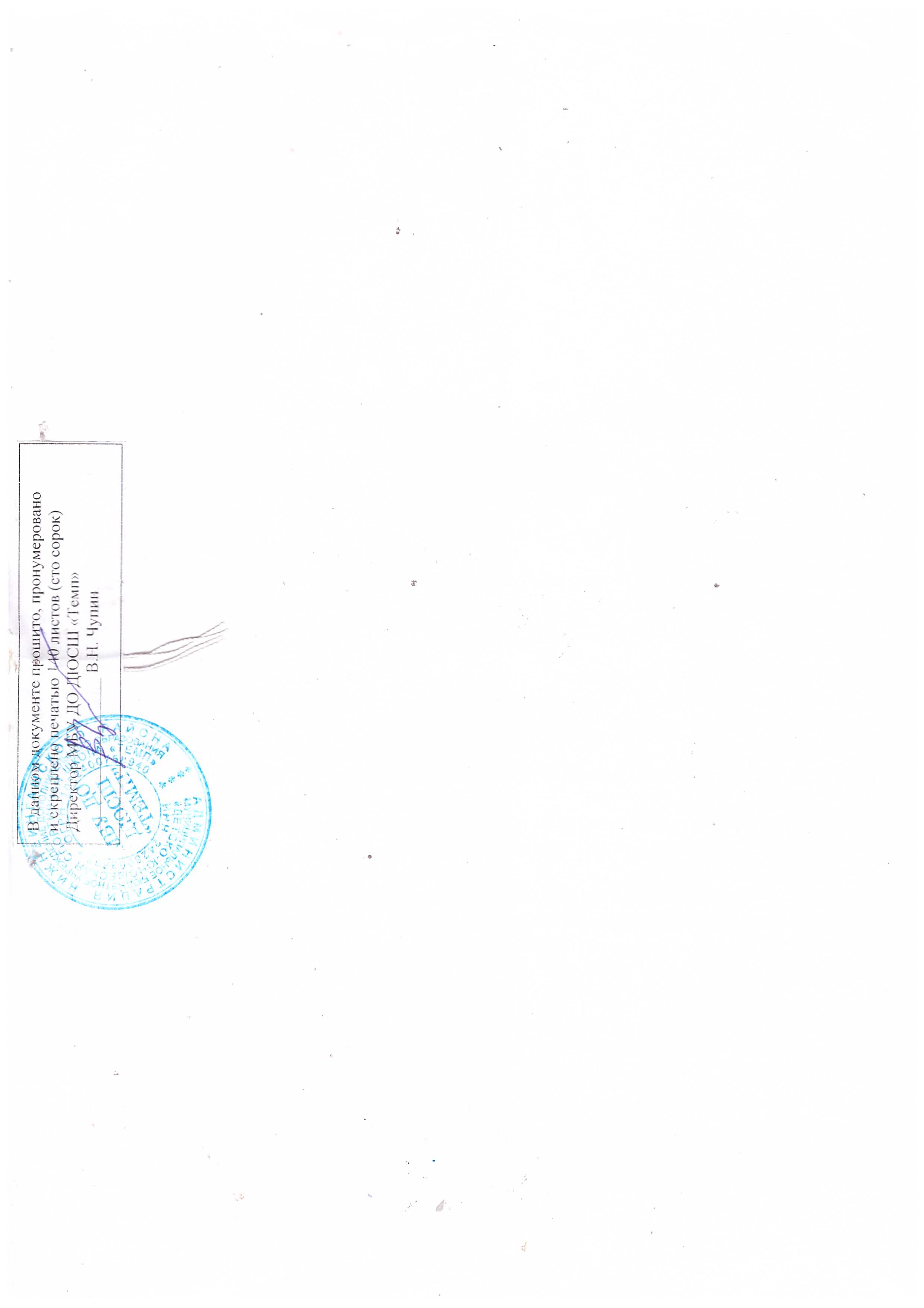 № разделаТемастраницаРаздел 1.Пояснительная записка  5-13 1.1.Общие положения5-101.2.Общая схема реализации системы многолетней подготовки юных футболистов10-13Раздел 2.Нормативная часть13-29 2.1.Прием на обучение по дополнительным предпрофессиональным программам132.2. Особенностями проведения индивидуального отбора занимающихся, а также промежуточной и итоговой аттестации обучающихся13-14 2.3.Методические указания по организации промежуточной аттестации14-152.4.Порядок и требования по зачислению на этапы и перевод в группы по годам обучения152.5.Продолжительность этапов спортивной подготовки, минимальный возраст для зачисления на этапы спортивной подготовки и  наполняемость групп15-252.6.Планирование годичных циклов многолетней спортивной подготовки25-29Раздел 3.Методическая часть293.1.Организационно-методические указания29-303.2.Методы организации и проведения образовательного процесса30-313.3.Задачи, решаемые на этапах многолетней подготовки юных футболистов31-38Раздел 4.Программный материал38-39Раздел 5.Теоретическая подготовка39-43Раздел 6.Физическая подготовка43-446.1.Общая физическая подготовка44-466.2.Специальная физическая подготовка46-476.3.Техническая и тактическая подготовка (далее – ТТД)47-54Раздел 7.Интегральная подготовка, возрастные особенности54-557.1.Методика интегральной подготовки55-62Раздел 8.Картотека тренировочных упражнений628.1.Специфическая (футбольная) подготовка62-638.2.Основы технической подготовки63-98Раздел 9.Материально-техническая обеспечение98-99Раздел 10.Планирование учебно-тренировочного занятия99-100Раздел 11.Типовые конспекты тренировочных занятий для футболистов разных возрастных групп10011.1.КОНСПЕКТ ЗАНЯТИЯ НА ЭТАПЕ НАЧАЛЬНОЙ ПОДГОТОВКИ101-10211.2.КОНСПЕКТ ЗАНЯТИЯ НА ТРЕНИРОВОЧНОМ ЭТАПЕ (НАЧАЛЬНОЙ СПЕЦИАЛИЗАЦИИ102-10311.3.КОНСПЕКТ КОНТРОЛЬНО-ТРЕНИРОВОЧНОГОЗАНЯТИЯ НА ТРЕНИРОВОЧНОМ ЭТАПЕ (НАЧАЛЬНОЙ СПЕЦИАЛИЗАЦИИ103-10511.4.КОНСПЕКТ ЗАНЯТИЯ НА  ТРЕНИРОВОЧНОМ ЭТАПЕ (УГЛУБЛЕННОЙ СПЕЦИАЛИЗАЦИИ105-10611.5.КОНСПЕКТ ЗАНЯТИЯ, НАПРАВЛЕННОГО НА ВОСПИТАНИЕ  СПЕЦИАЛЬНОЙ И ПРЫЖКОВОЙ КООРДИНАЦИИ106-107Раздел 12.Планирование в микроциклах подготовки107-10812.1.Программа «втягивающего» микроцикла10812.2.Акробатические упражнения108-10912.3.Упражнения для развития координационных способностей футболистов109-111Раздел 13.Методика подготовки юных вратарей111-11213.1.Отбор юных вратарей112-11313.2.Основные положения тренировки вратарей113-119Раздел 14.Воспитательная работа119-121Раздел 15.Психологическая подготовка121-124Раздел 16.Тренировочный и медико-биологический контроль124-12516.1.Формы и средства медико-биологического контроля125-12616.2.Восстановительные мероприятия126-12716.3.Медико-биологические средства восстановления12716.4.Психологические методы восстановления12716.5.Методические рекомендации127-128Раздел 17.Антидопинговые мероприятия128-130Раздел 18.Инструкторская и судейская практика130-131Раздел 19.Система контроля и зачётные требования131-13219.1.Влияние физических качеств и телосложения на результативность по виду спорта футбол132-133Раздел 20.Методика тестирования показателей общей физической подготовки133-13420.1.Методика тестирования показателей специальной физической подготовки13420.2.Методика тестирования показателей технико-тактической подготовки134-13520.3.Нормативы общей физической и специальной физической подготовки для зачисления в группы на этапе начальной подготовки     13520.4.Нормативы общей физической и специальной физической подготовки для зачисления в группы на тренировочном этапе 135-13620.5.Нормативы общей физической и специальной физической подготовки для зачисления в группы на совершенствования спортивного мастерства136-137Раздел 21.Перечень информационного обеспечения137-138Раздел 1. Пояснительная запискаОбщие положения           Дополнительная  предпрофессиональная программа по виду спорта «Футбол» (далее Программа) муниципального бюджетного  учреждения дополнительного образования «Детско-юношеская спортивная школа «Темп» (далее МБУ ДО ДЮСШ «Темп») разработана на основании  Федеральных законов:  от 29.12.2012 г. № 273-ФЗ «Об образовании в Российской Федерации»,  от 04.12.2007 г. № 329-ФЗ «О физической культуре и спорте в Российской Федерации», "Порядок организации и осуществления образовательной деятельности по дополнительным общеобразовательным программам» (Приказ Министерства образования науки РФ от 29.08.13 №1008),  Приказа Министерства спорта Российской Федерации от 27.12.2013 г. № 1125 «Об утверждении особенностей организации и осуществления образовательной, тренировочной и методической деятельности в области физической культуры и спорта»,  Письма Министерства спорта Российской Федерации от 12.05.2014 г. №ВМ-04-10/2554 «Методические рекомендации по организации спортивной подготовки в Российской Федерации», Закон Краснодарского края «О физической культуре и спорте в Краснодарском края»от 10 мая 2011 года №2223-КЗ(с изменениями от 26 марта 2012 года), федеральных государственных требований к минимуму содержания, структуре и условиям реализации дополнительных  предпрофессиональных программ в  области физической культуры и спорта и к срокам обучения по этим программам), Федеральных государственных требований к минимуму содержания, структуре, условиям реализации дополнительных предпрофессиональных программ в области физической культуры и спорта и к срокам обучения по этим программ (Пр. Минспорта РФ от 12.09.2013 г. № 730),  Постановления  Главного государственного врача    РФ от 04.07.2014 № 41 «Об утверждении СанПин 2.4.4.3172-14 «Санитарно-эпидемиологические требования к устройству, содержанию и организации режима работы  образовательных организаций дополнительного образования детей» вместе с «СанПин  2.4.4.3172-14.»  (Санитарно-эпидемиологические правила и нормативы);  Программа соответствует ФГТ  и учитывает:- требования федеральных стандартов спортивной подготовки по футболу;- возрастные и индивидуальные особенности обучающихся при занятиях футболом.Программа  имеет следующую структуру:- титульный лист;- пояснительную записку;- учебный план;- методическую часть;- систему контроля и зачетные требования;- перечень информационного обеспечения.      Целью многолетней подготовки футболистов в детско-юношеских спортивных школах является физическое воспитание, спортивная подготовка и физическое  образование.Основными задачами реализации Программы являются:- отбор одаренных детей;- создание условий для их физического образования, воспитания и развития;- формирование знаний, умений и навыков в области физкультуры и спорта;- формирование и развитие творческих и спортивных способностей детей, удовлетворение их индивидуальных потребностей в физическом, интеллектуальном и нравственном совершенствовании;- выявление и поддержка детей, проявивших выдающиеся способности в спорте;- подготовка к поступлению в организации, реализующие профессиональные образовательные программы в футболе;- подготовку к освоению этапов спортивной подготовки, в том числе в дальнейшем по программам спортивной подготовки;- формирование культуры здорового и безопасного образа жизни, укрепление здоровья обучающихся;- формирование навыков адаптации к жизни в обществе, профессиональной ориентации.Программа:1) содержит следующие предметные области:- теория и методика физической культуры и спорта;- общая физическая подготовка;- избранный вид спорта;- специальная физическая подготовка.2) учитывает особенности подготовки обучающихся по футболу, в том числе:- вариативность тренировочного процесса в соответствии со спецификой футбола при возрастании тренировочных нагрузок в относительно короткие временные циклы и в сочетании с моделированием различных игровых соревновательных режимов;- постепенное увеличение соотношения между общей и специальной физической подготовкой в сторону специальной на этапах (периодах) обучения;- большой объем соревновательной деятельности.Результатом освоения Программы по футболу является приобретение обучающимися следующих знаний, умений и навыков в предметных областях:в области теории и методики физической культуры и спорта:- история развития избранного вида спорта;- место и роль физической культуры и спорта в современном обществе;- основы законодательства в сфере физической культуры и спорта (правила избранных видов спорта,  требования,  нормы и условия их выполнения для присвоения спортивных разрядов и званий по избранным видам спорта; федеральные стандарты спортивной подготовки по избранным видам спорта;  общероссийские антидопинговые правила,  утвержденные федеральным органом исполнительной власти в области физической культуры и спорта, и антидопинговые правила, утвержденные международными антидопинговыми организациями; предотвращение противоправного влияния на результаты официальных спортивных соревнований и об ответственности за такое противоправное влияние);- основы спортивной подготовки;- необходимые сведения о строении и функциях организма человека;- гигиенические знания, умения и навыки;- режим дня, закаливание организма, здоровый образ жизни;- основы спортивного питания;- требования к оборудованию, инвентарю и спортивной экипировке;- требования техники безопасности при занятиях избранным видом спорта.в области общей физической подготовки:- развитие основных физических качеств (гибкости, быстроты, силы, координации, выносливости) и их гармоничное сочетание применительно к специфике занятий избранным видом спорта;- освоение комплексов физических упражнений;- укрепление здоровья, повышение уровня физической работоспособности и функциональных возможностей организма, содействие гармоничному физическому развитию.в области избранного вида спорта:- овладение основами техники и тактики избранного вида спорта;- приобретение соревновательного опыта путем участия в спортивных соревнованиях;- развитие специальных психологических качеств;- обучение способам повышения плотности технико-тактических действий в обусловленных интервалах игры;- освоение соответствующих возрасту, полу и уровню подготовленности занимающихся, тренировочных и соревновательных нагрузок;- выполнение требований, норм и условий их выполнения для присвоения спортивных разрядов и званий по избранному виду спорта.в области специальной физической подготовки:- развитие скоростно-силовых качеств и специальной выносливости;- повышение индивидуального игрового мастерства;- освоение скоростной техники в условиях силового противоборства с соперником;- повышение уровня специальной физической и функциональной подготовленности.В процессе реализации Программы по футболу,  предусмотрено следующее соотношение объемов обучения по предметным областям по отношению к общему объему учебного плана:- оптимальный объем тренировочной и соревновательной деятельности обучающихся (в объеме от 60% до 90% от аналогичных показателей,  устанавливаемых федеральными стандартами спортивной подготовки по футболу);- теоретическая подготовка в объеме не менее 10% от общего объема учебного плана;- общая физическая подготовка в объеме от 10% до 20% от общего объема учебного плана;- специальная физическая подготовка в объеме от 10% до 20% от общего объема учебного плана;- футбол в объеме не менее 45% от общего объема учебного плана;- самостоятельная работа обучающихся в пределах до 10% от общего объема учебного плана;- организация возможности посещений обучающимися официальных спортивных соревнований, в том числе межрегиональных, общероссийских и  проводимых на территории  Российской Федерации;- организация совместных мероприятий с другими образовательными и физкультурно-спортивными организациями;- построение содержания Программы с учетом индивидуального развития детей, а также национальных и культурных особенностей субъекта Российской Федерации.         Основываясь на динамике развития игры в последние десятилетия, можно полагать, что футбол станет более скоростно-силовым:- в нем увеличится число игровых эпизодов, в которых футболисты будут принимать мяч в условиях жесткого сопротивления соперника;- уменьшится время на принятие решений;- возрастет эффективность групповых действий в каждом игровом эпизоде и одновременно - эффективность индивидуальной игры в штрафных площадках соперников;- станут намного более трудными действия игроков в начальной фазе атаки, так как повысится число попыток отобрать мяч именно в этой фазе;- скоростная техника будет основным фактором решения игровых задач, особенно задач завершения атаки ударом по воротам.         Все это приведет к тому, что повысится значение скоростной техники и специальной физической подготовленности игроков, особенно таких специальных качеств, как быстрота реагирования и принятия решений в условиях дефицита времени, быстрота передвижения по полю, взрывная сила, координация движений. Развивать эти качества и способности нужно с детского и юношеского возраста.         Футбол - командная игра, но на начальных этапах многолетней подготовки командные задачи вторичны. На первый план выходит индивидуальное обучение технике игровых действий и развитие координационных способностей юных футболистов. В футболе будущего особенно востребованными окажутся игроки, индивидуальное техническое мастерство которых позволит им эффективно контролировать мяч в насыщенных соперниками зонах поля.         	Футбол - это игра со своими законами и правилами. Кроме того, в футболе действуют общие закономерности и принципы подготовки юных футболистов, свойственные всем видам спорта. И поэтому тренировочный процесс должен быть построен на основе этих закономерностей и принципов. Например, закономерности освоения техники игровых приемов. Одна из них заключается в том, что в основе эффективной техники лежит хорошая внутримышечная и межмышечная координация. Такая координация развивается и совершенствуется при многократном повторении одного и того же технического приема вначале в стандартных, а потом и в самых разнообразных условиях.	 Тренер-преподаватель должен понимать, что мальчик (девочка) - это не уменьшенная копия мужчины (женщины). У детей есть своя специфическая психология, особый род взаимоотношений с партнерами, особенности протекания физиологических и биохимических процессов. Именно поэтому тренировки юных футболистов не должны быть уменьшенными копиями тренировок взрослых спортсменов.	 На этапе начальном подготовки мальчики и девочки могут заниматься футболом в смешанных группах. Это связано с тем, что уровень физической подготовленности у разнополых футболистов одного и того же возраста одинаков. Хотя причины этого равенства различны. Генетически мальчики сильнее, но скорость возмужания у них медленнее, чем у девочек. Два этих фактора, накладываясь один на другой, обусловливают равенство двигательных возможностей девочек и мальчиков одного и того же возраста до 12–13 лет, то есть до начала пубертатного скачка. 	Многолетняя подготовка в МБУ ДО ДЮСШ «Темп»  начинается в восьмилетнем возрасте и продолжается, как минимум, до восемнадцати лет. Предпрофессиональной программой по виду спорта футбол утверждены общие требования к содержанию этапов многолетней подготовки юных футболистов. Этот срок распадается на три этапа, в каждом из которых задачи и требования имеют свои особенности (табл. 1).                                                                                      Таблица 1Общая схема реализации системы многолетней подготовки юных футболистов	В программе используются следующие термины, определения, обозначения и сокращения: 	Футбол – олимпийский вид спорта; предусматривает противоборство двух спортивных команд, играющих специальным мячом на размеченной площади стадиона, или спортивного зала соответствующих размеров. 	Футболист – спортсмен, систематически занимающийся футболом, воспитывающий волевые качества и совершенствующий свое техническое мастерство, активно выступающий в спортивных соревнованиях по футболу.Спортивная подготовка  – многолетний, круглогодичный, специально организованный и управляемый процесс воспитания, обучения и тренировки соответственно индивидуальным особенностям футболистов и требованиям командных действий, в условиях педагогического руководства и контроля, научного, медико-биологического и материально-технического обеспечения. Общая физическая подготовка (ОФП)– та часть процесса спортивной подготовки, которая направлена на совершенствование физических (двигательных) качеств, обеспечивающих эффективную технику и тактику игры.Физическая подготовленность – совокупность количественных и качественных  показателей, характеризующих способности к проявлению тех или иных физических (двигательных) качеств. Тактическая подготовка (ТакП) – та часть процесса спортивной подготовки, которая обеспечивает объем, разносторонность и эффективность игровых действий футболистов.Техническая подготовка (ТехП) – та часть процесса спортивной подготовки, которая преимущественно направлена на овладение техникой футбола и совершенствования в ней. Включает также и овладение техникой всех тех обще развивающих и специальных упражнений, которые используются в тренировках футболистов. Спортивный резерв – лица, проходящие спортивную подготовку в целях включения их в состав спортивных сборных команд Краснодарского края, в том числе сборных команд Российской Федерации по футболу.Официальные физкультурные и спортивные мероприятия – физкультурные мероприятия, спортивные соревнования по футболу, включенные в календарные планы: Федерального органа исполнительной власти в области физической культуры и спорта; органов исполнительной власти субъектов Российской Федерации в области физической культуры и спорта; органов местного самоуправления в области физической культуры и спорта; физкультурно-спортивных организаций, имеющих право присваивать спортивные разряды и тренировочные мероприятия (сборы) по подготовке к ним.Правила спортивных соревнований по футболу – официальный документ, регламентирующий условия и порядок проведения спортивных соревнований по футболу, права и обязанности участников, их секундантов, судей, тренеров и членов персонала. Разрабатываются высшими международными спортивными организациями.Положение о соревнованиях по футболу – основной документ, определяющий условия и порядок организации и проведения соревнований по футболу: цели и задачи соревнования; организацию и руководство; место и сроки проведения; условия допуска участников и команд; характер соревнований и принцип определения спортивных результатов; судейство соревнований; награждение победителей; порядок и сроки подачи заявок. К Положению о соревнованиях могут быть приложены: точный или ориентировочный календарь соревнований; указания о времени и месте работы оргкомитета, мандатной и медицинской комиссий. Спортивные разряды и звания по футболу – присваиваются спортсменам, выполнившим установленные нормы и требования на официальных спортивных соревнованиях. Спортивные разряды и звания присваиваются в установленном порядке в соответствии с действующей Единой Всероссийской спортивной классификацией (далее - ЕВСК).Зачетная классификационная книжка спортсмена – документ установленного образца, в котором отражаются установленным порядком: сдача нормативов и присвоение  спортивного разряда, участие в соревнованиях, разрешение врача на участие в соревнованиях, награждения и взыскания, общественная  работа, отметки о переходе в другой коллектив.Спортивный паспорт – документ единого образца, удостоверяющий спортивную принадлежность и спортивную квалификацию спортсмена.Раздел 2. Нормативная часть Нормативная часть программы определяет основные требования по ее структуре и содержанию: по возрасту, численному составу занимающихся, объему отдельных видов подготовки (теория и методика физической культуры и спорта, общая физическая подготовка, футбол, специальная физическая подготовка) и нагрузок разной направленности, а также по структуре многолетней подготовки юных футболистов. Многолетняя подготовка юных футболистов включает в себя этап начальной подготовки и тренировочный этап (табл. 1).2.1. Прием на обучение по дополнительным предпрофессиональным программам в области физической культуры и спорта проводится на основании разрешения врача-педиатра (предоставление справки),  и результатов индивидуального отбора, проводимого в целях выявления лиц, имеющих необходимые для освоения соответствующей образовательной программы способности в области физической культуры и спорта, в порядке, установленном Минспортом России по согласованию с  Минобрнауки России.2.2. Особенностями проведения индивидуального отбора занимающихся, а также промежуточной и итоговой аттестации обучающихся, являются:- перевод обучающихся на этап (период) реализации образовательной программы осуществляется на основании результатов промежуточной аттестации, при условии положительной динамики прироста спортивных показателей.  С учетом результатов  выступления обучающихся на официальных спортивных соревнованиях по избранному виду спорта;- по окончанию обучения по дополнительным предпрофессиональным программам в области физической культуры и спорта обучающемуся (выпускнику) выдается документ, образец которого устанавливается локальным нормативным актом образовательной организации. Учреждение  обеспечивает непрерывный тренировочный процесс с занимающимися с учетом следующих особенностей:- сроки начала и окончания тренировочного процесса (далее – спортивный сезон) определяются с учетом сроков проведения физкультурных мероприятий и спортивных мероприятий, в которых планируется участие занимающихся с 01 сентября текущего года по 31 августа следующего года;- набор (индивидуальный отбор) занимающихся осуществляется с осени, не позднее 15 сентября текущего года, т.к. начинается спортивный сезон с осени. Тренировочный процесс в образовательной организации ведется в соответствии с годовым учебным (тренировочным) планом (далее – учебный план), рассчитанным по дополнительным предпрофессиональным программам (в соответствии с федеральными государственными требованиями к минимуму содержания, структуре, условиям реализации дополнительных предпрофессиональных программ в области физической культуры и спорта и к срокам обучения по данным программам (далее – федеральные государственные требования).2.3. Методические указания по организации промежуточной аттестации.      Промежуточная аттестация проводится  ежегодно в конце учебного года (апрель-май), для приема контрольных нормативов создается аттестационная комиссия, утверждается план проведения промежуточной аттестации.Практическая часть аттестации проводится в виде сдачи контрольно-переводных нормативов по ОФП и СФП. Нормативы принимаются во время тренировочного занятия в соответствии с планом проведения аттестации. Обучающиеся тренировочного этапа кроме практической части сдают зачет по теоретической подготовке в виде тестирования. Темы для тестирования выбираются на основании  учебных планов по теоретической подготовке.Обучающиеся,    выполнившие  все требования  успешно, переводятся на следующий год обучения,  или зачисляются на следующий этап подготовки (при условии прохождения обучения на предыдущем этапе в полном объеме).     Обучающиеся, не выполнившие переводные требования, на следующий этап не переводятся, продолжают повторное обучение в группе этого же года (но не более 1 раза). При повторном невыполнении норм, такие учащиеся переводятся в группу спортивно-оздоровительного этапа или отчисляются. 2.4. Порядок и требования по зачислению на этапы и перевод в группы по годам обученияВ основу комплектования групп  положена обоснованная система многолетней спортивной подготовки с учетом возрастных закономерностей становления спортивного мастерства. Группы формируются в соответствии с возрастом, стажем занятий, уровнем физической подготовленности при условии выполнения контрольно-переводных нормативов.На этап начальной подготовки зачисляются учащиеся общеобразовательных школ по заявлению родителей, достигшие 8 летнего возраста, желающие заниматься  футболом,   имеющие письменное разрешение врача-педиатра. Зачисление  на этап начальной подготовки в группы 1 года обучения осуществляется по результатам индивидуального отбора. Индивидуальный отбор осуществляется с целью выявления лиц, обладающих способностями, необходимыми для освоения данной предпрофессиональной программы.     Группы тренировочного этапа формируются на конкурсной основе из здоровых и практически здоровых обучающихся, прошедших  подготовку  на этапе начальной подготовки (не менее 1 лет), и  выполнившие требования контрольно-переводных нормативов.2.5. Продолжительность этапов спортивной подготовки, минимальный возраст для зачисления на этапы спортивной подготовки и  наполняемость групп.           Основные показатели работы спортивных школ по футболу - стабильность состава занимающихся, динамика прироста индивидуальных показателей по выполнению программных требований по уровню подготовленности занимающихся, вклад в подготовку и выступление сборных команд Краснодарского края; результаты выступлений в соревнованиях.           Спортивная подготовка - тренировочный процесс, подлежащий планированию, включает в себя обязательное систематическое участие в спортивных соревнованиях, направлен на физическое воспитание и совершенствование спортивного мастерства лиц, проходящих спортивную подготовку, и осуществляется согласно муниципальному  заданию на оказание муниципальных  услуг по спортивной подготовке или договора оказания услуг по спортивной подготовке в соответствии с Программой.Основными формами осуществления многолетней спортивной подготовки являются:     - групповые и индивидуальные тренировочные и теоретические занятия;     
- работа по индивидуальным планам;-учебно-тренировочные сборы;
- участие в спортивных соревнованиях и мероприятиях;     
- инструкторская и судейская практика;     	- медико-восстановительные мероприятия;     
         - тестирование и контроль.
 	                                                                                                       С учетом специфики футбола определяются следующие особенности  многолетней спортивной подготовки:     - комплектование групп спортивной подготовки, а также планирование  учебно-тренировочных занятий (по объему и интенсивности тренировочных нагрузок разной направленности) в учреждении осуществляются в соответствии с гендерными и возрастными особенностями развития спортсменов;      
       - в зависимости от условий и организации занятий, а также условий проведения спортивных соревнований спортивная подготовка осуществляется на основе обязательного соблюдения необходимых мер безопасности в целях сохранения здоровья юных футболистов.Для обеспечения этапов спортивной подготовки МБУ ДО ДЮСШ «Темп» использует систему спортивного отбора, представляющую собой целевой поиск и определение состава перспективных юных футболистов для достижения высоких спортивных результатов.      
        Система спортивного отбора включает: - массовый просмотр и тестирование юношей и девушек с целью ориентирования их на занятия спортом; - отбор перспективных юных футболистов для комплектования групп спортивной подготовки; - просмотр и отбор перспективных юных футболистов на тренировочных мероприятиях (сборах) и соревнованиях.          Принадлежность лица к МБУ ДО ДЮСШ «Темп» определяется при наличии приказа о его зачислении для прохождения многолетней спортивной подготовки на основании муниципального задания на оказание услуг по многолетней   подготовке.          Обучающийся имеет право на:         - освоение программы  в объеме, установленном в МБУ  ДО ДЮСШ «Темп», в соответствии с ФГТ;        - пользование объектами спорта,  необходимое медицинское обеспечение, материально-техническое обеспечение, в том числе обеспечение спортивной экипировкой, оборудованием и спортивным инвентарем,необходимые для прохождения спортивной подготовки, проезда к месту проведения спортивных мероприятий и обратно, питания и проживания в период проведения спортивных мероприятий;         - осуществление иных прав в соответствии с законодательством офизической культуре и спорте, учредительными документами и локальными нормативными актами МБУ ДО ДЮСШ «Темп».        Обучающийся обязан:        - исполнять обязанности, возложенные на него локальными нормативными актами  МБУ ДО ДЮСШ «Темп» и (или) договором оказания услуг по многолетней подготовке;        - принимать участие только в спортивных мероприятиях, в том числе в спортивных соревнованиях, предусмотренных реализуемой программой (за исключением участия в спортивных мероприятиях спортивных сборных команд Российской Федерации или участия в спортивных мероприятиях по виду или видам спорта, определенных трудовым договором спортсмена, проходящего многолетнюю спортивную подготовку);         - выполнять указания тренера-преподавателя, соблюдать установленный им спортивный режим, выполнять в полном объеме мероприятия, предусмотренные программой и учебными планами подготовки к спортивным соревнованиям, своевременно проходить медицинские осмотры, предусмотренные в соответствии с настоящим Федеральным законом, выполнять по согласованию с тренерами-преподавателями   указания врача;         - бережно относиться к имуществу МБУ ДО ДЮСШ «Темп»;        - незамедлительно сообщать руководителям или ответственным должностным лицам, либо своему тренеру-преподавателю, тренерам-преподавателям о возникновении при прохождении спортивной подготовки ситуаций, представляющих угрозу жизни или здоровью этого лица либо жизни или здоровью иных лиц, в том числе о неисправностях используемых оборудования и спортивного инвентаря, заболеваниях и травмах, а также о нарушениях общественного порядка;        - исполнять иные обязанности в соответствии с законодательством о физической культуре и спорте, учредительными документами и локальными нормативными актами МБУ ДО ДЮСШ «Темп».	Обучающимся, не выполнившим предъявляемые Программой требования, предоставляется возможность обучение на том же этапе  подготовки.  При построении многолетнего тренировочного процесса необходимо ориентироваться на оптимальные возрастные группы, в пределах которых обучающиеся добиваются своих высших достижений. Как правило, способные юные футболисты   достигают первых успехов через 3-4 года, авысших достижений – через 4-6 лет специализированной подготовки. При этом надо иметь в виду, что наиболее высокие темпы прироста результатов юных футболистов в первые  2-3 года специализированной подготовки.        Основная цель многолетней подготовки футболистов является физическое воспитание, физическое образование и спортивная подготовка.        Система многолетней подготовки  основывается  на следующих положениях:         1. Целевая направленность подготовки юных футболистов на достижение в будущем высокого спортивного мастерства.        2. Уровень подготовленности юных футболистов на каждом этапе многолетней подготовки должен реализовываться в соревновательных достижениях. При этом на первых двух этапах ведущими являются соревновательные достижения личности. Такие, например, как стремление юного игрока побеждать соперника в любом игровом эпизоде, быть лидером, не опускать руки, если команда проигрывает.        3. В физической подготовке юных футболистов должно быть такое сочетание тренировочных средств, которое обеспечивало бы соразмерность в развитии разных физических качеств. Реализация установки на соразмерность позволит сбалансировать эффективность энергетических механизмов юных спортсменов в зависимости энергетических требований конкретных упражнений.    	4. Содержание тренировки на каждом этапе должно обеспечивать перспективное опережение формирования спортивно-технических умений и навыков. Юные футболисты должны постепенно овладевать умениями и навыками в режиме, необходимом для успешной соревновательной деятельности в будущем.     	5. Для каждого этапа многолетней подготовки должен быть реализован дифференцированный подход в планировании нагрузок, который заключается в оптимальном соотношении командных, групповых и индивидуальных упражнений в каждом тренировочном занятии.      	При планировании учебно-тренировочных нагрузок необходимо учитывать, что при одном и том же паспортном возрасте у детей может бытьразный биологический возраст. Предположим, что по паспорту двум детям 10 лет, но по уровню развития функциональных систем организма (костно-мышечной, нервной, сердечно-сосудистой и дыхательной и т.п.) возраст одного из них соответствует возрасту восьмилетнего, а у другого - возрасту двенадцатилетнего. Есть и спортивный возраст, который определяют уровнем тренированности, эффективностью техники выполнения игровых приемов, тактическими знаниями. И здесь между детьми одного паспортного возраста могут быть значительные различия. Состав, объем и интенсивность этих нагрузок должны соответствовать как требованиям игры, так и особенностям структуры подготовленности юных футболистов. Лучшие качества каждого юного футболиста, которые определяют меру его талантливости, должны развиваться и совершенствоваться прежде всего. Отметим, что комплектование групп и команд проводится по возрастному критерию. Это означает, что в одной команде или группе будут дети, родившиеся 1 января и 31 декабря текущего года. Формально, по документам, они однолетки, но реально родившийся 1 января  на 364 дня старше рожденного 31 декабря этого же года. Первый, как правило, выше и тяжелее, с более высоким уровнем физической подготовленности. Он больше загружен тренировочной работой, чаще играет в сборной команде. Иное отношение к детям, родившимся во второй половине года. К ним – меньшее внимание, потому что обеспечить победный результат для них затруднительно. В результате – замедленное прогрессирование и преждевременный уход из футбола. Такое положение сохранится до пубертатного скачка, после которого возможны изменения в динамике физического состояния и тактико-технических умений и навыков. Дополнительное и бережное внимание тренеров-преподавателей к таким юношам позволит сохранить их в футболе. 
 	Тренировочный процесс ведется в соответствии с годовым  учебным  планом, рассчитанным на 52 недели.Во время  трудового отпуска тренера-преподавателя (продолжительность – 6 недель) обучающимся предлагается прохождение учебно-тренировочного процесса   по индивидуальному плану. Учебный план  (52 недели) (ч)Таблица 3 Соотношение объемов тренировочного процесса  по разделам обученияСоотношение объемов тренировочного процесса  по разделам обучения (%)       Тренировочные сборы по общей и (или) специальной физической подготовке на тренировочном этапе (этап спортивной специализации) – 14 дней.        Восстановительные тренировочные сборы на тренировочном этапе (этап спортивной специализации) – до 14 дней.        Тренировочные сборы в каникулярный период в каждой группе до 21 дня подряд и не более двух тренировочных сборов.        Просмотровые тренировочные сборы для претендентов  на тренировочном этапе (этап спортивной специализации – до 60 дней).Единицей измерения учебного времени и основной формой организации учебно - воспитательной работы в спортивной школе является занятие продолжительностью 45 минут (один академический час).Продолжительность одного занятия не должна превышать:- на этапах начальной подготовки (ЭНП) - двух академических часов, т.е. 90 минут;- на тренировочных этапах 1, 2, 3 года обучения (ТЭ-1, ТЭ-2, ТЭ-3) - трех академических часов;- на тренировочных этапах 4, 5 года обучения (ТЭ-4, ТЭ-5) - четырех академических часов.Учет учебно-тренировочной работы ведется в журнале, где указываются сведения о занимающихся, посещаемость занятий, пройденный материал, успеваемость и спортивные результаты. Тренер-преподаватель ведет отчетность в установленном порядке.    В каникулярное время, во время тренировочных сборов количество тренировок в день увеличивается, но не более максимального количества в неделю.Многолетняя подготовка разделена на виды спортивной подготовки в зависимости от реального тренировочного эффекта каждого упражнения. Проведенные ранее исследования показывают, что тренировочные эффекты подавляющего большинства футбольных упражнений многосторонние. Например, при выполнении любого игрового упражнения одновременно совершенствуются: техника футбола (футболисты многократно применяют ведения мяча, отборы, перехваты, передачи мяча, финты (обманные движения) и т.п.); тактика футбола (футболисты применяют такиеиндивидуальные и групповые тактические действия, как скрещивание, создание численного преимущества, игра в «стенку», пропуск мяча 3-му игроку и т.п.); специальная физическая подготовленность (при его выполнении активизируются аэробные и анаэробные механизмы энергообеспечения в рамках техники и тактики футбола; средняя ЧСС повышается до 170-200 уд/мин, концентрация молочной кислоты увеличивается в отдельные моменты до 12 мМ и т.д.); психологическая  подготовленность (на занятиях в специализированных тренировочных упражнениях много единоборств, нужно преодолевать утомление и т.п.).Видно, что специализированные упражнения, как и все другие футбольные упражнения, имеют многостороннюю направленность, и поэтому их нужно рассматривать как средства интегральной подготовки. К средствам «чисто» технической или тактической подготовки при таком подходе можно отнести специальные упражнения с мячом, которые выполняют с низкой интенсивностью. Например, такие упражнения, как перекатывание мяча подошвой или ведение мяча в шаге и т.п. ЧСС при их выполнении повышается незначительно, тактических задач решать не нужно. Такие упражнения можно отнести к средствам технической подготовки.В основе управления тренировочным процессом лежит правильное изменение соотношения этих четырех групп упражнений и объемов нагрузки в них на разных этапах многолетней подготовки, в разных циклах. Правильным оно может быть в том случае, если критерии распределения упражнений на группы будут обоснованы.     
        На каждом последующем этапе многолетней подготовки происходит постепенное повышение объема футбольных упражнений, в которых совершенствуется специальная подготовленность юных футболистов. В рамках этапа начальной подготовки футбольные упражнения составляют 65% общего объема тренировочных средств, из которых 40% - элементарные (подводящие, подготовительные и т.п.). На этапе  совершенствования спортивного мастерства объем футбольных упражнений равен  55%, но только 15% из них - элементарные, остальные 40% - это реальный футбол с решением игровых задач в условиях, моделирующих игру.Для участия занимающихся в физкультурных и спортивных соревнованиях,  «КДЮСШ» утверждает  следующие требования:  соответствие возраста и пола участника положению (регламенту) об официальных   спортивных соревнованиях и правилам вида спорта футбол;
соответствие уровня спортивной квалификации участника положению (регламенту) об официальных спортивных соревнованиях согласно ЕВСК и правилам вида спорта футбол; выполнение плана спортивной подготовки; прохождение предварительного соревновательного отбора; наличие соответствующего медицинского заключения о допуске к участию в спортивных соревнованиях; соблюдение общероссийских антидопинговых правил и антидопинговых правил, утвержденных международными антидопинговыми организациями. Обучающийся направляется  МБУ ДОДСН «ДЮСШ» на спортивные соревнования в соответствии с содержащимся в программе планом физкультурных мероприятий и спортивных мероприятий и положениями (регламентами) о спортивных  соревнованиях и физкультурных  мероприятиях.Планируемые показатели соревновательной деятельности по футболуФорматы детско-юношеских соревнований по футболу       Планирование является необходимым условием для решения задач, стоящих перед спортивной школой. Оно позволяет определить содержание многолетнего процесса подготовки, выбрать основные направления деятельности, эффективные средства и методы обучения и тренировки. При планировании учебно-тренировочной работы необходимо учитывать: задачи учебной группы (конкретного возраста), условия работы, результаты выполнения предыдущих планов, преемственность и перспективность. План должен быть обоснованным и реальным.В спортивных школах разрабатываются перспективные (на 4 года), текущие (на учебный год) и оперативные (на каждый месяц, микроцикл и отдельное занятие) планы.Перспективное планирование тренировки - это составление плана на ряд лет на основе многолетней тренировки футболистов, передового опыта, результатов научных исследований, это программа повышения мастерстваюных футболистов.План на очередной год для каждой учебной группы разрабатывается в соответствии с учебным планом данной программы. При его составлении учитывается, что, начиная с учебно-тренировочной группы 13-14 лет, в годичном цикле занятий выделяются три периода: подготовительный, соревновательный и переходный. Учебный план и примерные графики распределения учебных часов дляэтапа начальной подготовки и тренировочного этапа представлены в программе.Общий объем годового учебного плана должен быть выполнен полностью.Наименование микроциклаБлок микроциклаБазовый - функционально-техническая направленностьФизически развивающийСпециальный - техническая направленность, повышение интересаТехнически развивающийМодельный – модель соревновательной нагрузкиКонтрольныйПодводящий - выведение на пик спортивной формыПодводящийСоревнованияСоревновательныйПереходный – восстановление после соревновательных нагрузокВосстановительныйВозрастфутболистов, летРазмеры игровой площадки (поля), мПродолжительность игры, минЧисло игроков в команде846,5x34,52 по 206X6 без вратарей969X35,52 по 207X7 с вратарями1069X35,52 по 207X7 с вратарями1171X692 по 259X9 с вратарями1271X692 по 259X9 с вратарями13104X692 по 3011X1114104X692 по 3511X1115104X692 по 4011X1116104X692 по 4011X1117 и старше104X692 по 4511X11Физические качества и телосложение Уровень влияния Скоростные способности 3Мышечная сила 2Вестибулярная устойчивость 2Выносливость 3Гибкость 2Координационные способности 2Телосложение 1Развиваемое Контрольные упражнения (тесты)Контрольные упражнения (тесты)физическое качество юноши девушки Быстрота Бег на 30 м со старта (не более 6,6 с)Бег на 30 м со старта (не более 6,9 с)Челночный бег 3x10 м (не более 9,3 с)Челночный бег 3x10 м (не более 9,5 с)Скоростно-силовые качества Прыжок в длину с места (не менее 135 см)Прыжок в длину с места (не менее 125 см)Прыжок вверх с места со взмахом руками (не менее 10 см)Выносливость Бег на 1000 м Бег на 1000 м Развиваемое физическое Контрольные упражнения (тесты)Контрольные упражнения (тесты)качество юноши девушки Бег на 30 м с высокого старта (не более 4,9 с)Бег на 30 м с высокого старта (не более 5,1 с)Бег на 30 м с хода (не более 4,6 с)Бег на 30 м с хода (не более 4,8 с)Скоростно-силовые качества Прыжок в длину с места (не менее 1 м 90 см)Прыжок в длину с места (не менее 1 м 70 см)Сила Бросок набивного мяча весом 1 кг из-за головы (не менее 6 м)Бросок набивного мяча весом 1 кг из-за головы (не менее 4 м)Техническое мастерство Обязательная техническая программа Обязательная техническая программа Развиваемое Контрольные упражнения (тесты)Контрольные упражнения (тесты)физическое качество юноши девушки Бег на 30 м с высокого старта (не более 4,60 с)Бег на 30 м с высокого старта (не более 4,90 с)Бег на 30 м с хода (не более 4,30 с)Бег на 30 м с хода (не более 4,55 с)Скоростно-силовые качества Прыжок в длину с места (не мене 2 м 10 см)Прыжок в длину с места (не мене 1 м 90 см)Сила Бросок набивного мяча весом 1 кг из-за головы (не менее 9 м)Бросок набивного мяча весом 1 кг из-за головы (не менее 6 м)Техническое мастерство Обязательная техническая программа Обязательная техническая программа Спортивный разряд Первый спортивный разряд Первый спортивный разряд 